ek khanaI k[- rMga–8–1 :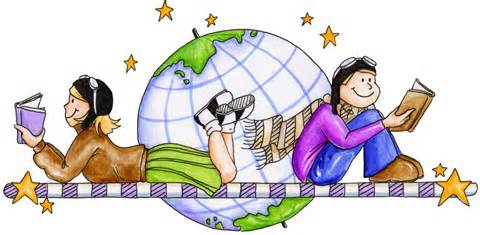 saUAr rajaa jaOsaI khainayaa^–1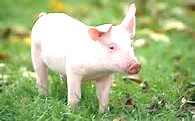 saMklana AaOr AnauvaadsauYamaa gauPta2022Book Title: Sooar Raja Jaisi Kahaniyan-1 (Pig King Like Stories-1)Cover Page picture :  PigPublished Under the Auspices of Akhil Bhartiya SahityalokE-Mail:  sushmajee@yahoo.comWebsite:  www.sushmajee.com/folktales/index-folktales.htmCopyrighted by Sushma Gupta 2018No portion of this book may be reproduced or stored in a retrieval system or transmitted in any form, by any means, mechanical, electronic, photocopying, recording, or otherwise, without written permission from the author.Map of the World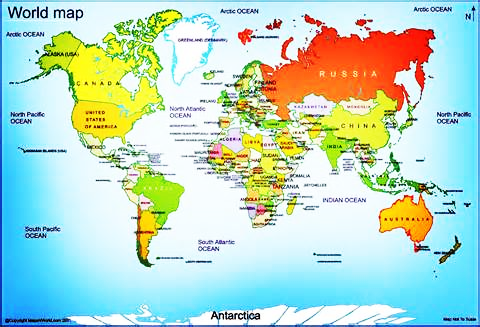 ivaMDsar¸ kOnaoDa2022ek khanaI k[- rMgalaaok kqaaAaoM ko mah%va kao Qyaana maoM rKto hue kuC samaya phlao hmanao kuC laaok kqaaeoM saMkilat kI qaIM. ]nakao hmanao “doSa ivadoSa kI laaok kqaaeoM” saIrIja, maoM p`kaiSat ikyaa qaa. vao kqaaeoM jaba kafI saM#yaa maoM [k{I hao gayaIM, krIba krIba 2000, tao ]namaoM ek tsvaIr doKI gayaI. vah qaI ik ]namaoM sao kuC khainayaa^ ek saI qaIM AaOr Aapsa maoM bahut imalatI jaulatI qaIM. tao laaok kqaaAaoM kI ek AaOr saIrIja, Sau$ kI gayaI AaOr vah hO “ek khanaI k[- rMga”.	iktnaa AcCa lagata hO jaba ek hI khanaI ko k[- $p pZ,nao kao imalato hOM. [na pustkaoM maoM yao khainayaa^ kuC [saI trh kI khainayaa^ dI gayaI hOM. sabasao phlao [samaoM sabasao j,yaada laaokip`ya khanaI dI gayaI hO AaOr ]sako baad hI ]sako jaOsaI dUsarI khainayaa^ dI gayaI hOM jaao dUsarI jagahaoM pr payaI jaatI hOM. hma yah davaa tao nahIM krto ik vaOsaI saarI khainyaa^ hma yaha^ do rho hOM pr hmaarI kaoiSaSa yahI rhogaI ik vaOsaI khainayaa^ hma ek jagah [k{a kr doM. [sa saIrIja, maoM p`kaiSat pustkaoM kI saUcaI [sa pustk ko Ant maoM dI hu[- hO.[sa baat ka ivaSaoYa Qyaana rKa gayaa hO ik yao saba laaok kqaaeoM hr vah AadmaI pZ, sako jaao qaaoD,I saI BaI ihndI pZ,naa jaanata hao AaOr ]sao samaJata hao. yao kqaaeoM yaha^ tao sarla BaaYaa maoM ilaKI gayaI hO pr [nakao ihndI maoM ilaKnao maoM k[- samasyaaeoM AayaI hO ijanamaoM sao dao samasyaaeoM mau#ya hOM.ek tao yah ik krIba krIba 95 p`itSat ivadoSaI naamaaoM kao ihndI maoM ilaKnaa bahut mauiSkla hO, caaho vao AadimayaaoM ko haoM yaa ifr jagahaoM ko. dUsaro ]naka ]ccaarNa BaI bahut hI Alaga trIko ka haota hO. kao[- kuC baaolata hO tao kao[- kuC. [sakao saaf krnao ko ilayao [sa saIrIja, kI saba iktabaaoM maoM fuTnaaoT\sa maoM ]nakao AMga`ojaI maoM ilaK idyaa gayaa hOM taik kao[- BaI ]nakao AMga`ojaI ko SabdaoM kI sahayata sao khIM BaI Kaoja sako. [sako Alaavaa AaOr BaI bahut saaro Sabd jaao hmaaro Baart ko laaogaaoM ko ilayao nayao hOM ]nakao BaI fuTnaaoT\sa AaOr ica~aoM Wara samaJaayaa gayaa hO.yao laaok kqaaeoM Aap sabaka manaaorMjana tao kroMgaI hI saaqa maoM yah jaananao kI p`orNaa BaI doMgaI ik ek hI trh kI khanaI iksa trh sao dUsaro doSaaoM maoM phu^caI. AaSaa hO ik ihndI saaih%ya jagat maoM [naka Bavya svaagat haogaa.sauYamaa gauPta2022saUAr rajaa jaOsaI khainayaa^–1hmanao ek nayaI saIrIja, Sau$ kI hO “ek khanaI k[- rMga”. [samaoM vao kqaaeoM Saaimala kI gayaIM hOM jaao saunanao maoM ek saI lagatI hOM pr Alaga Alaga jagahaoM pr Alaga Alaga trIko sao khI saunaI jaatI hOM. baccaaoM jaOsao tuma laaoga khainayaa^ saunato hao vaOsao hI dUsaro doSaaoM maoM BaI vaha^ ko baccao khainayaa^ saunato hOM. @yaaoMik khainayaa^ hr samaaja kI Alaga Alaga haotI hOM [sailayao ]na baccaaoM kI khainayaa^ BaI tumharI khainayaaoM sao Alaga hOM.	pr kuC khainayaa^ eosaI BaI hOM jaao iBanna iBanna doSaaoM maoM khI saunaI jaatI hOM pr saunanao maoM ek saI lagatI hOM. yaha^ kuC eosaI hI khainayaa^ dI jaa rhI hOM. yao saba khainayaa^ kuC [sa trh sao caunaI gayaI hOM ik yao saba khainayaa^ ek saI khainayaaoM kI EaoNaI maoM rKI jaa saktI hOM. eosaI bahut saI khainayaa^ hOM. eosaI khainayaa^ hma “ek khanaI k[- rMga” kI saIrIja, ko Antga-t p`kaiSat kr rho hOM. Agar [na khainayaaoM ko Alaavaa BaI tuma AaOr kao[- eosaI khanaI jaanato hao tao hmaoM ja$r ilaKnaa. hma ]sakao [sako Agalao Aanao vaalao saMskrNa maoM Saaimala krnao ka p`yaasa kroMgao. [na saBaI pustkaoM maoM sabasao phlao maUla khanaI dI gayaI hO ifr ]sako baad vaOsaI hI dUsaro doSaaoM maoM khI jaanao vaalaI khainayaa^ khI gayaIM hOM.[sa saIrIja, maoM, yaanaI “ek khanaI k[- rMga” kI saIrIja, maoM, [sasao phlao hma saat pustkoM p`kaiSat kr cauko hOM. 	[na khainayaaoM kI saIrIja, maoM sabasao phlaI pustk qaI “iballaa AaOr cauihyaa jaOsaI khainayaa^”. [sa pustk maoM kuC eosaI khainayaa^ hOM ijanamaoM kao[- ek iksaI sao kao[- kama kranaa caahta hO pr vah dUsara ]sa kama kao tba tk nahIM krta jaba tk ]sakI ApnaI Sat- pUrI nahIM hao jaatI saao ]sakao ]sakI Sat- pUrI krnao ko ilayao kama krnao vaalao kao khIM AaOr jaanaa pD,ta hO. AaOr yah kD,I tba tk calatI rhtI hO jaba tk ]saka Apnaa kama nahIM hao jaata.[sakI tIsarI pustk maoM “TaOma qamba jaOsaI khainayaa^” dI gayaIM hOM. [samaoM bahut CaoTo baccao kI kramaataoM kI kqaaeoM hOM. [sa saIrIja, kI caaOqaI pustk “Ch hMsa” jaOsaI kuC khainayaaoM ka saMga`h hO ijasakI khainayaaoM kI hIrao[na ek CaoTI laD,kI, saaQaarNatyaa sabasao CaoTI baihna, haotI hO jaao Apnao dao yaa caar yaa saat Baa[yaaoM kao pxaI yaa jaanavar bana jaanao ko Saap sao CuTkara idlaatI hO. yao saba khainayaa^ baihna Baa[- ko Pyaar kI khainayaa^ hOM.[sa saIrIja, kI pa^cavaIM pustk kuC eosaI khainayaaoM ka saMga`h hO jaao “tIna santro” khanaI jaOsaI hOM. [saI saIrIja, kI CzI pustk maoM “safod rajakumaarI AaOr saat baaOnao” vaalaI khanaI jaOsaI kuC khainayaa^ dI gayaI hOM. yah khanaI yaUraop ko doSaaoM kI ek bahut hI laaokip`ya khanaI hO. [sa saIrIja, kI saatvaIM pustk maoM “saaotI hu[- saundrI” jaOsaI khainayaa^ hOM. [sa saIrIja, kI AazvaIM pustk “saUAr rajaa” maoM saUAr rajaa jaOsaI kuC khainayaa^ dI jaa rhI hO. [na khainayaaoM maoM rajakumaar Saap ko karNa ek jaanavar bana jaato hOM AaOr vao ]na SaapaoM sao tBaI Aajaad haoto hOM jaba kao[- ]nasao SaadI krta hO. eosaI k[- khainayaa^ hOM. AasaanaI ko ilayao [na khainayaaoM kao ABaI tIna BaagaaoM maoM baa^Ta gayaa hO.[sako phlao Baaga maoM vao khainayaa^ hOM ijanamaoM Saap ko karNa rajakumaar saUAr bana gayao hOM. [sako dUsaro Baaga maoM vao khainayaa^ hO ijanamaoM Saap ko karNa rajakumaar yaa ifr kao[- saaQaarNa AadmaI saUAr ko Alaavaa kao[- dUsara jaanavar bana gayaa hO. [sako tIsaro Baaga maoM vao SaoYa khainayaa^ hOM ijanamaoM “kao[-” jaanavar ko Alaavaa “kuC AaOr” bana gayaa hO.tao laao pZ,ao eosaI kuC khainayaaoM ka yah phlaa saMga`h yaha^ ihndI maoM. [na saba khainayaaoM maoM rajakumaar saUAr bana jaato hOM. AaSaa hO ik tuma laaogaaoM kao [sa saIrIja, maMo p`kaiSat kI gayaI dUsarI pustkaoM kI trh yah pustk BaI bahut psand AayaogaI.  [saka dUsara saMga`h BaI hma jaldI hI p`kaiSat krnao jaa rho hOM. ]samaoM hma vaOsaI khainayaa^ p`kaiSat kroMgao ijanamaoM laaoga saUAr ko Alaavaa dUsaro jaanavar bana gayao hOM.1  saUAr rajaa“saUAr rajaa” yaUraop mahaWIp ko [TlaI doSa kI ek bahut hI laaokip`ya AaOr bahut hI maSahUr khanaI hO. sabasao phlao yah khanaI 1550 maoM [TlaI ko ijaAaovaanaI f`ansaOskao nao ApnaI pustk “f,osaSasa naa[T\sa AaOf sT`apraolaa” maoM ilaKa qaa. tao laao pZ,ao Aba yah laaokip`ya AaOr maSahUr khanaI yaha^ ihndI maoM. Aao saundr is~yaaoM Agar [nsaana Bagavaana kao Apnao Aapkao ek jaMgalaI jaanavar ko badlao ek AadmaI ko $p maoM pOda haonao ko ilayao hjaaraoM saala tk BaI Qanyavaad do tao vah Qanyavaad ]sako ilayao bahut kma hO.[sakao saaibat krnao ko ilayao ek khanaI idmaaga maoM AatI hO ijasamaoM ek AadmaI ek saUAr kI trh pOda huAa pr baad maoM vah ek bahut hI saundr naaOjavaana bana gayaa. pr jaba tk ]sanao Apnao laaogaaoM pr raja ikyaa tba tk vah saUAr rajaa ko naama sao hI jaanaa jaata rha.	ek baar kI baat hO ik eoMgailayaa maoM gaOilaAaoTao naama ka ek rajaa raja krta qaa. Bagavaana kI dyaa sao vah bahut AmaIr qaa AaOr ]sako pasa bahut saara Kjaanaa qaa.]sakI p%naI ka naama ArsaIilayaa qaa. ArsaIilayaa hMgarI ko rajaa maOiqayaasa kI baoTI qaI AaOr Apnao samaya kI sabasao saundr AaOr gauNavaana s~I qaI.	gaOilaAaoTao Kud BaI bahut A@lamand rajaa qaa AaOr ]sako rajya maoM iksaI kao ]sasao iksaI trh kI kao[- iSakayat nahIM qaI.halaa^ik ]nakI SaadI kao k[- saala hao gayao qao pr ]nako kao[- baccaa nahIM qaa [sailayao daonaaoM pit p%naI bahut duKI rhto qao.ek idna ranaI ArsaIilayaa baagaIcao maoM fUla caunanao gayaI ik Acaanak vaha^ ]sakao qakana laganao lagaI. ]sanao vaha^ ek eosaI jagah doKI jaha^ hrI hrI Gaasa ]gaI hu[- qaI. vah vaha^ jaa kr baOz gayaI. kuC tao qako haonao kI vajah sao AaOr kuC icaiD,yaaoM kI maIzI Aavaaja sauna kr vah vaha^ laoT gayaI AaOr saao gayaI.[<afak kI baat ik ]saI samaya jaba vah vaha^ saao rhI qaI vaha^ sao tIna piryaa^ gaujarIM. yaaoM tao vao AadimayaaoM kI jaait kao baokar samaJatI qaIM pr jaba ]nhaoMnao vaha^ saaotI hu[- ranaI kao doKa tao vao ruk gayaIM AaOr ]sakI saundrta kao doKnao lagaIM.ifr tInaaoM imala kr saaocanao lagaIM ik vao kOsao ]sakI rxaa kr saktI hOM AaOr kOsao ]sako }pr jaadU Dala saktI hOM.jaba ]nhaoMnao Aapsa maoM ek dUsaro sao salaah kr laI tao ek prI baaolaI ik vah ]sakao yah vardana dotI hO ik ]sakao kao[- nauksaana na phu^caa sako. [sako Alaavaa AgalaI baar jaba yah rajaa sao imalao tao [sako ek eosaa baoTa hao ijasakI saundrta ka duinayaa^ Bar maoM kao[- saanaI na hao.dUsarI prI baaolaI — “maOM [sakao yah takt dotI hU^ ik [sao kao[- naaraja na kr sako. AaOr [sako jaao baoTa hao ]sako Andr [sa duinayaa^ ko saba trh ko gauNa haoM.”AaOr tIsarI prI nao ]sakao yah vardana idyaa ik “vah saba is~yaaoM maoM sabasao j,yaada A@lamand hao. pr [sako jaao baoTa haogaa vah ek saUAr kI Kala ko saaqa pOda haogaa. ]sako saaro ZMga saUAr jaOsao haoMgao AaOr vah ]sa Sa@la maoM tba tk rhogaa jaba tk vah tIna laD,ikyaaoM sao SaadI nahIM kr laogaa.”[tnaa kh kr vao tInaaoM piryaa^ vaha^ sao calaI gayaIM. ]nako jaanao ko baad ranaI kI Aa^K Kula gayaI. vah vaha^ sao ]zI AaOr Apnao caunao hue fUla lao kr mahla calaI gayaI.kuC samaya baad ]sa ranaI kao baccao kI AaSaa hao gayaI AaOr jaba baccao ko janma ka samaya Aayaa tao vah baccaa tao iksaI AadmaI kI Sa@la ka nahIM bailk ek saUAr kI Sa@la ka hI qaa.jaba rajaa AaOr ranaI nao yah saunaa tao vao daonaaoM bahut duKI hue. rajaa nao saaocaa ik ]sakI ranaI tao iktnaI AcCI AaOr A@lamand qaI saao vah ]sa saUAr kao samaud` maoM ifMkvaa do taik vah ek saUAr kao janma donao kI SarimandgaI sao baca jaayaoo pr ifr ]sanao saaocaa ik yah baccaa ranaI ka Apnaa BaI tao qaa tao ]sakao jaOsaa BaI vah hO vaOsaa hI rhnao idyaa jaayao.saao ]sanao ]sakao baD,o duK AaOr dyaa ko saaqa ]zayaa AaOr inaScaya ikyaa ik vah ]sakao ek AadmaI kI trh sao palaogaa ek jaMgalaI jaanavar kI trh sao nahIM. [sa trh sao vah saUAr raja Garanao maoM ek rajakumaar kI trh sao bahut AcCI doKBaala maoM planao baZ,nao lagaa.A@sar ]sakao ranaI ko pasa laayaa jaata AaOr ]sakI CaoTI saI qaUqanaI AaOr CaoTo CaoTo pMjaaoM kao ranaI gaaod maoM do idyaa jaata. ranaI Apnao maa^ jaOsao Pyaar maoM DUba kr ]sako sa#t baalaaoM vaalao SarIr kao Pyaar sao sahlaatI, ]sakao galao lagaatI AaOr ]sakao eosao caUmatI jaOsao vah kao[- saUAr na hao kr AadmaI hao.vah saUAr BaI ]sakI gaaod maoM Aa kr ApnaI CaoTI CaoTI pU^C ihlaata jaOsao vah ]sako Pyaar kao phcaana rha hao AaOr ]sakao ]saka javaaba do rha hao ik maOM BaI tumakao Pyaar krta hU^.idna gaujarnao lagao. QaIro QaIro ]sa saUAr nao baat krnaa saIK ilayaa. vah Aba baahr Sahr maoM BaI GaUmanao lagaa pr jaba BaI ]sakao khIM ima+I yaa kIcaD, idKayaI do jaatI tao vah ]samaoM laaoTnao sao baaja, nahIM Aata qaa AaOr ifr jaba vah Gar laaOTta tao saara kIcaD, sao Bara rhta.Aa kr vah Pyaar maoM Apnao ipta AaOr maata yaanaI rajaa AaOr ranaI ko kpD,aoM sao ilapT jaata AaOr ]nako saaro saundr kpD,o Kraba kr dota. pr @yaaoMik vah ]naka Apnaa baoTa qaa [sailayao vao yah saba sahto rhto qao.ek idna vah baahr sao kIcaD, AaOr gandgaI maoM laaoT kr Gar Aayaa tao ApnaI maa^ kI kImatI paoSaak pr Aa kr laoT gayaa AaOr gaura-tI hu[- saI Aavaaja maoM ApnaI maa^ sao baaolaa — “maa^ mauJao SaadI krnaI hO.”  maa^ baaolaI — “baovakUfI kI baatoM mat krao. eosaI kaOna saI laD,kI hO jaao tumasao SaadI krogaI. AaOr ifr ja,ra yah tao saaocaao ik kaOna kulaIna yaa naa[T ApnaI baoTI kao tuma jaOsao gando jaanavar kao dogaa.”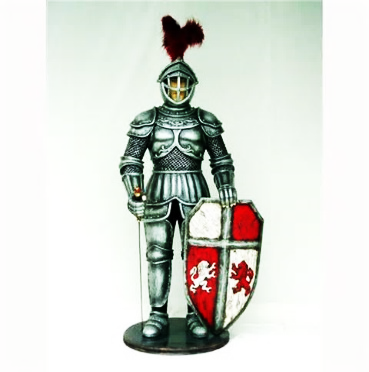 pr vah saUAr ]sako pICo hI pD,a rha ik ]sakao iksaI trh kI BaI ek p%naI caaihyao. Aba ranaI kao yahI samaJa maoM nahIM Aa rha qaa ik vah [sa maamalao kao kOsao inapTayao tao ]sanao rajaa sao salaah laI ik eosaI mausaIbat maoM vah @yaa kro.rajaa nao kha — “hmaara baoTa SaadI krnaa caahta hO pr hma eosaI laD,kI kha^ sao laayaoM jaao ]sakao Apnaa pit svaIkar kr lao.”vah saUAr Aba raoja ApnaI maa^ ko pasa Aata AaOr yahI khta — “maa^ mauJao SaadI krnaI hO. maOM tumhoM Saaint sao nahIM rhnao dU^gaa jaba tk tuma maorI SaadI ]sa laD,kI sao nahIM kra daogaI ijasao maOMnao Aaja doKa hO. vah mauJao bahut AcCI lagatI hO.”Aba huAa yah ik yah laD,kI ijasakao rajakumaar saUAr nao doKa qaa ek garIba s~I kI baoTI qaI. [sa garIba s~I ko tIna baoiTyaa^ qaIM AaOr tInaaoM ek sao ek saundr qaIM.saao ranaI nao [sa garIba s~I AaOr ]sakI sabasao baD,I baoTI kao baulaayaa AaOr ]sa s~I sao kha — “Aao garIba s~I, tuma tao bahut garIba hao AaOr tumharo }pr baccaaoM ka baaoJa BaI hO. Agar jaao maOM tumasao khtI hU^ vah tuma maana laao tao tuma AmaIr hao saktI hao.jaOsaa ik tumakao maalaUma hO ik maoro ek baoTa hO jaao saUAr kI Sa@la maoM hO. maOM ]sakI SaadI tumharI sabasao baD,I baoTI sao krnaa caahtI hU^.tuma ]sako baaro maoM yah na saaocaao ik tuma ApnaI baoTI kI SaadI iksasao kr rhI hao bailk tuma hmaaro yaanaI rajaa AaOr ranaI ko baaro maoM saaocaao ik tuma ]sakI SaadI hmaaro baoTo sao kr rhI hao. AaOr ha^ yah yaad rKnaa ik hmaaro marnao ko baad hmaara saara rajya tumharI baoTI kao hI imalaogaa.”baoTI nao jaba ranaI kI baat saunaI tao vah tao bahut proSaana hao gayaI AaOr Sarma sao laala pD, gayaI. vah baaolaI ik vah iksaI BaI hala maoM ranaI kI baat nahIM maanaogaI. pr ]sakI maa^ nao jaba ]sakao ja,aor do kr samaJaayaa tao ifr ]sakao maananaa hI pD,a.ek idna vah saUAr jaba raoja kI trh kIcaD, maoM ilapTa Gar Aayaa tao ]sakI maa^ nao kha — “baoTo hmanao tumharo ilayao tumharI psand kI bahU ZU^Z laI hO.”yah kh kr ]sanao ]sa laD,kI kao baulavaayaa jaao [sa samaya ApnaI SaahI paoSaak maoM sajaI baOzI qaI AaOr ]sao Apnao saUAr baoTo kao do idyaa. jaba ]sanao ]sa PyaarI saI saundr saI laD,kI kao doKa tao vah bahut KuSa huAa.vah badbaUdar AaOr kIcaD, maoM ilapTa huAa saUAr ]sa laD,kI ko caaraoM trf ca@kr kaTnao lagaa. ]sanao ]sasao ApnaI KuSaI AaOr Pyaar jatanao ko ilayao ]sakI paoSaak pr Apnao pMjao BaI rKo pr jaba laD,kI nao doKa ik ]sanao tao ]sakI paoSaak hI gandI kr dI tao ]sanao ]sakao Qa@ka do idyaa.[sa pr vah saUAr baaolaa — “tumanao mauJao Qa@ka @yaaoM idyaa? @yaa yao kpD,o tumharo ilayao maOMnao Kud nao nahIM banavaayao hOM?”tao vah laD,kI baaolaI — “nahIM. na tao tumanao AaOr na hI tumharo rajya ko iksaI AaOr AadmaI nao eosaa ikyaa.”AaOr jaba rat kao saaonao ka samaya Aayaa tao vah laD,kI nao saaocaa — “maOM [sa gando badbaUdar jaMgalaI jaanavar sao bacanao ko ilayao @yaa k$^. maOM eosaa krtI hU^ ik Aaja kI rat jaba vah phlaI baar saaonao ko ilayao yaha^ Aayaogaa tao maOM ]sakao maar dU^gaI.”saUAr rajakumaar vahIM pasa maoM hI qaa ]sanao ]sakI yah baat sauna laI pr vah kuC baaolaa nahIM. rat kao vao daonaaoM Apnao kmaro maoM calao gayao AaOr jaa kr Apnao ibastr pr laoT gayao.Aba vah saUAr tao bahut ganda AaOr badbaUdar hao rha qaa saao ]sakI [sa gandgaI sao ]saka ibastr BaI ganda hao gayaa. ]sanao ApnaI p%naI ko kpD,o BaI gando kr idyao qao.basa ]sa saUAr nao ApnaI p%naI kI CatI maoM Apnao toja, pMjaaoM sao [tnaa maara ik vah vahIM mar gayaI.AgalaI saubah ranaI jaba ApnaI bahU kao doKnao ko ilayao ]sako kmaro maoM gayaI tao vah tao yah doK kr bahut duKI hao gayaI ik ]sako baoTo nao tao ]sakI bahU kao maar Dalaa hO AaOr vah Kud gaayaba hO.AaOr jaba vah Sahr sao GaUma kr vaapsa Gar Aayaa tao ranaI nao ]sasao pUCa ik yah saba @yaa huAa tao ]sanao batayaa ik ]sanao ApnaI p%naI ko saaqa vaOsaa hI ikyaa jaOsaa ik vah ]sako saaqa krnaa caahtI qaI.kuC idna baad ifr ]sa saUAr nao ]sakI CaoTI baihna sao SaadI krnao kI [cCa p`gaT kI tao ranaI AbakI baar ]sakI kao[- baat nahIM saunanaa caahtI qaI pr vah BaI ]sasao SaadI ko ilayao ijad krta rha AaOr saaqa maoM ]sanao ApnaI maa^ kao QamakI BaI dI ik Agar ]sanao ]sakI SaadI ]sa dUsarI vaalaI laD,kI sao nahIM kI tao vah saba kuC naYT kr dogaa.majabaUrna ranaI ifr sao rajaa ko pasa gayaI AaOr ]sanao ifr sao ]sakao ApnaI proSaanaI batayaI tao rajaa baaolaa [sasao phlao ik vah Sahr maoM kuC [Qar ]Qar kI Sarart kro AcCa hO Agar ]sakao marvaa idyaa jaayao.pr ranaI ]sakao Apnao baoTo kI trh sao Pyaar krtI qaI AaOr ]sakI [na hrktaoM ko baavajaUd ]sakao Apnao sao Alaga nahIM krnaa caahtI qaI.saao ]sanao ifr ]sa s~I kao ]sakI dUsarI baoTI ko saaqa mahla maoM baulavaayaa AaOr ]sasao bahut dor tk baat kI. ]sanao ]sasao p`aqa-naa kI ik vah ApnaI dUsarI baoTI kI SaadI ]sako baoTo sao kr do.kafI hIla hujjat ko baad vah laD,kI ]sa saUAr kao Apnaa pit maananao pr rajaI hao gayaI. pr ]sakI iksmat BaI ]sakI baD,I baihna sao kuC j,yaada AcCI nahIM qaI @yaaoMik dulaho nao ]sakao BaI ]saI rat ]saI trh sao maar Dalaa qaa jaOsao ]sanao ApnaI phlaI dulaihna kao maar Dalaa qaa AaOr ifr mahla sao Baaga gayaa qaa. jaba vah laaOT kr Gar Aayaa tao ifr sao gandgaI AaOr kIcaD, maoM ilapTa huAa qaa AaOr ]samaoM sao bahut badbaU Aa rhI qaI. kao[- ]sako pasa tk nahIM jaa pa rha qaa.rajaa AaOr ranaI nao ]sakao ]sako [sa trh ko kama ko ilayao bahut Da^Ta pr ]sanao ]nakao ifr yahI batayaa ik Agar vah ]sakao nahIM maarta tao vah ]sakao maar dotI.jaOsao phlao huAa qaa kuC idna baad saUAr nao ApnaI maa^ sao tIsarI baar SaadI kI [cCa p`gaT kI ik AbakI baar vah ]sa s~I kI tIsarI AaOr sabasao CaoTI baoTI sao SaadI krnaa caahta hO.]sakI yah baoTI ]sakI daonaaoM baD,I baoiTyaaoM sao j,yaada saundr qaI.jaba saUAr kI maa^ nao ]sasao SaadI kI baat krnao sao [nakar kr idyaa tao saUAr nao AaOr BaI j,yaada ijad kI ik vah ]sasao ja$r SaadI krogaa. AaOr Agar ranaI nao ]sakI SaadI ka [ntjaama ]sasao nahIM ikyaa tao vah ranaI kao BaI maar Dalaogaa.ranaI nao jaba ]sakI yah baoSarma AaOr gandI QamakI saunaI tao ]saka tao idla hI TUT gayaa AaOr idmaaga hI Kraba hao gayaa pr vah baocaarI @yaa krtI.vah [sa baat kao lao kr bahut proSaana qaI ik ]saka baoTa SaadI tao krnaa caahta qaa pr vah ]na sabakao maar dota qaa ijanasao vah SaadI krta qaa. [sa vajah sao vah iksa mau^h sao ]sa s~I sao ]sakI tIsarI baoTI ko ilayao baat kro.pr ifr ranaI kao ]sa s~I kao ]sakI tIsarI baoTI sao SaadI kI baat krnao ko ilayao baulaanaa hI pD,a.]sa s~I kI [sa tIsarI baoTI ka naama qaa malDInaa. ranaI nao ]sasao baD,o Pyaar sao kha — “baoTI malDInaa, Agar tuma maoro baoTo kao Apnaa pit svaIkar kr laaogaI tao maOM bahut KuSa hao}^gaI.tuma ]sakI trf mat doKao ik tuma ek saUAr sao SaadI kr rhI hao bailk hmaarI yaanaI hma rajaa AaOr ranaI kI trf doKao ik tuma hmaaro baoTo sao SaadI kr rhI hao.ifr Agar tuma qaaoD,a QaIrja AaOr A@la sao kama laaogaI tao tuma duinayaa^ kI sabasao j,yaada KuSaiksmat laD,kI haogaI.”yah sauna kr malDInaa nao ek mauskurahT ko saaqa ranaI sao kha ik ranaI nao jaao kuC BaI ]sasao kha vah ]sa baat kao ibalkula maanatI qaI. baD,I nama`ta sao ]sanao ]sakao ApnaI bahU banaanao ko ilayao Qanyavaad idyaa.@yaaoMik ]sakao pta qaa ik duinayaa^ maoM ]sako ilayao khIM kuC nahIM qaa [sailayao ]sako pasa AaOr kao[- caara BaI nahIM qaa. yah tao ]sakI KuSaiksmatI qaI ik vah [tnao AmaIr rajaa kI bahU bana kr [sa Gar maoM Aa rhI qaI.ranaI nao jaba ]sako [tnao saundr AaOr mana kao AcCo laganao vaalao Sabd saunao tao KuSaI ko maaro ]sakI Aa^KaoM maoM Aa^saU Aa gayao. pr vah hmaoSaa hI ]sako ilayao DrtI rhI ik khIM ]sa baocaarI ka BaI vahI hala na hao jaao ]sakI daonaaoM baD,I baihnaaoM ka huAa qaa.dulaihna kao SaahI kpD,o AaOr javaahrat phnaa kr sajaayaa gayaa AaOr ]sakao ]sako kmaro maoM lao jaayaa gayaa. vah vaha^ Apnao pit ka [ntjaar kr rhI qaI ik saUAr rajakumaar vaha^ raoja sao BaI j,yaada ganda hao kr Aayaa tao malDInaa nao ApnaI kImatI paoSaak ]sako laoTnao ko ilayao ibaCa dI AaOr ]sakao vaha^ ]sa pr laoTnao ko ilayao kha.ranaI nao ]sasao ]sakao dUr Bagaanao ko ilayao kha BaI pr vah laD,kI [sa baat ko ilayao nahIM maanaI.]sanao ranaI sao kha — “maa^ tIna A@lamandI kI baatoM khI jaatI hOM. phlaI tao yah ik ]sa caIja, kao ZU^Znao maoM samaya barbaad krnaa baovakUfI hO jaao imala nahIM saktI hao.dUsarI yah ik hmakao saunaI saunaayaI baataoM pr ivaSvaasa nahIM krnaa caaihyao isavaaya ]na baataoM ko ijanamaoM kuC saar hao. tIsarI yah hO ik jaba BaI tumharo pasa kao[- bahut hI kImatI caIja, Aa jaayao tao ]sakI [j,ja,t krao AaOr ]sakao sa^Baala kr rKao.”jaba laD,kI yah kh caukI tao saUAr rajakumaar nao jaao ABaI pUrI trh sao jaaga rha qaa AaOr ]sanao yah saba sauna ilayaa qaa ]sakao ]sako caohro pr, gardna pr, knQaaoM pr ApnaI jaIBa sao KUba caUmaa.laD,kI nao BaI ]sako [sa sahlaanao ka javaaba idyaa. ]sanao BaI ]sakao Pyaar sao sahlaayaa ijasasao ]sa saUAr rajakumaar ko mana maoM BaI ]sako ilayao Pyaar jaaga gayaa.jaba rat hu[- AaOr saaonao ka samaya Aayaa tao dulaihna Apnao ibastr pr gayaI AaOr Apnao badsaUrt pit ka [ntjaar krnao lagaI.jaOsao hI vah Andr Aayaa tao ]sanao ApnaI AaoZ,nao vaalaI caadr ]za kr ]sakao Apnao pasa Aa kr laoTnao ko ilayao kha. jaba vah ibastr pr Aa gayaa tao ]sanao ]saka isar tikyao pr rKa AaOr ]sakao caadr AaoZ,a dI. ifr ]sanao kmaro ko prdo lagaa idyao taik ]sakao zMD na lagao.saubah kao jaba saUAr ]za tao vah hro Gaasa ko maOdanaaoM kI trf Baaga gayaa jaOsao ik vah raoja jaayaa krta qaa. ]sako jaanao ko baad ranaI rajakumaarI ko kmaro maoM yah saaoca kr AayaI ik Saayad ]sa laD,kI baocaarI ka BaI vahI hala huAa haogaa jaao ]sakI daonaaoM baD,I baihnaaoM ka huAa qaa.pr vaha^ Aa kr tao ]sanao doKa ik vah tao kIcaD, maoM sanaI hu[- ibastr maoM laoTI hu[- qaI AaOr vah bahut hI KuSa AaOr santuYT idKayaI do rhI qaI tao ]sanao Bagavaana kao ]sakI [sa kRpa ko ilayao laaK laaK Qanyavaad idyaa ik ]sako baoTo kao ]sakI psand kI p%naI imala gayaI qaI AaOr saaqa maoM ]sakI yah bahU BaI ija,nda qaI.ek idna rajakumaar saUAr ApnaI p%naI sao AcCI AcCI baatoM kr rha qaa ik ]sanao ]sasao kha — “maorI PyaarI malDInaa Agar mauJao yah ivaSvaasa hao jaayao ik tuma maora ek Baod iCpa kr rK saktI hao  tao maOM tumakao Apnaa ek Baod batanaa caahta hU^ ijasakao maOMnao barsaaoM sao Apnao idla maoM iCpa kr rKa huAa hO.maOMnao doKa ik tuma bahut samaJadar AaOr A@lamand hao. tuma mauJao saccao idla sao Pyaar krtI hao [sailayao maorI yah [cCa hO ik maOM vah Baod tumhoM bata dU^.”malDInaa baaolaI — “tuma Apnaa vah Baod mauJao ibanaa iksaI ihcak ko bata sakto hao AaOr maOM vaayada krtI hU^ ik ibanaa tumharI [jaaja,t ko maOM ]sao iksaI kao BaI nahIM bata}^gaI.”saao ]sako }pr ivaSvaasa kr ko saUAr nao Apnao SarIr kao ihlaa kr ]sa pr sao vah gandI badbaUdar saUAr kI Kala ]tar dI AaOr ]sako saamanao ek bahut hI saundr naaOjavaana ko $p maoM KD,a hao gayaa. vah saarI rat ]sanao Apnao ]saI $p maoM ApnaI p%naI ko saaqa gaujaarI.pr ]sanao ]sa laD,kI kao ifr sao saavaQaana rhnao ko ilayao kha ik vah yah Baod jaao ]sanao ABaI ABaI doKa qaa vah iksaI kao na batayao @yaaoMik [sa badiksmatI sao baahr Aanao ka ABaI samaya nahIM Aayaa qaa. saao jaba saubah hu[- tao ]sanao ApnaI saUAr vaalaI Kala ifr sao phna laI AaOr baahr Baaga gayaa. Aba yah tao tuma laaoga Kud hI saaoca sakto hao ik vah laD,kI tao yah saba doK kr iktnaI KuSa hao gayaI haogaI ik ]saka pit tao ek gando badbaUdar saUAr kI bajaaya ek saundr rajakumaar inaklaa.kuC idna baad ]sakao baccao kI AaSaa hao gayaI AaOr samaya Aanao pr ]sanao ek bahut hI saundr baoTo kao janma idyaa. vah yah doK kr bahut KuSa hu[- ik ]saka vah baoTa AadmaI kI Sa@la maoM qaa na ik jaanavar kI Sa@la maoM.AaiKr malDInaa Apnao pit ko [sa Baod ka baaoJa bahut idnaaoM tk nahIM ]za sakI.ek idna vah ranaI ko pasa gayaI AaOr baaolaI — “Aao ranaI jaI jaba maOMnao phlao phla Aapko baoTo sao SaadI kI qaI tao maOMnao saaocaa qaa ik maOM ek jaMgalaI jaanavar sao SaadI kr rhI hU^.pr Aba mauJao pta calaa ik Aapnao tao mauJao pit ko $p maoM duinayaa^ ka sabasao saundr, sabasao laayak AaOr sabasao Saanadar rajakumaar idyaa hO.Aapkao yah pta haonaa caaihyao ik jaba BaI vah maoro kmaro maoM Aata hO AaOr maoro pasa laoTta hO vah ApnaI gandI saUAr kI Kala ]tar kr jamaIna pr foMk dota hO AaOr ek bahut saundr naaOjavaana maoM badla jaata hO. jaba tk kao[- yah AaScaya- ApnaI Aa^KaoM sao na doK lao [sa baat pr ivaSvaasa nahIM kr sakta.”jaba ranaI nao yah saunaa tao ]sakao lagaa ik ]sakI bahU Saayad ]sasao majaak kr rhI haogaI pr jaba malDInaa nao ]sasao yah baat k[- baar khI AaOr kha ik vah saca kh rhI qaI tba ranaI nao ]sasao pUCa ik vah [sa baat kao kOsao doK saktI qaI.malDInaa baaolaI — “Aap Aaja rat kao maoro kmaro maoM ]sa samaya maoM AayaoM jaba hma laaoga rat kao saaonao vaalao haoMgao. maOM Apnao kmaro ka drvaajaa Kulaa rKU^gaI. jaba yah saba Aap ApnaI Aa^KaoM sao doKoMgaI tBaI Aapkao pta calaogaa ik maOM saca kh rhI hU^.”saao ]saI rat kao jaba saba laaoga saaonao calao gayao AaOr jaba ranaI ka Apnao baoTo kao doKnao ka samaya Aayaa tao ranaI nao laOmp jalaayao AaOr rajaa kao saaqa lao kr Apnao baoTo ko kmaro maoM phu^caI.jaba ]sanao kmaro maoM Jaa^k kr doKa tao doKa tao doKa ik ]sako baoTo kI Kala kmaro maoM naIcao ek kaonao maoM fSa- pr pD,I hO.vah ifr ibastr ko pasa phu^caI tao ]sanao doKa ik vaha^ tao ek bahut saundr naaOjavaana ]sakI bahU ko saaqa laoTa huAa hO. jaba ]nhaoMnao yah doKa tao vao daonaaoM hI bahut KuSa hue.[sasao phlao ik kao[- ]sa kmaro maoM sao baahr inaklata rajaa nao hu@ma idyaa ik ]sako baoTo kI saUAr vaalaI Kala ko TukD,o TukD,o kr idyao jaayaoM.rajaa gaOilaAaoTao nao jaba Apnaa [tnaa saundr baoTa AaOr paota doKa tao ]sanao ApnaI SaahI paoSaak AaOr Apnaa taja ]tara AaOr ]nakao Apnao baoTo ko donao ko ilayao Aagao baZ,a AaOr ifr ]sanao Apnao baoTo ka rajaitlak kr idyaa.]sako baad vah saUAr rajaa “rajaa saUAr” koo naama sao maSahUr huAa.[sa trh ]sa naaOjavaana rajaa nao ApnaI janata pr raja krnaa Sau$ ikyaa AaOr ApnaI p%naI malDInaa ko saaqa KuSaI KuSaI bahut samaya tk ija,nda rha.2  Saaipt saUAr“saUAr rajaa” jaOsaI khainayaaoM ko [sa sMaga`h kI yah dUsarI khanaI hmanao tumharo ilayao yaUraop mahaWIp ko raomaoinayaa doSa kI laaok kqaaAaoM sao laI hO.	ek baar kI baat hO ik ek rajaa qaa ijasako tIna baoiTyaa^ qaIM. ek baar eosaa huAa ik rajaa kao laD,a[- pr jaanaa pD,a tao ]sanao ApnaI tInaaoM baoiTyaaoM kao baulaa kr kha — “baoiTyaaoM mauJao laD,a[- pr jaanaa pD, rha hO. hmaara duSmana bahut baD,I saonaa lao kr hmaaro }pr hmalaa krnao Aa rha hO.mauJao tuma laaogaaoM kao yaha^ Akolao CaoD,to hue baD,a duK hao rha hO pr maoro pasa AaOr kao[- caara nahIM hO. maoro jaanao ko baad tuma laaoga Apnaa Kyaala rKnaa AaOr AcCI baiccayaa^ bana kr rhnaa AaOr Gar kI zIk sao doKBaala krnaa.tuma laaoga baagaIcao maoM GaUma saktI hao AaOr mahla maoM khIM BaI Aa jaa saktI hao isavaaya ek kmaro ko jaao pICo kI trf da^yao haqa kao kaonao maoM hO. basa tuma laaoga ]samaoM mat jaanaa @yaaoMik ]samaoM jaanao sao tumakao nauksaana phu^ca sakta hO.yah sauna kr vao laD,ikyaa^ baaolaIM — “ipta jaI, Aap Saaint sao jaa[yao. hmanao kBaI Aapko hu@ma kao nahIM Talaa. Aap ivaSvaasa rKoM ik hma [sa baar BaI Aapka hu@ma nahIM TalaoMgao. Bagavaana kro Aap vaha^ sao jaIt kr laaOToM.”jaba rajaa ko jaanao kI saarI tOyaarI hao gayaI tao rajaa nao ]nakao mahla ko saaro kmaraoM kI caaiBayaa^ qamaato hue ek baar ifr sao ]nakao yaad idlaayaa ik ]sanao ]nasao @yaa kha qaa.]sakI baoiTyaaoM nao Aa^KaoM maoM Aa^saU Bar kr ]sako haqa caUmao AaOr ]sakI AmaIr haonao kI SauBakamanaa kI. ]sanao saba caaiBayaa^ ApnaI baD,I baoTI kao dIM AaOr laD,a[- pr calaa gayaa. Apnao ipta ko jaanao ko baad laD,ikyaaoM kao bahut baura lagaa AaOr vao kuC duKI hao gayaIM. ]nakao samaJa hI nahIM Aa rha qaa ik vao @yaa kroM. saao samaya ibatanao ko ilayao ]nhaoMnao kuC dor kama krnao kI saaocaI. kuC dor baagaIcao maoM GaUmanao kI saaocaI.jaba tk vao yao saba krtI rhIM saba kuC zIk calata rha pr yah KuSaI ka samaya bahut idnaaoM tk nahIM calaa. raoja ]nakI ]%saukta baZ,tI hI gayaI ik ipta jaI nao ]nakao vah kmara na Kaolanao ko ilayao @yaaoM kha qaa.AaOr Aba tuma doKaogao ik ]saka natIjaa @yaa inaklaa.ek idna sabasao baD,I rajakumaarI nao kha — “baihnaaoM, [tnao idnaaoM tk hma laaoga isalaa[- krto rho, katto rho, pZ,to rho. hma laaogaaoM kao Akolao rhto rhto BaI k[- idna hao gayao.baagaIcao ka kao[- kaonaa hmanao nahIM CaoD,a jaha^ hma nahIM gayao haoM. mahla ka BaI kao[- kmara hmanao nahIM CaoD,a jaao hmanao na doKa hao. ]namaoM rKa huAa hmanao saara saundr AaOr kImatI fnaI-car BaI doK ilayaa tao Aba hma ]sa kmaro maoM @yaaoM na calaoM ijasakao ipta jaI nao hmakao doKnao sao manaa ikyaa hO.sabasao CaoTI baihna baaolaI — “maOM tao saaoca BaI nahIM saktI ik ipta jaI ka hu@ma tuma kOsao Tala saktI hao. jaba ]nhaoMnao hmasao ]sa kmaro maoM jaanao sao manaa ikyaa qaa tao vah jaanato qao ik vah @yaa kh rho hOM. AaOr ]sakao khnao kI ]nako pasa kao[- zIk vajah BaI rhI haogaI. hmakao vaha^ nahIM jaanaa caahyao.”dUsarI baihna baaolaI — “mauJao yakIna hO ik Agar hma ]sa kmaro maoM calao BaI jaayaoMgao tao hmaaro isar pr kao[- Aasamaana nahIM igar jaayaogaa. AaOr mauJao yah BaI yakIna hO ik D/Ogana AaOr dUsarI trh ko raxasa jaao hmakao Ka sakto hOM vao BaI ]sa kmaro maoM nahIM haoMgao. [sako Alaavaa hma ]sa kmaro maoM gayao BaI hOM yah ipta jaI kao kOsao pta calaogaa.”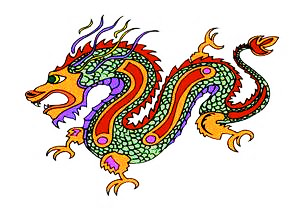 jaba vao saba [sa trh sao baatoM kr rhI qaIM AaOr ek dUsaro kao ]sa kmaro maoM jaanao ko ilayao ]ksaa rhI qaIM tao ]nhaoMnao doKa ik vao tao ]sa kmaro tk phu^ca hI gayaI qaIM.baD,I baihna nao drvaajao maoM caaBaI lagaayaI AaOr drvaajaa Kula gayaa. tInaaoM laD,ikyaa^ ]sa kmaro maoM GausaIM tao tuma @yaa saaocato hao ik ]nhaoMnao vaha^ @yaa doKa haogaa?vah kmara tao krIba krIba saara ka saara KalaI pD,a qaa. ]sa kmaro maoM tao kao[- sajaavaT BaI nahIM qaI. vaha^ baIca maoM kovala ek baD,I saI maoja rKI qaI ijasako }pr ek bahut saundr kpD,a ibaCa huAa qaa AaOr ]sa kpD,o pr ek iktaba KulaI pD,I qaI.tInaaoM rajakumaairyaa^ yah jaananao ko ilayao bahut ]%sauk qaIM ik ]sa iktaba maoM @yaa ilaKa qaa, Kasa kr ko sabasao baD,I vaalaI rajakumaarI. ]sanao ]samaoM pZ,a ik sabasao baD,I vaalaI rajakumaarI pUva- idSaa ko ek rajakumaar sao SaadI krogaI.]sako baad dUsarI rajakumaarI Aagao baZ,I AaOr ]sanao ]sa iktaba ka pnnaa plaTa tao ]sanao pZ,a ik dUsarI rajakumaarI piScama idSaa ko ek rajakumaar sao SaadI krogaI. yah pZ, kr daonaaoM rajakumaairyaa^ tao bahut KuSa hao gayaIM AaOr h^sa h^sa kr ek dUsaro kao CoD,nao lagaIM pr sabasao CaoTI rajakumaarI ]sa iktaba ko pasa nahIM jaanaa caahtI qaI AaOr na vah iktaba hI Aagao Kaolanaa caahtI qaI.pr ]sakI baD,I baihnaaoM nao ]sakao caOna sao nahIM baOznao idyaa. caaho ]sakI [cCa qaI yaa nahIM ]nhaoMnao ]sakao majabaUr ikyaa ik vah ]sa iktaba ka Agalaa pnnaa plaTo. Dr sao ka^pto hue ]sanao ]sa iktaba ka Agalaa pnnaa plaTa.]samaoM ilaKa qaa “[sa rajaa kI tIsarI laD,kI ]<ar ko ek saUAr sao SaadI krogaI.”Agar [sa samaya ]sako isar pr ibajalaI BaI igar jaatI tao Saayad vah [tnaa na DrtI ijatnaa ik vah [sa baat kao pZ, kr Dr gayaI ik vah ek saUAr sao SaadI krogaI.vah tao basa yah saba saaoca saaoca kr hI marnao vaalaI hao rhI qaI ik ]sakI SaadI ek saUAr sao haogaI. Agar ]sakI baihnaaoM nao ]sao pkD, na ilayaa haota tao vah tao Saayad naIcao hI igar pD,tI AaOr ]saka isar fT gayaa haota.jaba vah kuC haoSa maoM AayaI tao vah tao vaak[- Dr ko maaro igar hI pD,I. ]sakI baihnaaoM nao ]sao samaJaayaa — “eosaI baokar kI baataoM pr tuma kOsao ivaSvaasa kr saktI hao? @yaa kBaI eosaa BaI huAa hO ik iksaI rajaa kI baoTI kI SaadI iksaI saUAr sao hu[- hao?”]sakI dUsarI baihna nao kha — “tuma kOsaI baccaaoM jaOsaI baat kr rhI hao? Agar kao[- saUAr tumasao SaadI krnao kI [cCa BaI p`gaT kro tao @yaa hmaaro ipta jaI ko pasa [tnao BaI isapahI nahIM hOM ik vah tumharI ]sa saUAr sao rxaa kr sakoM?”sabasao CaoTI rajakumaarI kao ApnaI baihnaaoM ko SabdaoM sao kuC tsallaI tao imalaI AaOr ]sanao ]nako khnao pr ivaSvaasa tao kr ilayaa pr ifr BaI ]saka idla BaarI hI rha.vah Aba kovala ]sa iktaba ko baaro maoM hI saaocatI rhtI ijasamaoM ]sakI baihnaaoM ko ilayao tao AcCI iksmat ilaKI qaI pr ]sako ilayao ek eosaI caIja, ilaKI qaI ijasao kBaI iksaI nao saunaa BaI nahIM qaa.[sako Alaavaa ]sako mana pr ek baaoJa yah BaI qaa ik ]sanao Apnao ipta ka kha nahIM maanaa qaa. [sako baad sao hI vah kuC baImaar saI rhnao lagaI AaOr kuC hI idna maoM vah [tnaI baImaar hao gayaI ik ]sakao phcaananaa mauiSkla hao gayaa.phlao ]sakI rMgat gaulaabaI huAa krtI qaI, vah KuSa rha krtI qaI pr Aba vah pIlaI pD, gayaI qaI AaOr kao[- caIja, ]sakao KuSa nahIM kr patI qaI.Aba vah baagaIcao maoM ApnaI baihnaaoM ko saaqa Kolanao BaI nahIM jaatI qaI, vaha^ Aba vah Apnao baalaaoM maoM lagaanao ko ilayao fUla caunanao BaI nahIM jaatI qaI AaOr jaba ]sakI baihnaMo katnao AaOr isalaa[- ko ilayao baOztI qaIM tao vah ]nako saaqa gaatI BaI nahIM qaI.[sa baIca laD,a[- K%ma hao gayaI AaOr rajaa jaIt kr laD,a[- sao vaapsa Aa gayaa. vaha^ vah ApnaI baoiTyaaoM ko baaro maoM hI saaocata rhta qaa. jaba vah Gar vaapsa Aayaa tao saaro laaoga maMjaIro AaOr Zaola lao lao kr ]sakI AgavaanaI ko ilayao gayao AaOr ]sakI jaIt kI KuSaI manaayaI.Gar Aa kr ]sanao sabasao phlaa kama yah ikyaa ik ]sanao Bagavaana kao Qanyavaad idyaa ik ]sanao ]sakao ]sako ]sa duSmana pr jaItnao ka maaOka idyaa ijasanao ]sako iKlaaf isar ]zayaa qaa.]sako baad hI vah mahla maoM Gausaa tao ]sakI tInaaoM baoiTyaa^ ]sasao imalanao AayaIM. vah ]na tInaaoM kao zIk zak doK kr bahut KuSa huAa @yaaoMik ]sakI sabasao CaoTI baoTI nao ApnaI Barsak kaoiSaSa kI qaI ik vah ]sako saamanao duKI idKayaI na do.pr bahut jaldI hI ]sanao ApnaI sabasao CaoTI baoTI kao duKI AaOr kmajaaor doKa tao ]sao lagaa ik kao[- garma laaoha ]sakI Aa%maa kao CU gayaa hO. ]sakao pta cala gayaa ik ]sako pICo ]na laaogaaoM nao ]saka kha nahIM maanaa.]sakao pUra ivaSvaasa qaa ik vah zIk saaoca rha qaa pr ifr BaI p@ka krnao ko ilayao ik vah zIk saaoca rha qaa ]sanao ApnaI baoiTyaaoM kao baulaayaa AaOr ]nasao kuC savaala pUCo AaOr ]nasao saca batanao ko ilayao kha.]nhaoMnao ]sakao baakI saba tao saca saca bata idyaa pr yah nahIM batayaa ik ]na daonaaoM kao iksa caIja, nao vah kmara Kaolanao ko ilayao ]ksaayaa qaa. rajaa tao yah saba sauna kr bahut duKI huAa. ]sakI baoiTyaa^ BaI baocaarI Dr ko maaro marI jaOsaI hao rhI qaIM.jaba vah Apnao duK sao qaaoD,a saa inaklaa tao ]sanao ApnaI baoiTyaaoM kao tsallaI tao dI pr ]sanao ivacaar ikyaa ik jaao kuC haonaa qaa vah tao hao cauka AaOr ]sako hjaaraoM Sabd BaI ]sa dSaa kao baala barabar BaI nahIM badla sakto qao. [sailayao baad maoM ]sanao saaocaa ik vah ]nako halaat kao ijatnaI AcCI trh sao isalaTa sakogaa ]tnaI AcCI trh sao isalaTayaogaa. kuC idna baad saBaI yah GaTnaa BaUla gayao.Aba jaOsaa ]sa iktaba maoM ilaKa huAa qaa vaOsaa hI huAa. ek idna pUva- idSaa ko rajya sao ek rajakumaar Aayaa AaOr ]sanao rajaa sao ]sakI sabasao baD,I baoTI ka haqa maa^gaa. rajaa nao KuSaI KuSaI ApnaI sabasao baD,I baoTI kI SaadI ]sa rajakumaar sao kr dI.SaadI kI bahut hI Saanadar davat hu[- AaOr tIna idna tk KuiSayaa^ manaanao ko baad daonaaoM rIit irvaaja ko saaqa rajakumaar ko doSa calao gayao.eosaa hI rajaa kI dUsarI baoTI ko saaqa huAa. ek idna piScama idSaa sao ek rajakumaar Aayaa AaOr rajaa kI dUsarI baoTI sao SaadI kr ko ]sakao Apnao doSa lao gayaa.sabasao CaoTI rajakumaarI nao doKa ik yah tao zIk vaOsaa hI hao rha qaa jaOsaa ik ]sa iktaba maoM ilaKa qaa. yah doK kr vah bahut duKI hu[-. ]saka Kanaa pInaa CUT gayaa. Aba ]saka AcCo kpD,o phnanao kao mana nahIM krta qaa. vah Aba baahr GaUmanao BaI nahIM jaatI qaI.]sanao kh idyaa ik bajaaya [sako ik ]sako }pr saarI duinayaa^ h^sao vah mar jaanaa psand krogaI. pr rajaa ]sakao yah saba pagalapna nahIM krnao do rha qaa. vah hmaoSaa hI ]sakao k[- trh sao tsallaI dota rhta qaa.samaya baItta rha AaOr laao ek idna ]<ar idSaa sao ek saUAr rajaa ko pasa Aayaa AaOr saIQaa rajaa ko pasa jaa kr baaolaa — “rajaa kI jaya hao. Bagavaana Aapkao bahut Qanavaana banaayao AaOr saUrja kI trh Aapka yaSa baZ,ayao.”rajaa baaolaa — “AaAao maoro daost tumhara svaagat hO pr tuma yaha^ iksailayao Aayao hao?”saUAr baaolaa — “maOM AapkI baoTI sao SaadI krnao ko [rado sao Aayaa hU^.”rajaa ek saUAr kao [tnaa AcCa baaolato sauna kr AaScaya- maoM pD, gayaa. ]sakao turnt hI yah Ahsaasa huAa ik [sa saUAr maoM ja$r kuC AjaIba baat hO jaao yah [tnaa AcCa baaola rha hO. yah kao[- saaQaarNa saUAr nahIM hao sakta.vah saUAr ko ivacaaraoM kao AasaanaI sao dUsarI trf maaoD, sakta qaa @yaaoMik vah ek saUAr sao ApnaI baoTI kI SaadI krnaa nahIM caahta qaa pr jaba ]sanao saunaa ik ]sako Sahr kI saarI gailayaa^ saUAraoM sao BarI hu[- qaIM tao ]sako ilayao Aba [sako isavaa kao[- AaOr caara nahIM bacaa qaa ik vah ]sakao ApnaI baoTI do dota.vah saUAr BaI kovala vaayadaoM sao maananao vaalaa nahIM qaa. ]sanao ijad kI ik ]sakI SaadI ek hFto ko Andr Andr hao jaanaI caaihyao. vah vaha^ sao tba tk nahIM jaayaogaa jaba tk rajaa Apnaa SaahI vaayada pUra nahIM krogaa.yah doK kr rajaa nao ApnaI baoTI kao baulaayaa AaOr ]sakao salaah dI ik ]sakao ApnaI iksmat kao svaIkar kr laonaa caaihyao. @yaaoMik [sa halat maoM Aba kuC AaOr nahIM ikyaa jaa sakta qaa. vah baaolaa — “maorI baccaI, [sa saUAr kI baaolaI AaOr saara bartava dUsaro saUAraoM sao ibalkula Alaga lagata hO. mauJao lagata hO ik yah hmaoSaa sao hI saUAr nahIM qaa bailk eosaa lagata hO ik [sako }pr iksaI ka Saap yaa jaadU kama kr rha hO saao [sakI baat maana laao AaOr jaOsaa yah kho vaOsaa hI krao. Bagavaana jaldI hI tumhoM [sasao CuTkara idlaayaogaa.rajakumaarI baaolaI — “ipta jaI Agar Aap eosaa hI caahto hOM tao eosaa hI haogaa.”SaadI ka idna pasa Aa rha qaa. ]na daonaaoM kI SaadI hao gayaI AaOr vao ek SaahI gaaD,I maoM baOz kr saUAr ko doSa calao gayao. rasto maoM ek bahut baD,I dladla pD,I tao saUAr nao gaaD,I raoknao ko ilayao kha. gaaD,I ruknao pr vah gaaD,I sao ]tra AaOr ]sa kIcaD, maoM jaa kr [tnaa laaoTa ik vah isar sao lao kr pOr tk ]samaoM sana gayaa.yah kr ko vah gaaD,I maoM laaOT Aayaa AaOr ApnaI p%naI sao baaolaa ik vah ]sakao caUmao. Aba vah laD,kI baocaarI @yaa krtI. ]sakao Apnao ipta ko Sabd yaad Aayao tao ]nakao saaocato hue ]sanao Apnaa $maala inakalaa, saUAr kI qaUqanaI kao QaIro sao paoMCa AaOr ]sao caUma ilayaa.saUAr ko rhnao kI jagah ek Ganao jaMgala maoM qaI. jaba tk vao laaoga vaha^ phu^cao A^Qaora hao gayaa qaa. @yaaoMik calato calato vao bahut qak gayao qao saao kuC dor ko ilayao vao baOz gayao. ifr ]nhaoMnao rat ka Kanaa Kayaa AaOr Aarama krnao ko ilayao laoT gayao.baIca rat maoM rajakumaarI nao doKa ik vah saUAr tao ek AadmaI bana gayaa qaa. yah doK kr ]sakao Apnao ipta kI baat yaad AayaI. ]sakao yaad kr ko ]sakao ibalkula BaI AaScaya- nahIM huAa bailk ]sakI ihmmat AaOr baZ, gayaI. ]sanao inaScaya kr ilayaa ik vah [ntjaar krogaI AaOr doKogaI ik Aagao @yaa haota hO.]sanao doKa ik vah saUAr tao hr rat AadmaI bana jaata qaa AaOr hr saubah ]sako jaaganao sao phlao phlao hI ifr sao saUAr maoM badla jaata qaa. eosaa hr rat haota rha.rajakumaarI kI samaJa maoM tao kuC nahIM Aa rha qaa. pr [tnaa ]sakao saaf saaf lagaa ik ]saka pit vaak[- iksaI Saap yaa jaadU ko Asar maoM qaa. vah ]sasao [tnaa AcCa bartava krta qaa ik ]sanao tao ]saka idla hI jaIt ilayaa qaa. Aba vah BaI ]sakao Pyaar krnao lagaI qaI.ek idna vah AkolaI baOzI hu[- qaI ik ek baUZ,I jaadUgarnaI ]sako pasa sao gaujarI. ]sakao doK kr vah bahut KuSa hao gayaI @yaaoMik bahut idnaaoM baad ]sanao kao[- AadmaI doKa qaa. ]sanao ]sakao pukara AaOr ]sasao kuC baat krnao kao kha. AaOr bahut saarI baat krnao ko baIca maoM ]sanao rajakumaarI kao batayaa ik vah jaadU kI bahut saarI klaaeoM jaanatI qaI.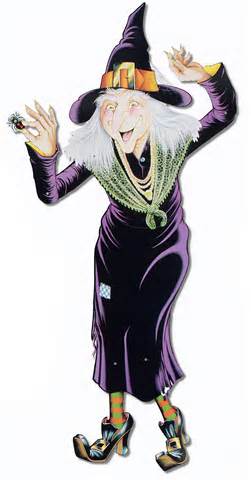 [sako Alaavaa vah BaivaYya BaI bata saktI qaI AaOr ]sakao dvaaeoM AaOr pi<ayaaoM Aaid sao [laaja ko [stomaala BaI Aato qao.rajakumaarI baaolaI ik vah ija,ndgaI Bar ]sakI kRt& rhogaI Agar vah ]sakao yah bata dogaI ]sako pit kao @yaa huAa hO. vah @yaaoM tao rat maoM AadmaI bana jaata hO AaOr @yaaoM idna maoM saUAr bana jaata hO.jaadUgarnaI baaolaI — “maOM tumasao yah khnao hI vaalaI qaI ik maOM iktnaI AcCI iksmat batanao vaalaI hU^. tumhara pit iksaI ko jaadU ko Asar maoM hO. Agar tuma caahao tao maOM tumakao [sa jaadU kao taoD,nao vaalaI ek dvaa do saktI hU^.”rajakumaarI baaolaI — “Agar tuma mauJao vah dvaa do daogaI tao jaao tuma caahaogaI maOM vah tumakao do dUMgaI.” tba ]sa jaadUgarnaI nao ]sakao ek Qaagaa doto hue kha — “maorI baccaI laao yah Qaagaa laao pr yah baat tuma ]sakao batanaa nahIM @yaaoMik Agar ]sao [saka pta cala gayaa tao [saka Asar K%ma hao jaayaogaa.rat kao jaba vah saao jaayao tao tuma ibalkula ibanaa Aavaaja ikyao ]znaa AaOr yah Qaagaa ]sako baa^yao pOr maoM ijatnaI ksa kr baa^Qa sakao baa^Qa donaa. tuma saubah kao doKaogaI ik vah ifr saUAr maoM nahIM badla payaogaa AaOr AadmaI hI banaa rhogaa.AaOr ha^ [sako ilayao mauJao tumasao kuC nahIM caaihyao. mauJao yah jaana kr hI maora [naama imala jaayaogaa ik tuma KuSa hao. tuma yah saba jaao sah rhI hao yah jaana kr maora idla raota hO. Agar yah saba maOM phlao jaana patI tao maOM tumharI sahayata ko ilayao phlao hI Aa jaatI.”[tnaa kh kr vah baUZ,I jaadUgarnaI vaha^ sao calaI gayaI.jaadUgarnaI ko jaanao ko baad rajakumaarI nao ]sa Qaagao kao sa^Baala kr iCpa kr rK ilayaa.rat kao rajakumaarI caupcaap QaIro sao ]zI AaOr ]sanao vah Qaagaa Apnao pit ko baa^yao pOr maoM ksa kr baa^Qa idyaa. pr jaba vah Qaagao kI gaa^z ksa rhI qaI tao KT sao vah Qaagaa TUT gayaa @yaaoMik vah Qaagaa saD,a huAa qaa AaOr kmajaaor qaa.[tnao maoM ]saka pit jaaga gayaa AaOr baaolaa — “Aao naaKuSa laD,kI yah tUnao @yaa ikyaa? tIna idna ko baad tao maora yah jaadU Apnao Aap hI K%ma hao gayaa haota. AaOr Aba mauJao pta nahIM ik maOM [sa badnasaIba Sa@la maoM kba tk rhU^gaa.Aba mauJao tuJao CaoD,naa pD,ogaa AaOr Aba tU BaI mauJakao tba tk nahIM doK payaogaI jaba tk tU tIna jaaoD,I laaoho ko jaUto na taoD, laogaI AaOr ek laaoho ko DMDo kI naaok kao caaOrsa na kr laogaI.” yah kh kr vah vaha^ sao gaayaba hao gayaa.jaba rajakumaarI vaha^ AkolaI rh gayaI tao vah raonao lagaI. vah [tnaa raoyaI ik ]sakao doK kr dyaa AatI qaI. pr ]sakao lagaa ik ]sako raonao sao tao kuC banata ibagaD,ta nahIM qaa saao ]sanao ApnaI iksmat kI baat maananao ka hI fOsalaa ikyaa. Aba vah ]sakao jaha^ lao jaayao.vah ]zI AaOr ek Sahr kI trf cala dI. turnt hI ]sanao tIna laaoho ko jaUtaoM kao banaanao ka hu@ma idyaa. jaOsao hI vao jaUto bana gayao ]sanao vao jaUto ilayao AaOr ek laaoho ka DMDa ilayaa AaOr ]nakao lao kr Apnao pit kao ZU^Znao cala dI.vah calatI rhI AaOr calatI rhI. ]sanao naaO saagar AaOr naaO WIp par ikyao. jaMgala par ikyao ijanamaoM bahut maaoTo maaoTo poD, lagao hue qao. k[- baar vah poD,aoM kI SaaKaoM maoM ATk kr igarI.poD,aoM kI Dailayaa^ ]sako caohro pr Aa Aa kr laga rhI qaIM. JaaiD,yaaMo sao ]sako haqa iClao jaa rho qao pr vah pICo mauD, kr doKo ibanaa basa calatI rhI AaOr calatI hI rhI.AaiKr calato calato vah qak gayaI AaOr duKI saI vah ek makana ko pasa Aa phu^caI. tuma @yaa saaocato hao ik yah makana iksaka qaa AaOr kaOna rhta qaa yaha^?yah makana caa^d ranaI ka qaa AaOr yaha^ caa^d ranaI rhtI qaI. ]sanao [sa makana ka drvaajaa KTKTayaa tao caa^d ranaI kI maa^ nao drvaajaa Kaolaa.]sanao ]sasao ]samaoM Andr Aanao kI p`aqa-naa kI taik vah kuC dor ko ilayao vaha^ Aarama kr sako. caa^d ranaI kI maa^ nao ]sakI baurI halat doKI tao ]sakao ]sako }pr dyaa Aa gayaI. vah ]sakao Andr lao gayaI AaOr ]sakI saovaa kr ko ]sakao zIk ikyaa.jaba rajakumaarI caa^d ranaI ko Gar maoM rh rhI qaI tao ]sanao ek baccao kao janma idyaa.ek idna caa^d ranaI kI maa^ nao rajakumaarI sao pUCa — “Aao duinayaa^ kI jaIva, tuma yaha^ caa^d ko Gar maoM Aa hI kOsao payaIM?” tba ]sa rajakumaarI nao ]sakao ApnaI saarI khanaI batayaI AaOr kha ik vah hmaoSaa hI Bagavaana kI kRt& rhogaI ik vah ]sakao yaha^ lao kr Aayaa AaOr vah ]sakI yaanaI caa^d ranaI kI maa^ kI BaI kRt& rhogaI ik ]sanao ]sako AaOr ]sako baccao pr dyaa idKayaI. ]sanao ]nakao marnao ko ilayao nahIM CaoD, idyaa.vah ifr baaolaI — “Aba maOM Aapsao ek AaiKrI sahayata AaOr maa^gatI hU^. @yaa AapkI baoTI caa^d ranaI mauJao yah bata saktI hOM ik maora pit kha^ hO?”caa^d ranaI kI maa^ nao kha — “baoTI, maorI baoTI caa^d tumakao yah tao nahIM bata saktI ik tumhara pit kha^ hO pr ha^ tuma yaha^ sao AaOr Aagao saUrja ko Gar tk jaa saktI hao. Saayad saUrja tumakao yah bata sako ik tumhara pit kha^ hO.”ifr ]sanao ]sakao Kanao ko ilayao ek Baunaa huAa maugaa- idyaa AaOr kha ik maugaa- Kanao ko baad vah ]sakI saarI hiD\Dyaa^ sa^Baala kr rKo ]sakI kao[- hD\DI Kaoyao nahIM @yaaoMik vao hiD\Dyaa^ baad maoM ]sako kama Aa saktI hOM.rajakumaarI nao ]sakao ]sakI maohmaanadarI AaOr ]sakI sahayata ko ilayao ek baar ifr sao Qanyavaad idyaa, vaha^ Apnao ek jaaoD,I laaoho ko jaUto foMko jaao TUT gayao qao, dUsaro jaaoD,I jaUto phnao, maugaa- Ka kr ]sakI hiD\DyaaoM kao ek paoTlaI maoM baa^Qaa AaOr vaha^ sao Aagao cala dI.saUnao rotIlao roigastanaaoM sao gaujartI hu[- vah Aagao calatI calaI jaa rhI qaI. vaha^ kI saD,koM eosaI qaIM ik Agar vah dao kdma Aagao calatI qaI tao ek kdma pICo kI trf igar jaatI qaI. pr ifr BaI ]sanao iksaI trh sao vao roigastana par ikyao.ifr ]sanao p%qaraoM sao Baro ek phaD, sao dUsaro phaD, pr AaOr ek caaoTI sao dUsarI caaoTI pr kUd kUd kr phaD,I rasta par ikyaa. kBaI kBaI vah vaha^ pr Aarama BaI kr laotI qaI pr vah ifr Aagao cala dotI qaI.[sasao ]sako GauTnao kaohinayaa^ AaOr pOr saBaI bahut Gaayala sao hao gayao qao AaOr ]nasao KUna bahnao lagaa qaa. ]sakao dladla BaI par krnaI pD,IM. khIM khIM vah kUd nahIM saktI qaI tao ]sakao GauTnaaoM ko bala cala kr Aagao jaanaa pD,ta qaa. [samaoM ]sakao Apnao DMDo ka BaI sahara laonaa pD,ta qaa. iksaI trh calato calato vah saUrja ko Gar AayaI. vaha^ Aa kr ]sanao saUrja ko Gar ka drvaajaa KTKTayaa AaOr Aarama ko ilayao jagah maa^gaI.saUrja kI maa^ nao ]sako ilayao drvaajaa Kaolaa tao duinayaa^ ko ]sa Caor sao Aayao hue ek AadmaI kao doK kr vah BaI bahut     AaScaya-caikt rh gayaI. AaOr jaba ]sanao ]sakI khanaI saunaI AaOr ]sakI halat doKI tao vah dyaa sao rao pD,I.]sanao ]sasao vaayada ikyaa ik vah Apnao baoTo sao ja$r pUCogaI ik vah ]sako pit ka pta jaanata hO ik nahIM.]sanao ]sakao Andr baulaayaa AaOr ]sakao Gar ko naIcao vaalao kmaro maoM iCpa idyaa hO taik saUrja jaba BaI Gar vaapsa Aayao tao ]sakao kuC pta na calao ik vaha^ kao[- AjanabaI qaa @yaaoMik jaba BaI saUrja Gar vaapsa laaOTta hO tao vah bahut bauro maUD maoM haota hO.Agalao idna rajakumaarI kao kuC eosaa lagaa ik jaOsao ]sako saaqa kuC Kraba haonao vaalaa hO @yaaoMik saUrja kao pta cala gayaa qaa ik kao[- dUsarI duinayaa^ sao Aa kr ]sako Gar maoM zhra huAa hO. pr ]sakI maa^ nao ]sakao maIzo maIzo SabdaoM sao yah kh kr Saant kr idyaa qaa ik eosaa kuC nahIM qaa.ijasa trIko sao rajakumaarI kao vaha^ rKa gayaa ]sasao rajakumaarI kao kuC tsallaI imalaI. ifr BaI ]sanao saUrja kI maa^ sao pUCa — “maa^ jaI eosaa kOsao hao sakta hO ik saUrja iksaI sao gaussaa hao sako. vah tao iktnaa saundr hO AaOr duinayaa^ maoM rhnao vaalaaoM ko ilayao iktnaa dyaavaana hO.saUrja kI maa^ nao javaaba idyaa — “baoTI eosaa [sailayao haota hO  ik saubah kao jaba vah svaga- ko drvaajao pr KD,a haota hO tao bahut KuSa haota hO AaOr duinayaa^ kao doK kr mauskurata hO.pr saaro idna duinayaa^ kao doKto doKto vah kuC naaraja saa hao jaata hO @yaaoMik vah saaro idna laaogaaoM kao bauro bauro kama krto hue doKta hO ijasasao ]saka idla kcaaoT ]zta hO.[sasao Saama kao jaba vah Gar vaapsa laaOTta hO tao bahut duKI AaOr naaraja haota hO @yaaoMik ]sa samaya vah maaOt ko drvaajao pr KD,a haota hO. yahI ]saka raoja ka rasta hO. vaha^ sao ifr vah Gar Aa jaata hO.”tBaI ]sanao rajakumaarI kao batayaa ik ]sanao Apnao baoTo sao ]sako pit ko baaro maoM pUCa qaa pr ]sao ]sako pit ko baaro maoM kuC nahIM pta. saao Aba ]sakI ek hI ]mmaId qaI ik vah hvaa ko Gar jaayao AaOr vaha^ jaa kr ]sasao Apnao pit ka pta pUCo.[sasao phlao ik vah hvaa ko pasa jaatI saUrja kI maa^ nao BaI ]sakao Kanao ko ilayao ek Baunaa huAa maugaa- idyaa AaOr ]sasao kha ik ]sakao Kanao ko baad vah ]sakI hiD\Dyaa^ bahut sa^Baala kr rKo. baad maoM vao ]sako kama Aa saktI qaIM.rajakumaarI nao maugaa- Ka ilayaa AaOr ]sakI hiD\Dyaa^ sa^Baala kr ek paoTlaI maoM baa^Qa laIM.yaha^ ]sanao Apnao dUsaro jaaoD,I jaUto foMko jaao kafI fT gayao qao, tIsaro jaaoD,I jaUto phnao, Apnao baccao kao ApnaI baa^haoM maoM ]zayaa, Apnaa DMDa ]zayaa AaOr maugao- kI hiD\DyaaoM vaalaI daonaaoM paoTilayaa^ lao kr vah hvaa ko Gar kI trf cala dI.[sa rasto maoM ]sakao phlao rastaoM ko maukabalao maoM AaOr j,yaada mauiSklaaoM ka saamanaa krnaa pD,a.@yaaoMik calato calato vah ek eosao phaD, pr AayaI ijasa pr naukIlao p%qar pD,o qao AaOr ]samaoM sao Aaga kI lapToM inakla rhI qaI. [sako Alaavaa ]sanao ek eosaa jaMgala BaI par ikyaa jaha^ sao phlao kBaI kao[- AadmaI kBaI nahIM gaujara qaa.[sa rasto pr ]sakao barf sao Zko hue maOdana AaOr barf ko phaD, BaI par krnao pD,o. vah tao baocaarI [na saba mauiSklaaoM sao mar saI gayaI qaI.pr vah bahadurI sao calatI rhI AaOr AaiKr ek phaD, ko ek trf banaI ek bahut baD,I gaufa maoM Aa gayaI. hvaa [saI gaufa maoM rhta qaa. yaha^ Aa kr rajakumaarI nao hvaa kI gaufa ka drvaajaa KTKTayaa AaOr rhnao ko ilayao jagah maa^gaI.yaha^ BaI hvaa kI maa^ nao ]sako ilayao drvaajaa Kaolaa AaOr ]sa pr dyaa kr ko ]sakao Andr baulaayaa taik vah kuC dor Aarama kr sako. yaha^ BaI ]sakao iCpa kr rKa gayaa taik hvaa kao ]sako vaha^ haonao ka pta na cala sako.rajakumaarI nao ]sakao BaI ApnaI khanaI saunaayaI tao hvaa kI maa^ kao hvaa sao pta calaa ik ]saka pit ek Ganao jaMgala maoM rhta hO. AaOr vah jaMgala [tnaa Ganaa qaa ik ]sao kulhaD,I sao kaTnaa naamaumaikna qaa.yaha^ hvaa nao poD,aoM ko tnao kaT kr AaOr ]nakao Aapsa maoM baolaaoM sao baa^Qa kr ek trh ka Gar banaa rKa qaa AaOr vah yaha^ AadimayaaoM sao dUr ]saI Gar maoM Akolaa rhta qaa.yaha^ BaI hvaa kI maa^ nao Kanao ko ilayao ]sakao ek Baunaa maugaa- idyaa AaOr yah kh kr ]sakao AakaSa gaMgaa kI trf Aagao Baoja idyaa ik vah ]sa maugao- kao Kanao ko baad ]sakI hr hD\DI kao sa^Baala kr rKo @yaaoMik baad maoM vao ]sako kama Aa saktI hOM.AakaSa gaMgaa ko ]sa par hI ]sakI vah jagah qaI jaha^ ]saka pit rhta qaa.Aa^KaoM maoM Aa^saU Bar kr ]sanao hvaa kI maa^ kao ]sakI maohmaanadarI AaOr ]sa AcCI Kbar ko ilayao Qanyavaad idyaa. ]sakI Apnao pit sao imalanao kI [cCa [tnaI j,yaada qaI ik vah vaha^ sao ibanaa khIM ruko Aagao ApnaI yaa~a pr cala dI. Aagao cala kr ]sako tIsaro jaaoD,I jaUto BaI TUT gayao qao. ]sanao ]nakao foMk idyaa AaOr Aba vah naMgao pOr hI AakaSagaMgaa kI trf cala dI.Aba ]sakao na tao dladla proSaana kr rhI qaI AaOr na ka^To hI ]sako pOraoM kao Gaayala kr rho qao. na p%qar hI ]sako pOraoM maoM cauBa rho qao.AaKIr maoM vah ek jaMgala ko iknaaro hro Gaasa ko maOdana maoM Aa phu^caI. vaha^ ]sanao hrI maulaayama Gaasa AaOr bahut saaro fUla iKlao doKo tao ]nakao doK kr ]sakI tibayat KuSa hao gayaI. vah vaha^ qaaoD,I dor ko ilayao saustanao ko ilayao baOz gayaI. vaha^ bahut saarI icaiD,yaa^ Aapsa maoM baat kr rhI qaIM. ]nakao Aapsa maoM baat krto doK kr ]sakao Apnao pit kI yaad Aanao lagaI.saao ]sanao ifr sao Apnao baccao kao ApnaI baa^haoM maoM ]zayaa AaOr hiD\DyaaoM kI paoTilayaa^ Apnao knQao pr DalaIM AaOr jaMgala kI trf cala dI.vah tIna idna tIna rat ]sa jaMgala maoM calatI rhI pr vaha^ ]sakao kuC nahIM imalaa. Aba ]saka DMDa BaI ]sako ilayao baokar hao gayaa qaa. @yaaoMik Aba tk [stomaala haoto haoto vah ibalkula hI caaOrsa hao gayaa qaa.vah naa]mmaId hao kr ApnaI kaoiSaSaoM CaoD,nao hI vaalaI qaI ik ]sanao ek AaiKrI kaoiSaSa AaOr kI AaOr ]sao Ganao poD,aoM ko baIca maoM ek Gar idKayaI idyaa. ]sakao lagaa ik hvaa kI maa^ nao ]sasao Saayad [saI Gar ka ijak` ikyaa qaa.[sa Gar maoM kao[- iKD,kI nahIM qaI AaOr [saka drvaajaa BaI [sakI Ct maoM qaa. [sako drvaajao tk phu^canao ko ilayao ]sanao saIiZ,yaaoM kI Kaoja maoM ]sanao ]sa Gar ko caaraoM trf ca@kr kaTa pr ]sakao khIM kao[- saIZ,I idKayaI nahIM dI.Aba vah @yaa kro? vah ]sa Gar ko Andr kOsao jaayao? vah saaocatI rhI saaocatI rhI. ]sanao drvaajao tk caZ,nao kI kaaoiSaSa BaI kI pr saba baokar. vah vaha^ tk phu^ca hI nahIM sakI. tBaI Acaanak ]sao ]na maugaaoM- kI hiD\DyaaoM ka #yaala Aayaa ijanakao vah rasto Bar ZaotI calaI Aa rhI qaI.]sanao saaocaa ik Agar ]naka kao[- zIk [stomaala nahIM haota tao caa^d saUrja AaOr hvaa kI maa^eoM ]sakao ]nakao sa^Baala kr rKnao ko ilayao @yaaoM khtIM. hao sakta hO ik vao yaha^ maoro iksaI kama Aa jaayaoM. saao ]sanao ]na hiD\DyaaoM kao paoTlaI maoM sao inakalaa AaOr ]nakao ek ko barabar ek rK kr jaaoD,naa Sau$ ikyaa.]sakao yah doK kr baD,a AaScaya- huAa ik vao tao ek dUsaro sao bahut majabaUtI sao icapk gayaIM. vah ]nakao [saI trh sao jaaoD,tI rhI jaba tk ik Gar kI }^caa[- ko naap ko dao DMDo nahIM bana gayao.]sanao [na daonaaoM DMDaoM kao ek ek gaja kI dUrI pr KD,a kr idyaa AaOr ifr saIZ,I banaanao ko ilayao ]nako baIca maoM AaOr hiD\Dyaa^ lagaanaI Sau$ kIM. vao BaI saba majabaUtI sao icapktI calaI jaa rhI qaIM.jaOsao hI ek saIZ,I bana jaatI vah ]sa pr caZ, jaatI ifr vah dUsarI saIZ,I banaatI. ifr ]sa pr caZ, kr vah tIsarI saIZ,I banaatI.eosaa krto krto vah }pr tk phu^ca gayaI pr sabasao }pr kI saIZ,I banaanao ko ilayao ]sako pasa Aba kao[- hD\DI nahIM bacaI qaI. AaOr ibanaa ]sa AaiKrI saIZ,I ko vah ]sa Gar pr caZ, nahIM saktI qaI. [sailayao ibanaa ]sa AaiKrI DMDo ko vah saIZ,I baokar qaI. ]sakao lagaa ik Saayad kao[- hD\DI ]sasao khIM Kao gayaI qaI.ik Acaanak ]sako idmaaga maoM ek ivacaar Aayaa. ]sanao Apnao haqa kI CaoTI ]^galaI kaT kr ]sa AaiKrI ek hD\DI kI jagah lagaa dI. laao vah ]MgalaI tao vaha^ vaOsao hI icapk gayaI jaOsao vao hiD\Dyaa^ icapk gayaI qaIM.Aba saIZ,I pUrI hao gayaI qaI saao vah baccao kao ApnaI gaaod maoM ilayao hue ]sa Gar maoM GausaI. ]sanao doKa ik ]sa Gar maoM saba saamaana baD,o salaIko sao rKa huAa qaa.]sanao phlao Kanaa Kayaa ifr baccao kao ek palanao maoM saulaayaa jaao vahI fSa- pr rKa huAa qaa ifr vah BaI kuC dor ko ilayao Aarama krnao ko ilayao vahIM baOz gayaI.jaba ]saka saUAr pit Gar vaapsa Aayaa tao jaao kuC ]sanao doKa ]sakao doK kr tao vah caaOMk gayaa. phlao tao ]sakao ApnaI Aa^KaoM pr ivaSvaasa nahIM huAa AaOr vah ]sa hD\DI kI saIZ,I kI trf AaOr ]sako }pr kI trf lagaI ]MgalaI kI trf hI doKta rha.ifr ]sakao lagaa ik khIM ]sako }pr kao[- nayaa jaadU na Dala rha hao. [sasao vah Dr gayaa AaOr [sa Dr kI vajah sao vah Gar sao baahr Baaga jaanao hI vaalaa qaa ik , , , ik tBaI ]sakao ek AaOr ivacaar Aayaa AaOr vah ek fa#ta maoM badla gayaa taik ]sako }pr kao[- AaOr jaadU kama na kr sako. fa#ta bana kr vah saIZ,I kao ibanaa Cue hI Apnao kmaro maoM ]D, gayaa.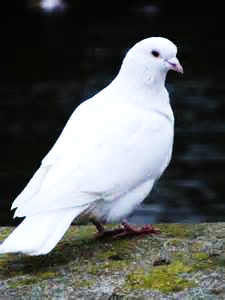 vaha^ Aa kr ]sanao doKa ik ek s~I ek baccao kao Jaulaa rhI qaI. vah ]sakao phcaana gayaa. vah tao ]sakI p%naI qaI.]sakao doK kr AaOr ]sanao jaao kuC BaI ]sako ilayao saha qaa ]sakao saaoca kr ]saka idla ipGala gayaa AaOr ]sakao ]sako }pr dyaa Aa gayaI. vah Acaanak AadmaI bana gayaa.rajakumaarI nao jaba ]sakao doKa tao vah ]z KD,I hu[- AaOr Dr ko maaro ]sako idla kI QaD,kna baZ, gayaI @yaaoMik vah tao ]sakao jaanatI nahIM qaI ik vah kaOna qaa.pr jaba ]sanao ]sakao batayaa ik vah kaOna qaa tao KuSaI ko maaro vah ApnaI saarI qakana BaUla gayaI. Aba ]saka pit ek bahut saundr naaOjavaana qaa jaao f,r ko poD, kI trh saIQaa qaa.vao daonaaoM vahIM baOz gayao AaOr rajakumaarI nao ]sakao ApnaI yaa~a ka saara hala batayaa. ]sakI khanaI sauna kr vah rao pD,a. AaOr tba ]sanao rajakumaarI kao ApnaI khanaI saunaayaI.]sanao batayaa — “maOM ek rajaa ka baoTa hU^. ek baar maoro ipta kuC D/OganaaoM sao laD, rho qao @yaaoMik vao hmaaro doSa maoM bahut ASaaint fOlaa rho qao.]sa laD,a[- maoM maOMnao sabasao CaoTo D/Ogana kao maar idyaa. ]sakI maa^ ek jaadUgarnaI qaI saao ]sanao maoro }pr jaadU kr idyaa AaOr mauJao ek saUAr maoM badla idyaa.yah vahI jaadUgarnaI qaI jaao tumakao maoro pOr maoM baa^Qanao ko ilayao Qaagaa do gayaI qaI taik tIna idna kI bajaaya maOM bahut idnaaoM tk ]saI Sa@la maoM rhU^. [sa trh maoM tIna saala AaOr saUAr ko $p maoM rhnao pr majabaUr ikyaa gayaa.pr Aba tao hma daonaaoM nao ek dUsaro ko ilayao iktnaa kuC saha hO AaOr ifr ek dUsaro kao pa BaI ilayaa hO saao Aba hmaoM puranaI baataoM kao BaUla jaanaa caaihyao.”Agalao idna rajakumaarI AaOr rajakumaar Apnao doSa ko ilayao vaapsa cala idyao. ]sako doSa maoM ]na daonaaoM kao doK kr bahut KuiSayaa^ manaayaI gayaIM. tIna idna AaOr tIna rat tk davat calatI rhI.]sako baad vao daonaaoM rajakumaarI ko ipta sao imalanao ko ilayao ]sako doSa gayao. rajakumaarI ka ipta tao ApnaI baoTI kao ifr sao doK kr KuSaI ko maaro ibalkula pagala saa hI hao gayaa.AaOr jaba ]sanao Apnao ipta kao ApnaI khanaI batayaI tao rajaa baaolaa — “maOMnao tumasao kha qaa na ik vah jaIva jaao saUAr ko $p maoM tumasao SaadI krnaa caahta qaa vah saUAr ko $p maoM pOda hI nahIM huAa qaa. doKao tumanao maorI baat maana kr iktnaI A@lamandI ka kama ikyaa.”AaOr @yaaoMik ]sa rajaa ko kao[- baoTa nahIM qaa ]sanao Apnao sabasao CaoTo damaad kao Apnao doSa ka rajaa banaa idyaa. ifr bahut saalaaoM tk ]nhaoMnao vaha^ raja ikyaa AaOr Agar vao ABaI maro nahIM hOM tao vao ABaI BaI vaha^ ja$r hI raja kr rho haoMgao.3  rajaa ik`na“rajaa saUAr” jaOsaI laaok kqaaAaoM ko saMga`h maoM saUAr kI yah tIsarI laaok kqaa hmanao tumharo ilayao yaUraop ko [TlaI doSa kI laaok kqaaAaoM sao laI hO.	ek baar ek rajaa qaa jaao ek saUAr ko baccao kao Apnao baoTo kI trh maanata qaa. ]saka naama BaI ]sanao rajaa ik`na rKa huAa qaa.	rajaa ik`na mahla maoM saba jagah GaUmata rhta qaa AaOr A@sar zIk sao hI rhta qaa jaOsao vah iksaI SaahI pirvaar maoM janmaa hao. ha^ kBaI kBaI ]sasao kuC gaD,baD, hao jaatI qaI.	ek baar eosao hI ek maaOko pr ]sako ipta yaanaI rajaa nao ]sakI pIz sahlaato hue ]sasao kha — “@yaa baat hO baoTa, tuma Aaja kla gaD,baD, @yaaoM kr rho hao?”rajaa ik`na baaolaa — “AaoiyaMk AaoiyaMk. mauJao ek p%naI caaihyao. AoiyaMk AaoiyaMk. mauJao baokr kI baoTI caaihyao.”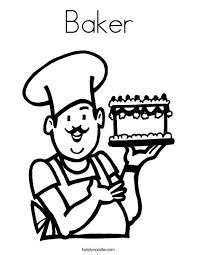 rajaa nao Apnao baok krnao vaalao kao baulaayaa. ]sa baokr ko tIna baoiTyaa^ qaIM. rajaa nao ]sasao pUCa — “@yaa tumharI sabasao baD,I baoTI maoro saUAr baoTo sao SaadI krnao ko ilayao tOyaar hO?”baokr tao yah sauna kr baD,o pSaaopoSa maoM pD, gayaa. ek trf tao vah bahut KuSa qaa ik ]sakI baoTI kI SaadI ek rajaa ko baoTo sao hao rhI qaI pr dUsarI trf bahut duKI qaa ik ]sakI baoTI kI SaadI ek saUAr sao hao rhI qaI. ]sakI samaJa maoM hI nahIM Aa rha qaa ik vah @yaa kho AaOr @yaa kro.vah rajaa kao manaa BaI nahIM kr sakta qaa saao ]sa samaya tao ]sanao rajaa sao kha — “rajaa saahba maOM ApnaI baoTI sao pUC laU^.” AaOr Apnao Gar calaa Aayaa.pr jaba ]sanao yah saba ApnaI sabasao baD,I baoTI kao batayaa tao ]sanao yah tya kr ilayaa ik vah ]sa saUAr sao SaadI kr laogaI.baokr kI baoTI sao ]sakI SaadI hao rhI qaI yah sauna kr tao rajaa ik`na ko raoMgaTo KD,o hao gayao. vah bahut KuSa hao gayaa. ApnaI SaadI vaalaI rat kao vah saaro Sahr maoM jaa kr bahut KuSa KuSa ca@kr kaT kr Aayaa AaOr Apnao SarIr maoM kIcaD, BaI KUba AcCI trh lapoT kr Aayaa. laaOT kr vah ApnaI p%naI ko kmaro maoM Aayaa jaha^ ]sakI p%naI ]saka [ntjaar kr rhI qaI. ApnaI p%naI kao sahlaanao ko [rado sao rajaa ik`na nao Apnao SarIr kao ApnaI p%naI kI skT- sao malaa.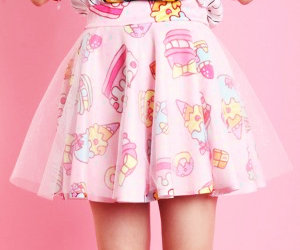 [sasao ]sakI p%naI kI saarI skT- kIcaD, sao laqapqa hao gayaI. yah doK kr ]sakI p%naI ka mana Kraba hao gayaa. ]sanao rajaa ik`na kao plaT kr sahlaanao kI bajaaya pOr sao maara AaOr baaolaI — “Aao gando saUAr, calao jaaAao yaha^ sao. tumanao tao maorI saarI skT- hI Kraba kr dI.”rajaa ik`na baaolaa — “tumanao maora Apmaana ikyaa hO tumakao [sakI sajaa BaugatnaI pD,ogaI.” yah kh kr baocaara rajaa ik`na vaha^ sao calaa gayaa.]sa rat baokr kI baoTI Apnao ibastr maoM marI payaI gayaI. yah Kbar sauna kr rajaa bahut duKI huAa. pr vah @yaa krta.ifr kuC idna baIt gayao. Aba ]saka baoTa ifr sao gaD,baD, krnao lagaa qaa. pUCnao pr ]sanao ifr vahI kha — “AaoiyaMk, AaoiyaMk, mauJao ek p%naI caaihyao. mauJao baokr kI dUsarI baoTI caaihyao.”rajaa duKI mana sao baaolaa — “pr ]sakI ek baoTI tao mar caukI hO vah tumakao ApnaI dUsarI baoTI @yaaoM dogaa.”“mauJao nahIM maalaUma pr mauJao tao vahI caaihyao.”rajaa nao ifr Apnao baokr kao baulaayaa AaOr ]sasao pUCa ik @yaa vah ApnaI dUsarI baoTI kI SaadI ]sako baoTo sao krnaa psand krogaa? baokr baocaara @yaa javaaba dota. vah tao ABaI tk ApnaI phlaI baoTI ko duK sao hI nahIM ]Bar payaa qaa.]sanao rajaa kao ifr vahI javaaba idyaa — “maOM ApnaI baoTI sao pUC laU^ sarkar.” pr jaba ]sanao ApnaI dUsarI baoTI sao pUCa tao AaScaya- kI baat ik vah BaI ]sasao SaadI krnao ko ilayao rajaI hao gayaI.SaadI vaalao idna rajaa ik`na nao ApnaI dUsarI p%naI ko saaqa BaI vaOsaa hI ikyaa jaOsaa ]sanao ApnaI phlaI SaadI vaalao idna ApnaI phlaI p%naI ko saaqa ikyaa qaa.]sa rat kao vah saaro Sahr maoM jaa kr KuSa KuSa ca@kr kaT kr Aayaa AaOr Apnao SarIr maoM kIcaD, BaI KUba AcCI trh lapoT kr Aayaa.jaba vah kIcaD, maoM sanaa ApnaI p%naI ko pasa Aayaa AaOr ]sakI skT- sao Apnaa SarIr malaa tao ]sanao BaI vahI kha — “]f,, Aao gando saUAr. calao jaaAao yaha^ sao. tumanao tao maorI saarI skT- hI Kraba kr dI.”yah sauna kr rajaa ik`na nao ]sasao BaI yahI kha — “tumanao maora Apmaana ikyaa hO tumakao [saka fla Baugatnaa pD,ogaa.” AaOr Agalao idna baokr kI dUsarI baoTI BaI Apnao ibastr maoM marI payaI gayaI.rajaa yah saba doK kr bahut duKI huAa pr kr kuC nahIM saka. vah baokr sao bahut Sarimanda qaa.ifr kuC samaya inakla gayaa. rajaa ik`na nao ifr gaD,baD, Sau$ kI tao ]sako ipta rajaa nao ]sasao pUCa — “Aba tumhoM @yaa caaihyao rajaa ik`na?”“mauJao ek p%naI caaihyao AaOr vah BaI baokr kI tIsarI baoTI.”rajaa kuC gaussao sao baaolaa — “@yaa tumharo Andr ABaI BaI [tnaI ihmmat hO ik tuma ]sa baokr kI tIsarI baoTI kao ApnaI p%naI banaanao ko ilayao maa^gaao?”“AaoiyaMk AaoiyaMk, maOM ja$r maa^gaU^gaa. mauJao vah caaihyao.”saao baokr kI tIsarI sabasao CaoTI vaalaI baoTI kao baulavaayaa gayaa AaOr ]sasao pUCa gayaa ik @yaa vah rajaa ko saUAr baoTo sao SaadI krnao ko ilayao tOyaar qaI. AaScaya- ik baokr kI vah baoTI BaI KuSaI sao ]sa saUAr sao SaadI krnao ko ilayao tOyaar hao gayaI.SaadI ko idna ifr rajaa ik`na ifr phlao kI trh sao saaro Sahr ka ca@kr kaT kr Aayaa AaOr kIcaD, maoM ilapT kr ApnaI p%naI ko kmaro maoM Gausaa. phlao kI trh sao hI ]sanao ]sakao sahlaanao ko ilayao Apnaa SarIr ApnaI p%naI kI skT- sao malaa.pr [sa laD,kI nao ]sakao dutkara nahIM, vah ]sasao gaussaa BaI nahIM hu[- bailk badlao maoM ]sakI kIcaD, kao Apnao $maala sao paMoCa AaOr baaolaI — “maoro saundr ik`na, maOM tumakao bahut Pyaar krtI hU^.” rajaa ik`na tao yah sauna kr bahut KuSa hao gayaa.AgalaI saubah jaba saba laaoga yah saaoca rho qao ik ]nakao ifr sao ek laaSa doKnao kao imalaogaI pr vaha^ tao kuC AaOr hI inaklaa. baokr kI tIsarI baoTI tao bahut KuSa KuSa baahr AayaI.yah doK kr tao saBaI laaoga bahut KuSa hao gayao AaOr baokr tao bahut hI KuSa hao gayaa @yaaoMik sabasao j,yaada duKI tao vahI qaa ijasanao [sa SaadI kI vajah sao ApnaI dao baoiTyaaoM Kao dI qaIM. Aba kma sao kma ]sakI ek baoTI tao ija,nda qaI AaOr vah BaI raja Garanao kI bahU ko $p maoM.rajya Bar maoM KUba KuiSayaa^ manaayaI gayaIM. rajaa nao BaI Apnao baoTo kI SaadI kI KuSaI maoM KUba baD,I davat dI.baokr kI laD,kI kao rajaa ik`na ko baaro maoM kuC Sak qaa saao AgalaI rat ]sakao ]%saukta hu[- ik vah rajaa ik`na kao doKo. saao ]sa samaya jaba vah saao rha qaa tao ]sanao ek maaomaba<aI jalaayaI AaOr ]sakao doKnao calaI.vaha^ jaa kr ]sanao doKa tao vaha^ tao rajaa ik`na kI bajaaya ek bahut hI saundr naaOjavaana laoTa huAa qaa. pr jaba vah Apnao haqa maoM maaomaba<aI lao kr ]sakao doK rhI qaI tao ]sakI maaomaba<aI ko maaoma kI ek baU^d ipGala kr ]sa naaOjavaana kI baa^h pr igar pD,I. [sasao vah naaOjavaana caaOMk kr ]z pD,a AaOr bahut gaussaa huAa.vah baaolaa — “tumanao maora jaadU taoD, idyaa [sailayao Aba tuma mauJao kBaI nahIM doK paAaogaI.tuma Aba mauJao tBaI doK paAaogaI jaba tuma mauJao ZU^Zto ZU^Zto saat baaotla Aa^saU bahaAaogaIo, saat laaoho ko jaUto taoD,aogaIo, saat laaoho kI maOinTlsa AaOr saat laaoho ko Taop taoD,aogaI.” yah kh kr vah vaha^ sao gaayaba hao gayaa.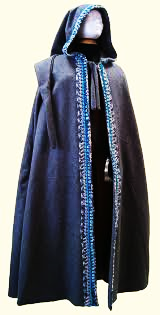 yah saba doK kr vah laD,kI bahut duKI hao gayaI AaOr [tnaI duKI hu[- ik ]sako pasa ]sakao ZU^Znao ko isavaa AaOr kao[- rasta nahIM bacaa.vah ek laaohar ko pasa gayaI AaOr ]sanao ]sasao saat jaaoD,I laaoho ko jaUto, saat laaoho ko maOinTlsa AaOr saat laaoho ko Taop banavaayao AaOr ]nakao lao kr Apnao pit kao ZU^Znao cala dI.vah idna Bar raotI rhI AaOr calatI rhI jaba tk rat nahIM hao gayaI. jaba rat hu[- tao vah ek phaD, pr qaI. rat kao zhrnao ko ilayao ]sanao vaha^ kao[- jagah ZU^Znao kI kaoiSaSa kI tao ]sakao ek makana imala gayaa. ]sanao ]sa makana ka drvaajaa KTKTayaa tao ek bauiZ,yaa nao ]saka drvaajaa Kaolaa.ek laD,kI kao saamanao KD,a doK kr baaolaI — “Aao baocaarI laD,kI, Afsaaosa baoTI maOM tumakao yaha^ SarNa nahIM do saktI @yaaoMik maora baoTa hvaa hO. vah jaba Saama kao Aata hO tao vah Gar kI saarI caIja,oM ]laT plaT kr dota hO. jaao BaI ]sako rasto maoMo Aata hO vah ]na sabakao imaTa dota hO.”vah laD,kI ]sasao pa`qa-naa krnao lagaI ik vah iksaI trh sao rat Bar ko ilayao ]sakao vaha^ ruknao do saubah haoto hI vah vaha^ sao calaI jaayaogaI pr [sa samaya vah kha^ jaayaogaI. saao vah bauiZ,yaa ]sako }pr dyaa kr ko ]sakao Gar ko Andr lao gayaI.qaaoD,I dor baad ]sa bauiZ,yaa ka baoTa hvaa Aa gayaa AaOr Aato hI baaolaa — “AadmaI, AadmaI, mauJao AadmaI kI baU Aa rhI hO. kha^ hO AadmaI?” pr ]sakI maa^ nao ]sakao Kanaa iKlaa kr Saant ikyaa.saubah kao hvaa kI maa^ bahut tD,ko hI ]zI AaOr laD,kI kao ]zayaa AaOr baaolaI — “[sasao phlao ik maora baoTa jaagao tuma yaha^ sao calaI jaaAao AaOr yah caosTnaT saaqa laotI jaaAao. yah maorI trf sao tumakao ek BaoMT hO. jaba BaI tuma iksaI mauiSkla maoM pD, jaaAao tao [sakao taoD, laonaa.”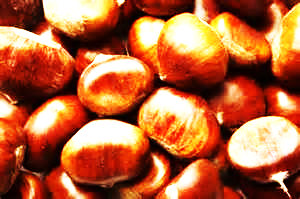 laD,kI nao vah caosTnaT ilayaa, hvaa kI maa^ kao Qanyavaad idyaa AaOr Apnao safr pr cala dI. AgalaI rat haoto haoto vah ek dUsaro phaD, pr Aa gayaI. vaha^ BaI ]sakao ek makana imala gayaa. vah ]sa makana tk gayaI AaOr ]saka drvaajaa KTKTayaa.vaha^ BaI ek bauiZ,yaa nao hI ]sa makana ka drvaajaa Kaolaa AaOr baaolaI — “baoTI, maOM tumakao Apnao Gar maoM rK laotIo pr maOM ibajalaI kI maa^ hU^. Aaoh tuma baocaarI. Agar maora baoTa ibajalaI Aa gayaa AaOr ]sanao tumakao pkD, ilayaa tao?”laD,kI nao ]sasao BaI bahut p`aqa-naa kI ik vah ]sakao kovala rat Bar ko ilayao zhrnao kI jagah do do [sa rat maoM vah AkolaI kha^ jaayaogaI tao ]sakao BaI ]sa laD,kI pr dyaa Aa gayaI AaOr vah BaI ]sakao Gar ko Andr lao gayaI.jaba ibajalaI Gar laaOTa tao ]sanao [Qar ]Qar kuC saU^Gaa AaOr baaolaa — “AadmaI? yah AadmaI kI baU kha^ sao Aa rhI hO?” pr kafI ZU^Znao pr BaI vah ]sa laD,kI kao na pa saka. saao Apnaa Kanaa Kanao ko baad vah saaonao calaa gayaa.ibajalaI kI maa^ BaI saubah savaoro tD,ko hI ]zI AaOr ]sa laD,kI kao jagaa kr ]sasao baaolaI — “[sasao phlao ik maora baoTa jaagao tuma yaha^ sao calaI jaaAao AaOr maorI trf sao yah AKraoT saaqa laotI jaaAao tumharo kama Aayaogaa. jaba kBaI tuma iksaI BaarI mausaIbat maoM hao tao [sakao taoD, laonaa.”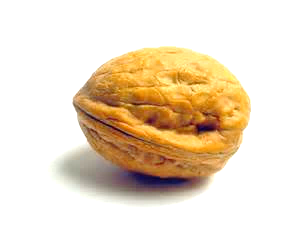 laD,kI nao ]sasao vah AKraoT lao ilayaa, ]sakao Qanyavaad idyaa AaOr Apnao rasto cala dI. vah ifr saara idna calatI rhI AaOr jaba rat hu[- tao Aba vah ek tIsaro phaD, pr qaI. yaha^ BaI ]sakao ek makana idKayaI do gayaa. yah garja ka makana qaa.makana doK kr ]sanao vaha^ BaI ]sa makana ka drvaajaa KTKTayaa tao vaha^ BaI ek bauiZ,yaa nao ]saka drvaajaa Kaolaa. ]sanao BaI Apnao baoTo kI vajah sao ]sakao rat kao SarNa donao sao manaa kr idyaa. pr ifr vah BaI [sa laD,kI ko kafI p`aqa-naa krnao ko baad ]sakao Andr lao AayaI AaOr rat Bar ko ilayao ]sao SarNa dI.Saama kao jaba garja Aayaa tao ]sakao BaI Apnao Gar maoM AadmaI kI baU AayaI pr ZU^Znao pr BaI jaba ]sakao kao[- AadmaI nahIM idKayaI idyaa tao vah BaI Kanaa Ka kr saaonao calaa gayaa.saubah kao garja kI maa^ BaI tD,ko hI ]zI AaOr ]sa laD,kI kao jagaa kr baaolaI — “[sasao phlao ik maora baoTa ]zo tuma yaha^ sao calaI jaaAao AaOr maorI trf sao yah hOja,lanaT saaqa laotI jaaAao. jaba iksaI mausaIbat maoM f^sa jaaAao tao [sakao taoD, laonaa.”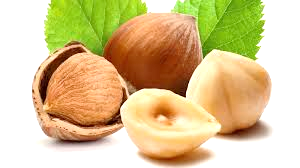 laD,kI nao ]sa bauiZ,yaa sao vah hOja,lanaT ilayaa, ]sao Qanyavaad idyaa AaOr ifr Apnao safr pr cala dI. vah maIlaaoM calatI rhI AaOr calato calato ek Sahr maoM Aa gayaI.vaha^ Aa kr ]sanao saunaa ik vaha^ kI rajakumaarI kI SaadI ek saundr naaOjavaana sao haonao vaalaI qaI jaao ]saI rajakumaarI ko iklao maoM rhta qaa. [sa laD,kI kao kuC eosaa lagaa ik yahI ]saka pit qaa saao ]sakao [sa SaadI kao raoknao ko ilayao kuC krnaa qaa, pr vah @yaa kro? vah iklao maoM Andr kOsao Gausao?]sakao caOsTnaT kI yaad AayaI tao ]sanao vah caOsTnaT inakala kr taoD, idyaa. ]sako Andr sao bahut saaro hIro javaahrat inakla kr naIcao ibaKr gayao.]sanao vao saba hIro javaahrat baTaoro AaOr ]nakao lao kr rajakumaarI ko mahla kI iKD,kI kao naIcao baocanao ko ilayao lao gayaI AaOr Aavaaja lagaanao lagaI — “hIro javaahrat lao laao. bahut saundr hIro javaahrat lao laao.”rajakumaarI nao ApnaI iKD,kI sao naIcao Jaa^ka tao ek laD,kI kao hIro javaahrat baocato payaa. ]sanao ]sa laD,kI kao Apnao mahla maoM baulaa ilayaa AaOr ]sasao ]na hIro javaahrataoM kI kImat pUCI.laD,kI baaolaI — “maOM yao saaro hIoro javaahrat Aapkao mauFt do dU^gaI Agar Aap mauJakao Apnao mahla maoM zhro hue naaOjavaana ko saaonao ko kmaro maoM ek rat gaujaarnao kI [jaaja,t do doM tao.”yah sauna kr rajakumaarI Dr gayaI ik Saayad yah laD,kI ]sako haonao vaalao pit sao baat kro AaOr ]sakao vaha^ sao Bagaanao kI kaoiSaSa kro.pr ]sakI dasaI nao kha — “Aap yah saba maoro }pr CaoD, dIijayao. hma ]sa naaOjavaana kao saaonao vaalaI dvaa iKlaa doMgao AaOr vah rat Bar saaota hI rhogaa, ]zogaa hI nahI. tao eosaI halat maoM yah kr hI @yaa saktI hO?”saao ]nhaoMnao yahI ikyaa. jaba vah naaOjavaana saaonao gayaa tao dasaI nao ]sakao Kanao ko saaqa saaonao vaalaI dvaa iKlaa dI AaOr vah jaa kr gahrI naIMd saao gayaa.dasaI rat kao ]sa laD,kI kao BaI ]sa naaOjavaana ko kmaro maoM CaoD, AayaI. vaha^ jaa kr laD,kI nao doKa ik vah tao AaOr kao[- nahIM ]saka Apnaa pit hI qaa. ]sakao doK kr vah bahut KuSa hu[- ik ]sakao ]saka Kaoyaa huAa pit imala gayaa.kuC rat baItnao pr vah ]sako pasa gayaI AaOr ]sakao jagaanao lagaI — “]zao doKao, maOM tumharo ilayao iktnaI dUr cala kr AayaI hU^. maoro saat laaoho ko jaUto fT gayao hOM. saat laaoho ko maOinTlsa AaOr saat laaoho ko Taop BaI TUT gayao hOM. maOMnao saat baaotla Aa^saU BaI bahayao hOM. [sa sabako baad hI maOMnao tumhoM doKa hO. ]zao, ]zao.”vah saubah tk ]sakao ]zatI rhI pr rajakumaar tao ]sa saaonao vaalaI dvaa ko Asar sao eosaa saaoyaa eosaa saaoyaa ik ]sakI tao Aa^K hI nahIM KulaI.jaba laD,kI ka QaIrja CUT gayaa tao saubah ]sanao AKraoT taoD, idyaa. ]sa AKraoT maoM sao ek ko baad ek isalk AaOr k[- trh ko kpD,aoM ko saundr saundr gaa]na inaklanao lagao. hr nayaa gaa]na ]sasao phlao vaalao gaa]na sao khIM j,yaada saundr AaOr kImatI haota.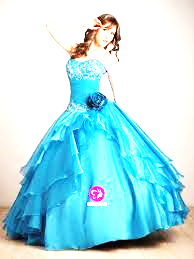 jaba dasaI saubah AayaI tao vah tao yah tmaaSaa doK kr h@ka ba@ka rh gayaI ik ]sa laD,kI ko caaraoM trf gaa]na hI gaa]na ibaKro pD,o hOM. vah turnt BaagaI BaagaI rajakumaarI ko pasa gayaI AaOr jaa kr ]sao saba batayaa.rajakumaarI BaI yah sauna kr AaScaya- maoM pD, gayaI AaOr vah BaI turnt daOD,I daOD,I dasaI ko pICo pICo vaha^ AayaI jaha^ ]sa laD,kI nao Apnao caaraoM trf [tnao saaro gaa]na fOlaa rKo qao.]na saba gaa]na kao doK kr ]saka mana lalacaa gayaa AaOr ]sanao ]sa laD,kI sao ]na saba gaa]na kI kImat pUCI. laD,kI nao ifr vahI Sat- rKI ik Agar vah ]sakao ]sa naaOjavaana ko kmaro maoM ek rat AaOr saaonao dogaI tao vah vao saaro gaa]na ]sakao mauFt do dogaI.[sa baar BaI rajakumaarI nao dasaI ko khnao pr ]sa laD,kI kao ]sa naaOjavaana ko kmaro maoM saaonao Baoja idyaa. AaOr [sa baar BaI ]nhaoMnao ]sa naaOjavaana kao baohaoSaI kI dvaa iKlaa kr saulaa idyaa.pr [sa baar ]sa laD,kI kao dor sao ]sako kmaro maoM lao jaayaa gayaa AaOr jaldI hI inakala laayaa gayaa saao ]sakI yah dUsarI rat BaI baokar gayaI AaOr vah ]sakao na ]za sakI.Aba ]sa laD,kI ko pasa kovala ek hI igarI bacaI qaI – hOja,lanaT. kao[- AaOr caara na doK kr ]sanao ]sa igarI kao BaI taoD, idyaa. ]sa igarI maoM sao bahut saaro GaaoD,o gaaiD,yaa^ inakla pD,o.rajakumaarI nao ]nakao laonao ko ilayao jaba kImat pUCI tao ]sa laD,kI nao ]nakI BaI vahI kImat maa^gaI ik vah ]sakao Agar ]sa naaOjavaana ko kmaro maoM ek rat saaonao do tao vah ]na sabakao ]sakao mauFt hI do dogaI. rajakumaarI ifr rajaI hao gayaI.rajaa dao rat sao kuC AjaIba saa mahsaUsa kr rha qaa saao ]sakao lagaa ik ]sako Kanao maoM kuC qaa ijasakI vajah sao ]sakao eosaa mahsaUsa hao rha qaa saao ]sa idna BaI rajakumaar kao jaba Kanao ko baad vah dvaa dI gayaI tao rajakumaar nao ]sakao Kanao ka bahanaa tao ikyaa pr ]nakI inagaah bacato hI foMk idyaa AaOr jaa kr saao gayaa.rat kao jaba ]sa laD,kI nao ]sasao ifr sao baat kI tao vah turnt hI ]z gayaa. ]sanao doKa ik vaha^ tao ]sakI p%naI baOzI qaI. ]sakao doK kr vah bahut KuSa hao gayaa.]na GaaoD,aoM AaOr gaaiD,yaaoM ko saaqa ]na daonaaoM kao vaha^ sao Baaganao maoM kao[- proSaanaI nahIM hu[-. vao laaoga Apnao Gar phu^ca gayao AaOr Gar maoM KUba KuiSayaa^ manaayaI gayaIM.4  rajakumaar saUArsaUAr rajaa jaOsaI khainayaaoM ko [sa saMga`h maoM yah khanaI f`aMsa kI ek laoiKka kI ilaKI hu[- khanaI hO jaao [sasao phlao dI gayaI [TlaI doSa kI khanaI kao kafI baZ,a caZ,a kr ilaKI gayaI hO. [sao 1892 maoM p`kaiSat ikyaa gayaa qaa. tao laao pZ,ao yah khanaI Aba ihndI maoM.ek baar kI baat hO ik ek rajaa AaOr ranaI qao jaao bahut duKI rhto qao @yaaoMik ]nako kao[- baccaa nahIM qaa. ranaI Aba baUZ,I haotI jaa rhI qaI saao ]sanao baccao kI AaSaa tao CaoD, hI dI qaI.pr [sa baat sao vah bahut duKI rhtI qaI. ]sakao rataoM kao naIMd nahIM AatI qaI. vah hmaoSaa hI Aah BartI rhtI AaOr saba dovataAaoM AaOr piryaaoM sao raoja pa`qa-naa krtI ik vao ]sakI [cCa pUrI kroM.ek idna jaba vah vaayalaoT AaOr gaulaaba ko fUla  caunanao ko baad ek jaMgala maoM GaUma rhI qaI tao ]sanao kuC sT/aObaOrI BaI taoD, laIM. vao [tnaI saundr qaIM ik ]sanao ]nakao vahIM turnt hI Ka ilayaa.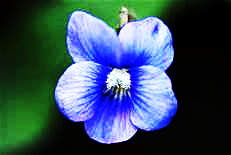 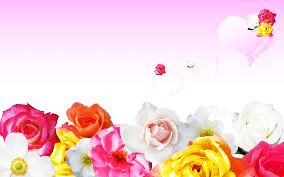 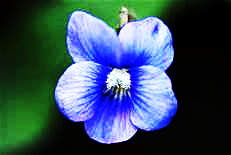 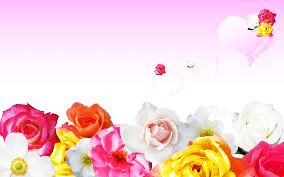 jaOsao hI ]sanao ]nakao Kayaa ik ]sakao kuC naIMd saI Aanao lagaI. vah ek poD, ko naIcao laoT gayaI AaOr saao gayaI. ]saI samaya ]sakao sapnaa Aayaa ik ]sako isar ko }pr tIna piryaa^ ]D, rhI hOM AaOr vah BaI ]na tIna piryaaoM ko saaqa hI ]D, rhI hO.]namaoM sao ek prI nao ]sakI trf dyaa sao doKa Aaor baaolaI “doKao yah ek bahut duKI ranaI hO Agar hma [sakao ek baccaa do doMgao tao hma [sako ilayao ek bahut baD,a kama kroMgao.”dUsarI prI baaolaI “ha^ ha^ do dao. tuma sabasao baD,I hao.”saao sabasao baD,I prI baaolaI “maO [sakao ek eosaa baccaa dotI hU^ jaao bahut saundr hao, sabaka bahut Pyaara hao AaOr duinayaa^ maoM saba ]sakao bahut Pyaar kroM.” [sa trh ]namaoM sao ek prI nao ]sakao ek saundr saa baoTa idyaa.dUsarI prI baaolaI “maOM [sakao yah var dotI hU^ ik [saka yah baoTa  jaao BaI kama kro [sakao ]samaoM KuSaI imalao. vah Apnao hr kama maoM safla hao, samaJadar hao, taktvar hao AaOr nyaayapUNa- hao.” pr jaba tIsarI prI ko var donao ka samaya Aayaa tao vah bahut ja,aor sao h^sa pD,I. ]sanao Apnao haozaoM hI haozaoM maoM kuC kha jaao ranaI sauna nahIM sakI.yahI ]saka sapnaa qaa. kuC dor baad hI ]sakI Aa^K Kula gayaI. jaaganao pr ]sakao na tao hvaa maoM hI kuC idKayaI idyaa AaOr na hI jaMgala maoM. vah saaocanao lagaI ik pta nahIM maora yah sapnaa saca BaI haogaa yaa nahIM. maOM dovataAaoM AaOr piryaaoM kao bahut Qanyavaad dU^gaI Agar maoro ek baoTa hao jaayao.vah bahut KuSa qaI. [sa KuSaI maoM ]sanao kuC AaOr fUla caunao AaOr mahla vaapsa laaOT AayaI. jaba ranaI Gar laaOTI tao rajaa nao doKa ik ranaI Aaja bahut KuSa hO tao ]sanao ]sasao pUCa ik Aaja vah [tnaI KuSa @yaaoM hO.]sanao rajaa sao kha ik yah ]sako jaananao kI baat nahIM hO pr jaba rajaa nao ]sakao yah batanao ko ilayao kafI ja,aor idyaa tao ]sanao ]sasao kha “yah tao basa ek sapnaa qaa. Aap tao ]sakao kovala maorI baovakUfI hI khoMgao.”ifr ranaI nao rajaa kao batayaa ik vah jaMgala maoM saao gayaI qaI. vaha^ ]sanao tIna piryaa^ hvaa maoM ]D,tI doKIM. ]namaoM sao dao piryaaoM nao @yaa kha yah tao ]sanao ]sakao bata idyaa pr ]sanao kha ik tIsarI prI bahut ja,aor sao h^sa pD,I qaI AaOr ]sanao @yaa kha yah vah nahIM sauna sakI.rajaa ]saka sapnaa sauna kr baaolaa “yah sapnaa ijatnaa tumharo ilayao AcCa hO ]tnaa hI maoro ilayao BaI AcCa hO. pr yah h^sanao vaalaI prI nao mauJao kuC proSaana kr idyaa hO @yaaoMik bahut saarI piryaa^ Sarart krtI rhtI hOM AaOr ]naka h^sanaa hmaoSaa hI AcCa nahIM haota.”ranaI baaolaI “maoro ilayao tao ]saka h^sanaa kuC j,yaada maayanao nahIM rKta. maoro ilayao na tao vah AcCa hI hO AaOr na hI vah baura hO. maoro idmaaga maoM tao basa ek hI baat hO ik maoro ek baoTa hao jaayao. AaOr maOM tao yah saaoca kr hI jaanao @yaa @yaa saaocatI rhtI hU^ ik maoro ek baoTa hao jaayaogaa.[sako Alaavaa ]sakao @yaa hao sakta hO. @yaaoMik Agar maoro sapnao maoM ja,ra saI BaI saccaa[- hO tao ]sakao tao ]na piryaaoM ko Anausaar bahut saarI AcCI AcCI caIja,oM imalaoMgaI. basa Bagavaana maorI yah [cCa pUrI kro.”yah kh kr vah rao pD,I. rajaa nao ]sakao tsallaI dI ik vah ranaI kao bahut Pyaar krta qaa AaOr Saayad ]sakI [saI [cCa nao ]sako [sa sapnao kao janma idyaa qaa. kuC samaya baad ranaI kao lagaa ik ]sakao baccao kI AaSaa hao gayaI hO. saaro rajya maoM yah baat fOlaa dI gayaI ik saba laaoga ranaI ko baccao ko ilayao p`aqa-naaeoM kroM. saarI vaoidyaaoM sao baila ka Qau^Aa ]D,nao lagaa. dUsaro rajaaAaoM sao rajaa ko ilayao baQaa[- ko sandoSa Aanao lagao.jaba ranaI baccao kao janma doKnao vaalaI qaI tao rajaa ko saba sambanQaI, drbaarI AaOr bahut saaro laaoga rajaa ko drbaar maoM maaOjaUd qao. baccao ko ilayao bahut AcCo kpD,o AaOr bahut AcCI Aayaa saBaI kuC bahut AcCo ka [ntjaama qaa.pr jaba ranaI nao baccao kao janma idyaa tao saba laaogaaoM kI KuSaI duK maoM badla gayaI @yaaoMik ]nhaoMnao saunaa ik ranaI nao ek rajakumaar ko badlao ek jaMgalaI saUAr kao janma idyaa hO.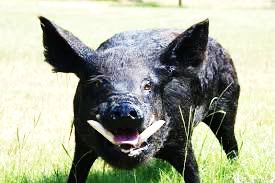 sabako mau^h sao ek caIK inakla gayaI ijasasao ranaI Dr gayaI. ]sanao pUCa ik @yaa baat qaI, laaoga @yaaoM icallaayao pr iksaI kao ]sakao yah baat batanao kI ihmmat nahIM hu[- ik ]sanao ek jaMgalaI saUAr kao janma idyaa hO ik khIM eosaa na hao ik ranaI duK sao mar jaayao.[sailayao ]sakao yahI batayaa gayaa ik vah KuSaI manaayao ik ]sanao ek saundr rajakumaar kao janma idyaa hO.pr rajaa yah doK kr bahut proSaana qaa. ]sanao Apnao AadimayaaoM kao hu@ma idyaa ik vah ]sa saUAr kao ek qaOlao maoM rK kr samaud` maoM foMk doM taik eosaI badiksmat GaTnaa kI kao[- yaad BaI baakI na rh jaayao.pr ifr ]sakao dyaa Aa gayaI. ]sanao daobaara saaocaa ik [sa kama kao krnao sao phlao ranaI sao salaah lao laonaI caaihyao. saao ]sanao ]sakao palanao ko ilayao laaogaaoM kao do idyaa AaOr ]sa samaya ka [ntjaar krnao lagaa jaba ranaI [sa Qa@ko kao sahnao ko laayak hao jaayao AaOr ]sako marnao ka Dr na rho.ranaI raoja Apnao baoTo ko baaro maoM pUCtI tao vao khto ik rajakumaar ]sako kmaro maoM laanao ko ilayao ABaI bahut hI kmajaaor AaOr naajauk hOM. jaba vah qaaoD,o sao zIk AaOr tndurust hao jaayaoMgao tba ]nakao ranaI ko pasa turnt hI lao Aayaa jaayaogaa. yah sauna kr vah caup hao jaatI.]Qar rajakumaar saUAr kI BaUK bahut qaI jaOsaI ik iksaI jaMgalaI saUAr kI haotI hO. rajaa kao ]sakao palanao ko ilayao Ch AayaaeoM rKnaI pD,IM. [namaoM sao AMga`ojaI fOSana ko Anausaar tIna AayaaeoM saUKI qaIM. vao AayaaeoM ]sakao hmaoSaa spona kI Saraba iplaatIM AaOr dUsaro bahut AcCo poya iplaatIM. [sasao ]sakao bahut jaldI hI baiZ,yaa Saraba kI phcaana hao gayaI.]Qar ranaI ka Aba QaIrja CUTta jaa rha qaa. ]sanao rajaa sao kha ik Agar ]saka baoTa ]sako kmaro tk nahIM Aa sakta tao kma sao kma vah tao Aba ]sakao doKnao ko ilayao ]sako kmaro tk jaanao ko ilayao zIk qaI. Aba vah AaOr j,yaada Apnao baoTo kao doKo ibanaa nahIM rh saktI qaI saao vah ]sakao doKnaa caahtI qaI.rajaa nao ek lambaI saa^sa Barto hue rajakumaar kao ranaI ko pasa laanao ka hu@ma do idyaa. ]sakao bahut baiZ,yaa ba`aokoD ko kpD,o maoM lapoT kr laayaa gayaa. ranaI nao ]sakao ApnaI baa^haoM maoM ilayaa AaOr ]sako isar pr sao jaalaI hTayaI.]f iktnaa Bayaanak dRSya qaa. ]sa samaya tao eosaa laga rha qaa jaOsao basa yahI ]sakI ija,ndgaI ka AaiKrI pla qaa. ]sanao rajaa kI trf bahut hI duKI naja,raoM sao doKa pr ]saka ek Sabd BaI baaolanao ka saahsa nahIM huAa.yah doK kr rajaa baaolaa — “ip`yao tuma duKI na hao. hma ApnaI [sa badiksmatI ko ilayao tumakao ibalkula BaI ijammaodar nahIM zhrato. inaiScat $p sao yah ]namaoM sao iksaI naIca prI kI naIca caala hO. Agar tuma mauJasao rajaI hao tao ifr maOM Apnaa phlaa Plaana Sau$ k$^ AaOr [sakao panaI maoM Dubaao dU^?”ranaI ek Aah Bar kr baaolaI — “ip`ya [tnao baorhma BaI na banaao. maOM [sa badiksmat saUAr kI maa^ hU^. yah maora baccaa hO AaOr maOM [sao Pyaar krtI hU^. maOM tumasao [sakI ija,ndgaI kI BaIK maa^gatI hU^ [sao kao[- nauksaana mat phu^caaAao.[sa baocaaro nao tao phlao hI jaMgalaI saUAr ko $p maoM janma lao kr bahut saha hO jabaik [sakao ek AadmaI haonaa caaihyao qaa. Aba [sakao AaOr tMga mat krao.”[tnaa kh kr vah rao pD,I. rajaa ]sako Aa^saU doK kr bahut duKI huAa AaOr ]saka tk- sauna kr ]sanao inaScaya ikyaa ik vah vahI krogaa jaao ]sakI ranaI nao ]sasao kha qaa.]sa saUAr kao palanao paosanao ko ilayao jaao AayaaeoM rKI gayaI qaIM vao Aba ]sakI AaOr BaI j,yaada AcCI trIko sao doKBaala krnao lagaIM.@yaaoMik Aba tk vao ]sakao ek gando jaanavar kI trh sao doKtI qaIM ijasakao ik kBaI BaI maCilayaaoM ka caara banaa kr foMka jaa sakta qaa pr Aba vah ibalkula rajakumaar kI trh planao lagaa.]sa saUAr maoM ek Kaisayat qaI ik vah [tnaa badsaUrt haonao ko baavajaUd bahut A@lamand qaa. ]sakI AayaaAaoM nao ]sakao Apnaa pMjaa ]nako haqaaoM maoM donaa isaKayaa jaao ]sakao salaama krnao ko ilayao Aato qao. ]nhaoMnao ]sako haqaaoM maoM hIro ko ba`osalaOT phnaayao.[sa sabako saaqa vah AaOr BaI jaao kuC krta qaa ]sa sabamaoM ek Saana rhtI qaI.ranaI ]sakao bahut Pyaar krtI qaI. vah A@sar ]sakao ApnaI gaaod maoM ilayao rhtI. vah ]sakao Apnao idla maoM bahut saundr lagata pr vah yah baat iksaI sao kh nahIM saktI qaI ik khIM eosaa na hao ik laaoga ]sakao pagala khnao lagaoM. pr yah baat ]sanao ApnaI daostaoM sao ja$r khI ik vah ]sakao bahut hI AcCa lagata qaa.vah ]sakao bahut saarI gaa^z lagao gaulaabaI irbana sao sajaa kr rKtI. ]sako kana BaI iCdvaayao gayao. ]sako galao maoM rssaI BaI baa^QaI gayaI taik vao ]sakao ]sako pICo vaalao pOraoM pr calanaa isaKa sakoM.]nhaoMnao ]sakao jaUto BaI phnaayao. ]sako GauTnaaoM pr roSamaI maaojao BaI phnaayao taik ]sakI Ta^gaoM lambaI lagaoM. jaba vah icallaata tao ]sakao pITa jaata. ]sako ilayao vao saba trIko [stomaala ikyao jaato ijasasao ]sakI jaMgalaI saUAr jaOsaI AadtoM kuC kma hao sakoM.ek idna ranaI ]sakao gaaod maoM ilayao baahr Thla rhI qaI tao [<afak sao vah ]saI poD, ko naIcao sao gaujarI jaha^ vah saao gayaI qaI AaOr jaha^ ]sanao Apnaa sapnaa doKa qaa.]sao turnt hI ]sa sapnao kI yaad Aa gayaI. saao vah baaolaI “doKao piryaaoM, yah hO vah rajakumaar, [tnaa saundr, [tnaa AcCa AaOr [tnaa KuSa jaao maoro haonao vaalaa qaa.Aao baokar ko sapnao, Aao mauJao maarnao vaalao sapnao, Aao piryaaoM maOMnao tumhara @yaa ibagaaD,a qaa jaao tumanao maora majaak banaayaa?”jaba vah yah saba baD,baD,a rhI qaI tBaI ]sanao doKa ik ek Aaok ka poD, jamaIna maoM sao inakla rha qaa. ]samaoM sao ek bahut hI baiZ,yaa kpD,o phnao ek s~I inaklaI.]sanao ranaI kI trf Pyaar sao doKa AaOr baaolaI “ranaI tuma [sa saUAr kao janma do kr duKI na hao. maOM tumakao ivaSvaasa idlaatI hU^ ik ek idna eosaa Aayaogaa jaba yah tumakao bahut saundr idKayaI dogaa.”ranaI nao ]sa s~I kao Qyaana sao doKa tao ]sanao ]sao phcaana ilayaa ik vah tao ]na tIna piryaaoM maoM sao ek qaI jaao ]sa idna hvaa maoM ]D, rhI qaIM jaba vah vaha^ saao rhI qaI. AaOr ijanhaoMnao ]sako ilayao ek baoTo kI [cCa kI qaI.ranaI baaolaI — “mauJao tumhara ibalkula BaI Baraosaa nahIM hO. yah maora baoTa iktnaa BaI A@lamand @yaaoM na hao jaayao pr ]sao ]sakI [sa Sa@la sao kaOna Pyaar krogaa.”prI ifr baaolaI — “tuma eosao baccao kao janma donao pr duKI na hao ranaI. maOM tumakao ek baar ifr ivaSvaasa idlaatI hU^ ik ek idna eosaa ja$r Aayaogaa jaba yah tumakao bahut saundr idKayaI dogaa.”yah kh kr turnt hI vah ]saI Aaok ko poD, maoM gaayaba hao gayaI AaOr vah Aaok ka poD, BaI turnt hI QartI maoM calaa gayaa. Aba vah jagah [tnaI saaf pD,I qaI ik eosaa lagata hI nahIM qaa ik vaha^ kBaI kao[- poD, inaklaa qaa.[sa nayaI GaTnaa sao tao ranaI ka AaScaya- AaOr BaI j,yaada baZ, gayaa AaOr ]sakao yah AaSaa ba^Qa gayaI ik Aba vao piryaa^ ]sako SaahI jaanavar baoTo saUAr kI Kasa trIko sao doKBaala kroMgaI.turnt hI vah [sa GaTnaa ko baaro maoM rajaa kao batanao ko ilayao Gar kI trf laaOT pD,I. pr rajaa nao yah sauna kr saaocaa ik ]sakI ranaI nao yah khanaI Apnao baoTo kao dUsaraoM kI nafrt sao bacaanao ko ilayao gaZ,I hO.ranaI BaI jaana gayaI ik rajaa ]sakI baatoM kOsao sauna rha qaa saao vah baaolaI — “mauJao maalaUma hO ik tuma maorI baatoM kOsao sauna rho hao. mauJao laga rha hO ik jaao kuC BaI maOM tumasao kh rhI hU^ tuma ]naka ivaSvaasa hI nahIM kr rho hao. pr yao baatoM jaao maOMnao tumasao khI hOM ibalkula sahI hOM.”rajaa baaolaa — “ip`yao tuma nahIM jaanatIM ik [na piryaaoM ka majaak sahnaa iktnaa mauiSkla kama hO. vah hmaaro baccao kao jaMgalaI saUAr kI bajaaya kao[- AaOr jaanavar @yaaoM nahIM banaa saktI qaIM. mauJao tao ]sako baaro maoM saaoca saaoca kr hI duK haota rhta hO.”yah sauna kr ranaI vaha^ sao AaOr j,yaada duKI hao kr calaI gayaI. vah saaocatI rhI ik ]sanao tao yah saba rajaa kao [sailayao batayaa qaa ik piryaaoM ka yah khnaa Saayad rajaa ka duK kuC kma kr sako pr vah tao ]nakI baat sauna hI nahIM rha qaa.yah saaoca kr vah caup hao gayaI AaOr ]sanao Apnao baoTo ko baaro maoM ]sasao ifr baat na krnao ka inaScaya kr ilayaa. ]sanao saaocaa ik Aba tao Bagavaana hI ]sako pit kao tsallaI dogaa.X X X X X X XAba ]sa rajakumaar saUAr nao baaolanaa Sau$ kr idyaa qaa. vah BaI dUsaro baccaaoM kI trh tutlaata qaa pr [sa baat sao ranaI ka Pyaar ]sako ilayao kma nahIM hao gayaa qaa @yaaoMik ranaI kao tao yahI Sak qaa ik vah pta nahIM baaolaogaa BaI yaa nahIM.vah bahut lambaa hao gayaa qaa AaOr Aba Apnao ipClao pOraoM pr KD,o hao kr calata qaa. vah Apnao SarIr kao Zknao ko ilayao lambao kpD,o phnata qaa AaOr Apnao isar kao AaOr ApnaI qaUqanaI ko kuC ihssao kao Zknao ko ilayao kalaI maKmala ka AMga`ojaI Taop phnata qaa.]sako da^t vaak[- maoM bahut Bayaanak qao AaOr ]sako baala BaI bahut hI Dravanao ZMga sao KD,o rhto qao. vah bahut hI GamaMDI idKayaI dota qaa AaOr vah jaha^ BaI haota qaa vaha^ eosaa lagata qaa jaOsao basa vahI vaha^ ka rajaa hao.vah Apnaa Kanaa saaonao ko kTaoro maoM Kata qaa ijasamaoM ]sako ilayao Kasa Kanaa tOyaar ikyaa jaata qaa. ifr ]sakao Kanao ko ilayao ]sakao taOr trIko isaKayao jaato qao. ]saka idmaaga vaak[- bahut toja, qaa AaOr vah bahut saahsaI BaI qaa.rajaa ]sako [na gauNaaoM kao bahut AcCI trh jaana gayaa qaa saao ]sanao ]sakI AaOr j,yaada AcCI trh sao doKBaala krnaI Sau$ kr dI. Aba vah ]sakao jaao kuC isaKanaa caahta qaa ]sakao ]sanao ]sakao isaKanao kI BaI ApnaI pUrI kaoiSaSa krnaI Sau$ kr dI.saUAr saundr naaca nahIM naaca sakta qaa pr vah dUsaro naaca naaca laota qaa. saMgaIt ko vaaVaoM maoM ]sakao igaTar AaOr baa^saurI AcCo lagato qao ijanakao vah AcCa bajaata BaI qaa.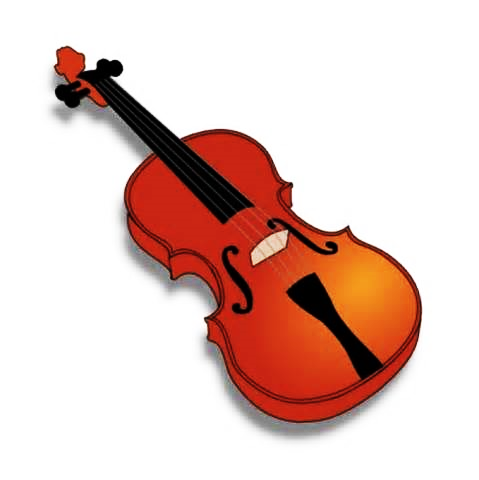 vah GaaoD,o kI savaarI baD,I Saana sao AaOr bahut AcCI krta qaa. kao[- idna eosaa nahIM jaata qaa ijasa idna vah iSakar Kolanao na jaata hao. vah Bayaanak sao Bayaanak jaanavaraoM pr Apnao Bayaanak da^taoM sao KUba vaar krta. ]sako gau$AaoM nao ]sakao iva&ana kI BaI bahut AcCI iSaxaa dI qaI.pr bahut jaldI hI ]sakao Apnaa saUAr ka caohra ]sakI ApnaI h^saI ]D,ata najar Aata saao vah laaogaaoM ko bahut baD,o baD,o samaUhaoM maoM jaanao sao ktrata qaa.X X X X X X X]sakI ija,ndgaI bahut AcCI baIt rhI qaI ik ek idna jaba vah ApnaI maa^ ko pasa baOza huAa qaa tao ]sanao ek s~I kao Aato doKa. vah s~I bahut saundr qaI AaOr ]sako pICo pICo tIna laD,ikyaa^ Aa rhI qaIM. vao laD,ikyaa^ BaI bahut saundr qaIM.vah s~I Aa kr ranaI maa^ ko pOraoM pr igar pD,I AaOr ]sanao ]nasao ]nako rajya maoM jagah maa^gaI. ]sa s~I ka pit mar gayaa qaa ijasasao vah bahut hI garIba AaOr duKI hao gayaI qaI. ]sakao pUrI AaSaa qaI ranaI ko rajya maoM ]sakao SarNa imala jaayaogaI.]sako [sa trh sao Apnao pOraoM maoM pD, jaanao sao ranaI ka idla Bar Aayaa. ]sanao ]na sabakao galao lagaa ilayaa AaOr Apnao rajya maoM SarNa do dI. ]na tInaaoM laD,ikyaaoM maoM sao sabasao baD,I laD,kI ka naama qaa [samaIna, dUsarI ka naama qaa ja,OlaaonaID AaOr tIsarI sabasao CaoTI ka naama qaa maarqaIsaI.ranaI nao ]sa s~I sao vaayada ikyaa ik vah ]sakI ]na tInaaoM baoiTyaaoM kI bahut AcCI trh sao doKBaala krogaI AaOr ]sakao ]na laDikyaaoM kI icanta krnao kI kao[- ja$rt nahIM hO.ranaI maa^ nao ]sa s~I kao BaI kha ik ]sakao BaI khIM AaOr jaanao kI ja$rt nahIM hO vah Kud BaI vahIM rh saktI hO AaOr ]sakao iksaI baat kI icanta krnao kI kao[- ja$rt nahIM hO. ]sakao BaI vah ]saI [j,ja,t sao rKogaI jaOsao vah ]sakI baoiTyaaoM kao rKogaI.]na laD,ikyaaoM kI maa^ tao ranaI sao bahut p`Baaivat hao gayaI AaOr ]sanao ]sako haqa k[- baar caUma ilayao. [sa SarNa panao sao Aba ]sakao bahut Saaint imala gayaI qaI.[samaIna kI saundrta kI cacaa- saaro drbaar maoM fOlanao lagaI. drbaar maoM ek naaOjavaana naa[T qaa ijasaka naama qaa kaOrIDaOna. 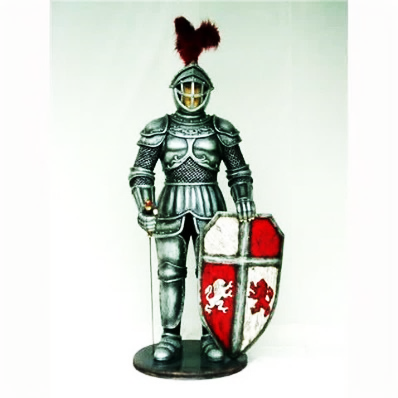 kaOrIDaOna BaI Apnao trIko sao bahut maSahUr qaa. ]na daonaaoM kao Aapsa maoM Pyaar hao gayaa. vah naa[T bahut hI AcCo svaBaava ka qaa AaOr saba ]sakao bahut psand krto qao.ranaI nao doKa ik [samaIna AaOr kaOrIDaOna daonaaoM ek dUsaro kao bahut caahto hOM. [sa baIca rajakumaar saUAr BaI [samaIna kao caahnao lagaa qaa pr ]sakI [samaIna sao kuC khnao kI ihmmat nahIM hu[-.]sanao Apnao Aapkao SaISao maoM doKa AaOr gaussao maoM icallaayaa — “Aaoh saUAr Aaoh saUAr. @yaa tumharo [sa caohro ko saaqa [samaIna tumharo baaro maoM kuC BaI saaocaogaI? tumhoM tao Apnao p`oma kao iCpanaa hI haogaa.”pr vah ijatnaa ]sasao bacanao kI kaoiSaSa krta vah ]sako idmaaga pr ]tnaI hI AaOr caZ,tI jaatI. [sa pSaaopoSa maoM vah bahut duKI rhnao gayaa AaOr [tnaa kmajaaor hao gayaa ik ]sakI hiD\Dyaa^ inakla AayaIM.magar ]sakI proSaanaI AaOr baZ, gayaI jaba ]sanao doKa ik kaOrIDaOna [samaIna sao Kulao Aama Pyaar kr rha qaa. [samaIna BaI ]sakao bahut Pyaar krtI qaI. saao jaldI hI rajaa AaOr ranaI ]na daonaaoM kI SaadI kI tOyaarI krnao lagao.yah sauna kr rajakumaar saUAr ko Pyaar nao AaOr ja,aor maara. ]sakao [samaIna kao KuSa krnaa j,yaada Aasaana lagaa @yaaoMik Aba [samaIna kao j,yaada icanta nahIM qaI @yaaoMik Aba ]sakI SaadI kaOrIDaOna sao haonao hI vaalaI qaI.Aba rajakumaar saUAr kao yah BaI samaJa maoM Aa gayaa qaa ik Aba Agar vah caup rha tao yah ]sako ilayao bahut hI Ktrnaak saaibat hao sakta hO. saao ek idna ]sanao [samaIna sao ApnaI baat khnao ka maaOka ZU^Z hI ilayaa.ek idna [samaIna ek poD, ko naIcao baOzI hu[- Apnao p`omaI ka ilaKa huAa ek gaIt gaa rhI qaI jaao ]sanao ]saI ko ilayao ilaKa qaa ik rajakumaar saUAr vaha^ phu^ca gayaa.vah ]sako pasa baOzta huAa baaolaa — “@yaa yah saca hO jaOsaa ik maOMnao saunaa hO ik tuma kaOrIDaOna sao SaadI kr rhI hao?”]sanao javaaba idyaa ik ranaI nao ]sakao ]saka kha maananao ko ilayao kha hO saao vah AaSaa krtI hO ik ]sakI SaadI kaOrIDaOna sao hao jaanaI caaihyao.rajakumaar saUAr nao kha — “[samaIna tuma [tnaI CaoTI hao ik mauJao nahIM lagata ik ]naka matlaba tumharI SaadI ]sasao kr donao ka hO. Agar mauJao phlao pta haota tao maOM tumakao rajaa ko eklaaOto baoTo sao SaadI krnao ko ilayao khta jaao tumakao bahut Pyaar krta hO AaOr tumakao bahut KuSa rKogaa.”yah sauna kr tao [samaIna pIlaI pD, gayaI. ]sanao yah phlao sao hI doK ilayaa qaa ik rajakumaar saUAr ]sasao bahut hI nama`ta sao baat krta qaa ijatnaa ik vah jaMgala sao saIK kr Aayaa qaa. vah ]sakao Apnao Taop maoM lagao fUla BaI dota qaa.]sakao doK kr vah Dr gayaI ik khIM eosaa na hao ik yah saUAr khIM vahI rajakumaar saUAr hao ijasako baaro maoM vah baat kr rha hao.vah baaolaI — “janaaba maOM bahut KuSa hU^ ik mauJao rajaa ko baoTo kI BaavanaaAaoM ko baaro maoM kuC BaI pta nahIM hO. yah [sailayao BaI hao sakta hO ik maoro pirvaar nao jaao mauJasao BaI bahut j,yaada AcCI trh saaocata hO mauJao ]sasao SaadI krnao ko ilayao kha hO ijasakao maOM Pyaar krtI hU^. pr vaOsao maOM Aapkao bata dU^ ik maora idla kaOrIDaOna ka hO AaOr vah iksaI dUsaro ka hao hI nahIM sakta.”rajakumaar saUAr baaolaa — “@yaa tuma ek taja phnao isar kao jaao tumharo kdmaaoM maoM ApnaI saarI daOlat rK dogaa ]sa kaOrIDaOna ko ilayao CaoD, daogaI?”[samaIna baaolaI — “eosaa kuC BaI nahIM hO jaao maOM ]sako ilayao na CaoD, sakU^. AcCa haogaa ik Aap mauJao maoro hala pr CaoD, doM.”rajakumaar saUAr icallaayaa — “Aao baorhma. tuma ]sa rajakumaar kao AcCI trh jaanatI hao ijasako baaro maoM maOM tumasao baat kr rha hU^. maOM maanata hU^ ik ]saka caohra tumakao AcCa nahIM lagata.[sako Alaavaa tumakao ranaI saUAr khlaanao maoM BaI AcCa nahIM lagaogaa AaOr tuma ]sa naa[T kI bahut vafadar BaI hao pr ja,ra hma daonaaoM ko baIca ko fk- ko baaro maoM BaI tao saaocaao.maOM eoDaoinasa tao nahIM hU^ pr maOM ek AcCa laganao vaalaa jaMgalaI saUAr ja$r hU^,. sabasao }^caI takt tao sabasao }^caI takt hI haotI hO saao [samaIna ek baar ifr saaocaao. tuma mauJao naa]mmaId na krao.”jaba vah yah saba kh rha qaa tao ]sakI Aa^KaoM sao Aaga inakla rhI qaI AaOr ]sakao lambao da^t Aapsa maoM kTkTa rho qao. ]nakI Aavaaja sao tao [samaIna baocaarI ka^p hI gayaI.rajakumaar saUAr tao [tnaa kh kr vaha^ sao calaa gayaa pr ]sako jaanao ko baad [samaIna vahIM baOzI baOzI bahut ja,aor ja,aor sao raonao lagaI. ik tBaI kaOrDaOna vaha^ Aa gayaa.ABaI tk ]nhaoMnao kovala KuSaI ko pla hI saaqa saaqa ibatayao qao. eosaI proSaanaI ka samaya ]nakI ija,ndgaI maoM ABaI tk Aayaa hI nahIM qaa. vao tao basa yahI AaSaa ilayao baOzo qao ik jaldI hI ]nakI SaadI hao jaayaogaI.ja,ra saaocaao ik ApnaI p`oimaka kao [sa trh raoto doK kr kaOrIDaOna ka @yaa hala huAa haogaa. ]sanao [samaIna sao pUCa ik vah [tnaa @yaaoM rao rhI qaI. ]sanao ]sakao jaba saara hala batayaa tao vah Kud BaI duK ko saagar maoM DUba gayaa.vah baaolaa — “maOM tumharI KuSaI kI kImat pr ApnaI KuSaI haisala nahIM kr sakta [samaIna. tumakao taja imala rha hO tumakao ]sao svaIkar kr laonaa caaihyao.”vah icallaa kr baaolaI  “@yaa kha tumanao? mauJao ]sao svaIkar kr laonaa caaihyao? maOM tumakao BaUla jaa}^ AaOr ]sa raxasa sao SaadI kr laU^? maOMnao tumhara @yaa ibagaaD,a hO jaao tuma hmaaro Pyaar ko ilayao eosaI salaah do rho hao?”kaOrIDaOna baocaara [sa baat ka kao[- javaaba nahIM do saka pr vah BaI ]sasao Apnao idla ka hala iCpa nahIM saka ]sakI Aa^KaoM sao BaI Aa^saU Tpknao lagao.[samaIna BaI ]sako idla kI halat samaJa gayaI saao ]sanao ]sasao saOMkD,aoM baar kha ik Agar ]sakao duinayaa^ ko saaro rajaa BaI imala jaayaoM tao BaI vah Apnaa [rada nahIM badlaogaI.kaOrDaOna nao BaI ]sasao saOMkD,aoM baar kha ik vah ]sakao duK sao marnao ko ilayao CaoD, do AaOr vah Kud taja svaIkar kr lao pr vah rajaI nahIM hu[-.jaba [Qar yah saba cala rha qaa rajakumaar saUAr ApnaI maa^ ko pasa baOza kh rha qaa ik ]sako p`oma ka [laaja kovala [samaIna hI qaI pr [samaIna ko kaOrDaOna ko ilayao p`oma nao ]saka mau^h band kr rKa qaa.halaa^ik ApnaI [na BaavanaaAaoM sao vah baokar hI kafI samaya tk laD,ta rha pr baad maoM ]sakao lagaa ik Aba vah ]sasao yah saba kho ibanaa nahIM rh sakta saao ]sakI SaadI kI Saama kao vah ]sako pasa gayaa AaOr jaa kr ]sasao kh hI idyaa ik yaa tao vah ]sasao SaadI kr lao nahIM tao vah mar jaayaogaa.ranaI ko tao AaScaya- kI saImaa hI nahIM rhI jaba ]sakao pta calaa ik ]saka saUAr baoTa p`oma maoM pD,a huAa qaa. ranaI nao duKI hao kr ]sasao pUCa  “tumakao kaOna psand krogaa baoTa AaOr ifr tuma ]sako saaqa iksa trh ko baccaaoM kI AaSaa rKto hao?”rajakumaar saUAr baaolaa — “[samaIna bahut saundr hO maa^ AaOr ]sako baccao tao badsaUrt hao hI nahIM hao sakto. AaOr Agar vao maorI Sa@la ko BaI hue tao BaI maOM ]nakao ]sa $p maoM doKnaa j,yaada psand k$^gaa bajaaya [samaIna kao dUsaro kI baahaoM maoM doKnao ko.”ranaI ifr baaolaI — “@yaa tumakao Apnao rajakumaar haonao ka BaI kuC Andaja hO jaao tuma ]sa naIcao pirvaar kI laD,kI sao SaadI krnaa caahto hao?”rajakumaar saUAr ifr baaolaa — “tao ifr kaOna saI rajakumaarI maoro ilayao hO jaao saundr BaI hao AaOr vah mauJa jaOsao saUAr sao SaadI BaI kro?”ranaI baaolaI — “baoTo, tuma galatI pr hao. rajakumaairyaa^ tao Apnaa pit caunanao ko ilayao Aajaad haotI hOM. hma tumakao bahut saundr batayaoMgao AaOr jaba tumharI SaadI hao jaayaogaI tao vah laD,kI tao ifr hmaaro pasa hI rhogaI saao vah ifr majabaUrna hmaaro pasa hI rhogaI. vah kha^ jaayaogaI.”rajakumaar saUAr baaolaa — “maOM eosaI caala ko ilayao rajaI nahIM hU^ maa^. maOM ApnaI p%naI kao duKI doK kr tao Kud hI bahut duKI hao jaa}^gaa.”yah sauna kr ranaI ja,aor sao icallaayaI — “pr tuma yah kOsao saaoca sakto hao ik ijasao tuma Pyaar krto hao vah tumharo saaqa kuC eosaa vaOsaa nahIM krogaI? ]saka p`omaI ]sako p`oma ko laayak hO AaOr Agar ]sako po`maI AaOr rajaa maoM kao[- Antr hO BaI tao vah BaI ]tnaa hI baD,a hO ijatnaa ik ek saUAr AaOr ek bahut saundr AadmaI maoM haota hO.”saUAr nao ]sakI dlaIlaaoM kao saunato hue kha — “pr [sasao BaI baurI baat tao maoro saaqa yah BaI hO ik Aap BaI maorI badiksmatI ka hI saaqa do rhI hOM. Aapnao mauJao saUAr @yaaoM pOda ikyaa? @yaa yah maoro saaqa Anyaaya nahIM huAa ik Aapnao mauJao eosaa pOda ikyaa?”ranaI baaolaI — “maOM tumakao naa]mmaId nahIM kr rhI hU^ baoTo maOM tao basa tumhoM yah batanaa caah rhI hU^ ik Agar tumanao iksaI eosaI laD,kI sao SaadI kI jaao tumakao Pyaar nahIM krtI tao tuma Kud BaI duKI rhaogao AaOr ]sakao BaI duKI rKaogao.kaSa tuma yah samaJa sakto ik eosaI jabardstI kI SaaidyaaoM ka @yaa natIjaa haota hO tao tuma eosaI baat hI nahIM krto. @yaa tumharo ilayao yah j,yaada AcCa nahIM haogaa ik tuma Saaint sao Akolao hI rhao?”“[sako ilayao tao mauJao bahut kaoiSaSa krnaI pD,ogaI maa^. [samaIna maoro idla kao CU gayaI hO maa^. vah bahut kaomala hO AaOr mauJao BaI kaomala caIja,aoM kao CUnaa bahut AcCa lagata hO. [sako Alaavaa ]sakao taja kI BaI [cCa rKnaI caaihyao jaao ]sakI dUsarI [cCaAaoM kao pUra krogaa.pr Agar maorI iksmat maoM iksaI ka Pyaar panaa nahIM ilaKa hO tao kma sao kma maOM ek eosaI p%naI tao rK hI sakta hU^ ijasakao maOM Pyaar krta hao}^.” ranaI nao doKa ik ]sako baoTo ka idmaaga tao [samaIna maoM [tnaa basaa huAa qaa ik ]sanao ifr ]saka idmaaga vaha^ sao hTanao ka ivacaar CaoD, idyaa. ]sanao saaocaa ik vah Apnao baoTo kI [cCa ja$r pUrI krogaI saao ]sanao [samaIna kI maa^ kao baulaa Baojaa.]sakao [samaIna kI maa^ ka idmaaga pta qaa. vah ek bahut hI }^caI [cCaeoM rKnao vaalaI s~I qaI @yaaoMik vah tao ApnaI baoTI kao taja sao iksaI naIcaI caIja, ko ilayao BaI baila caZ,anao ko ilayao tOyaar qaI taja tao ]sako ilayao bahut baD,I caIja, qaI.jaOsao hI ranaI nao ]sasao yah kha ik ]sakI [cCa hO ik vah ApnaI baoTI [samaIna kI SaadI ]sako baoTo saUAr sao kr do tao vah tao ]sako pOraoM pr igar pD,I AaOr baaolaI “Aap jaba caahoM.”ranaI baaolaI — “pr vah tao iksaI AaOr sao Pyaar krtI hO @yaaoMik hmanao hI tao ]sakao kaOrIDaOna ka #yaala rKnao ko ilayao kha qaa taik hma ]sasao ]sakI SaadI kr sakoM.”[samaIna kI baUZ,I maa^ baaolaI — “hma ]sakao baaolaoMgao ik Aagao sao vah ]sakao ]sa trIko sao na doKo.”ranaI baaolaI — “idla hmaoSaa tk- nahIM maanata. Agar ek baar vah sacamauca maoM hI iksaI sao laga jaayao ]sakao vaha^ sao KIMcanaa bahut mauiSkla haota hO.”maa^ baaolaI — “Agar ]sako idla maoM maoro idla kI [cCaAaoM ko Alaavaa kao[- AaOr [cCa haogaI BaI tao maOM ]sako idla kao baD,I baorhmaI sao caIr kr rK dU^gaI.”ranaI nao jaba ]sako [tnao p@ko [rado doKo tao ]sakao ivaSvaasa hao gayaa ik vah ]sako }pr ]sakI baoTI kao Apnao baoTo ko saaqa SaadI krnao ko kama kao ibanaa iksaI Sak ko laad saktI hO.AaOr vah sacamauca maoM hI [samaIna ko kmaro kI trf cala dI jaha^ vah baocaarI laD,kI yah jaana kr ik ranaI nao ]sakI maa^ kao baulavaa Baojaa qaa ApnaI maa^ ko laaOTnao ka [ntjaar kr rhI qaI.AaOr [sa baat kao AcCI trh sao saaocaa jaa sakta hO ik ]sa baocaarI kao kOsaa lagaa haogaa jaba ]sakI maa^ nao ]sakao ApnaI sa#t Aavaaja maoM yah batayaa haogaa ik ranaI nao ]sakao ApnaI bahU banaanao ka fOsalaa kr ilayaa hO saao Aba ]sakao kaOrIDaOna sao baat nahIM krnaI caaihyao.AaOr Agar ]sanao ]saka hu@ma nahIM maanaa tao ]sakao ]saka galaa GaaoT kr maar idyaa jaayaogaa., tao [sako baad tao [samaIna kI ihmmat hI nahIM pD,I ik vah [sa QamakI ka kao[- javaaba do sako basa vah tao bahut ja,aor ja,aor sao rao pD,I.bahut jaldI hI yah Kbar saaro rajya maoM fOla gayaI ik [samaIna kI SaadI rajaa ko baoTo jaMgalaI saUAr sao hao rhI qaI. ranaI nao rajaa kao BaI [sa kama ko ilayao manaa ilayaa qaa.[sa maaOko pr ]sanao [samaIna kao bahut saaro kImatI javaahrat Baojao AaOr kha ik jaba BaI vah rajamahla Aayao tao ]nakao phna kr Aayao.Aba kaOrIDaOna kao [samaIna sao imalanao kI BaI manaahI qaI pr ifr BaI iksaI trh sao ]sanao [samaIna sao imalanao ka rasta ZU^Z hI ilayaa. jaba vah [samaIna ko Apnao kmaro maoM phu^caa tao [samaIna ek ka]ca pr laoTI rao rhI qaI.vah ]sako pasa GauTnaaoM ko bala baOz gayaa AaOr ]saka haqa Apnao haqa maoM lao kr baaolaa — “mauJao bahut Afsaaosa hO [samaIna ik tumakao maoro duK maoM raonaa pD, rha hO.”[samaIna baaolaI — “vao maoro duK BaI tao hOM. kaOrIDaOna, @yaa tumakao maalaUma hO ik mauJao @yaa sajaa imalaI hO? jaao kuC BaI sajaa donao ka ]nhaoMnao inaScaya ikyaa hO ]sasao bacanao ka [laaja tao maoro pasa kovala maaOt hI hO, basa.maOM tumhoM ivaSvaasa idlaatI hU^ ik iksaI AaOr kI haonao sao phlao maOM mar jaanaa j,yaada psand k$^gaI.”kaOrIDaOna baaolaa — “nahIM tumakao marnao kI ja$rt nahIM hO. tuma ija,nda rhao tuma ranaI banaaogaI. AaOr yah BaI hao sakta hO ik baad maoM tuma [sa rajakumaar ko saaqa rhnao kI AadI hao jaaAao.”“nahIM kaOrIDaOna eosaa kBaI nahIM haogaa. maOM tao eosao Bayaanak pit ko saaqa rhnao kI saaoca BaI nahIM saktI. ]sako taja sao maora duK kma nahIM haogaa.”kaOrIDaOna baaolaa — “Bagavaana tumharI rxaa kroM [samaIna, pr tumharo eosao [rado sao tao kovala maora hI Balaa haogaa. maOM tao tumakao Kaonao vaalaa hI hU^ pr tuma kao[- eosaa kdma mat ]zaAao ijasasao maora duK AaOr baZ, jaayao.”[samaIna baaolaI — “Agar tuma mar gayao tao maOM ija,nda nahIM bacaU^gaI kaOrIDaOna. AaOr ifr mauJao kma sao kma [sa baat kI tsallaI tao rhogaI ik maaOt hma daonaaoM kao pasa lao AayaogaI.”jaba vao laaoga [sa trh kI baatoM kr rho qao tao Acaanak rajakumaar saUAr vaha^ Aa gayaa. ranaI nao ]sakao bata idyaa qaa ik ]sanao ]sako ilayao [samaIna kI maa^ sao baat kr laI qaI.]sakao sauna kr vah [tnaa KuSa huAa ik ApnaI KuSaI [samaIna kao batanao ko ilayao vah [samaIna ko kmaro maoM Aa phu^caa. pr kaOrIDaOna kao vaha^ doK kr ]saka gaussaa saatvaoM Aasamaana pr phu^ca gayaa.]sako ilayao ]sako idla maoM bahut jalana qaI AaOr [saI vajah sao ek jaMgalaI saUAr kI trh sao bartava krto hue ]sanao kaOrIDaOna kao hu@ma idyaa ik vah ]sako drbaar sao inakla jaayao AaOr vaha^ ifr kBaI na Aayao.yah sauna kr [samaIna ka p`omaI vaha^ sao ]z kr jaanao lagaa tao [samaIna ]sakao raokto hue icallaayaI — “[saka @yaa matlaba hO Aao baorhma rajakumaar.tuma @yaa saaocato hao ik drbaar sao inakala kr tuma [sakao maoro idla maoM sao BaI inakala sakto hao jaOsao tuma [sakao maoro pasa sao Bagaa rho hao? nahIM, tuma ]sao maoro idla sao nahIM inakala sakto vah tao maorI rga rga maoM samaayaa huAa hO.tuma kovala mauJao hI duK nahIM do rho rajakumaar bailk Apnao Aapkao BaI duK do rho hao. yahI vah AadmaI hO ijasao maOM Pyaar krtI hU^. tumharo ilayao tao mauJao kovala Dr lagata hO.”rajakumaar saUAr baaolaa — “pr maOM kovala tumhoM Pyaar krta hU^. mauJao tumharI saarI nafrt maMjaUr hO ifr BaI maOM tumakao Pyaar krta hU^. nahIM tao tumakao tao AaOr duK imalata.”kaOrIDaOna [samaIna pr pD,o [sa nayao duK sao AaOr BaI j,yaada naa]mmaId hao gayaa ik tBaI [samaIna kI maa^ vaha^ Aa gayaI saao vah ]saI samaya vaha^ sao ]z kr calaa gayaa.[samaIna kI maa^ nao rajakumaar saUAr kao ivaSvaasa idlaayaa ik vah icanta na kro [samaIna kaOrDaOna kao ibalkula BaUla jaayaogaI. AaOr Aba kao[- vajah nahIM qaI ijasako ilayao [tnaI saundr SaadI maoM dor kI jaayao.rajakumaar saUAr ABaI BaI [sa SaadI maoM bahut [cCuk qaa saao vah baaolaa ik vah ranaI sao [sa baaro maoM baat krogaa. rajaa nao SaadI ka saara [ntjaama ranaI ko }pr CaoD, idyaa qaa.Asala maoM rajaa [na saba baataoM maoM ibalkula BaI ]laJanaa nahIM caahta qaa @yaaoMik ]sakao yah SaadI kuC bahut j,yaada AcCI nahIM laga rhI qaI bailk ek majaak saa laga rhI qaI @yaaoMik SaahI Kanadana maoM ek saUAr pOda huAa qaa.[sako Alaavaa ranaI ijasa AnQaivaSvaasa sao Apnao baoTo kao doKtI qaI ]sasao BaI ]sakao bahut duK haota qaa.rajakumaar saUAr kao Dr qaa ik khIM rajaa Apnao ]sa hu@ma ko }pr pCtayao nahIM jaao ]sanao ]sakI [cCaAaoM kao pnapnao ko ilayao idyaa qaa. [sailayao ]sanao SaadI kI tOyaairyaa^ jaldI jaldI krnaI Sau$ kr dIM.]sanao Apnao ilayao ba`Icaoja, banavaayao ijasamaoM GauTnao pr bahut saaro irbana lagao hue qao. ek baiZ,yaa iksma kI KuSabaU ka [ntjaama ikyaa @yaaoMik ]sako SarIr maoM sao ek trh kI baU inaklatI rhtI qaI ijasao laaoga sahna nahI kr pato qao.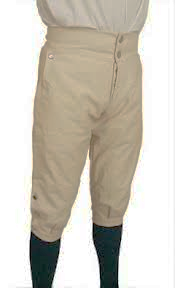 ]sako maOinTla maoM bahut saaro javaahrat jaD,o gayao. ]sako isar ko ilayao ek ivaga banaayaI gayaI jaao ek baccao ko baalaaoM jaOsaI kI qaI. ]sako Taop maoM bahut saaro pMK lagao qao.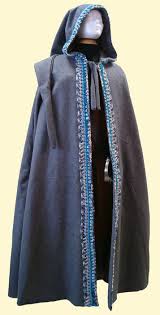 [sa samaya Saayad vah ek eosaa AsaaQaarNa jaanavar laga rha qaa jaOsaa phlao kBaI nahIM doKa gayaa. AaOr kovala vahI ]sakao ibanaa h^sao doK sakI ijasakao ]sasao SaadI krnaI qaI. vah @yaa krtI ]sakao tao ]sao doK kr h^saI BaI nahIM Aa rhI qaI.]na laaogaaoM nao rajakumaar kao baokar hI [tnaI Saana sao ]sakao sajaayaa @yaaoMik [samaIna tao ApnaI ]sa GaD,I kao hI kaosatI rhI ijasamaoM vah pOda hu[- qaI.jaba vah SaadI ko ilayao maindr jaa rhI qaI tba kaOrIDaOna nao ]sakao rasto sao gaujarto hue doKa tao ]sao lagaa ik kao[- baocaara saundr saa baila ka jaanavar calaa jaa rha hO.rajakumaar nao KuSaI maoM Bar kr ]sasao kha ik vah Apnao caohro sao ApnaI ]dasaI dUr kr do @yaaoMik Aba vah ]sakao duinayaa^ kI saba rainayaaoM sao sabasao j,yaada KuSa krnao vaalaa hO.vah baaolaa — “maOM maanata hU^ ik maOM duinayaa^ ka sabasao saundr AadmaI nahIM hU^ pr saaqa maoM yah BaI kha jaata hO ik hr AadmaI iksaI na iksaI jaanavar ko samaana haota hO. maoro Andr ek jaMgalaI saUAr ka sabasao j,yaada ihssaa hO [sailayao maOM vaOsaa hU^.pr kovala ]sakI vajah sao tuma mauJao iksaI AadmaI sao kma AcCa AadmaI mat samaJaao @yaaoMik maora idla bahut kaomala hO AaOr tumharo Pyaar sao Bara hO.”[samaIna nao ibanaa kuC javaaba idyao ]sakI trf doKa AaOr Apnao knQao ]caka idyao taik vah yah Baa^p sako ik vah ]sasao iktnaI DrI hu[- qaI.[samaIna kI maa^ ]sako pICo baOzI baOzI hjaaraoM trIko sao ]sakao Qamaikyaa^ dotI jaa rhI qaI — “Aao naIca laD,kI, @yaa tU Apnao saaqa saaqa hmakao BaI barbaad krnaa caahtI hO? @yaa tuJao [sa baat ka ibalkula BaI Dr nahIM hO ik [sa sabasao rajakumaar ka idla Pyaar kI bajaaya gaussao sao BaI Bar sakta hO? AaOr Agar eosaa hao gayaa tao ifr @yaa haogaa.”pr [samaIna kao tao ApnaI proSaainayaaoM sao hI fursat nahIM qaI saao vah ApnaI maa^ ko kho pr Qyaana hI nahIM do rhI qaI.]Qar rajakumaar saUAr nao ]saka haqa Apnao haqa maoM lao rKa qaa AaOr KuSaI sao ]Cla kUd kr rha qaa AaOr ]sako kanaaoM maoM Pyaar sao bahut kuC khta jaa rha qaa.AaiKrkar SaadI kI rsma K%ma hu[-. jaba Aayao hue maohmaana tIna baar icallaa cauko — “rajakumaar saUAr Amar rho. rajakumaar saUAr Amar rho. rajakumaar saUAr Amar rho.” tba dulaha ApnaI dulaihna kao mahla maoM lao Aayaa jaha^ ]nakI davat ko ilayao bahut hI Saanadar tOyaarI kI gayaI qaI.rajaa AaOr ranaI ApnaI ApnaI jagah baOzo. dulaihna jaMgalaI saUAr ko saamanao baOzI. vah tao jaOsao ]sakao Aa^KaoM sao hI Ka jaanaa caahta qaa [tnaI saundr laga rhI qaI vah.pr vah tao Apnao duK maoM [tnaI DUbaI hu[- qaI ik ]sanao na tao vah saba kuC doKa jaao ]sako Aasa pasa hao rha qaa AaOr na hI vah toja, saMgaIt saunaa jaao vaha^ baja rha qaa.ranaI nao ]sakI paoSaak pkD,I AaOr ]sako kana maoM fusafusaayaa — “Agar tuma hma sabakao KuSa rKnaa caahtI hao maoro baccao tao tuma Apnao idmaaga sao yah duK ka saayaa dUr kr dao jaao ABaI BaI tumharo idmaaga pr pD,a huAa hO. tuma tao yaha^ eosao baOzI hao jaOsao yah tumharI SaadI na hao kr tumhara janaaja,a hao.”[samaIna baaolaI — “Bagavaana kro yah maorI ija,ndgaI ka AaiKrI idna hao. ranaI jaI, Aapnao hI mauJao kaOrIDaOna kao idla donao ko ilayao kha qaa saao vah maorI psand nahIM qaa bailk Aapka hu@ma qaa. pr ranaI maa^ Aapnao tao Apnaa idmaaga badla ilayaa pr Afsaaosa ik maOM Apnaa idla nahIM badla sakI.”ranaI baaolaI — “eosaa mat khao [samaIna. [sasao mauJao baD,I SarimandgaI mahsaUsa haotI hO AaOr maOM ApnaI najar maoM CaoTI pD, jaatI hU^. tuma ]sa [j,ja,t kao doKao jaao maoro baoTo nao tumakao dI hO AaOr ]sako ilayao tumakao ]saka kRt& haonaa caaihyao.”[samaIna nao [sa baat ka ]sakao kao[- javaaba nahIM idyaa basa ]sako saInao pr isar rK idyaa @yaaoMik vah ifr sao duKI hao gayaI qaI.rajakumaar saUAr BaI ]sako Apnao Aapkao pkD,nao ko ZMga kao doK kr bahut duKI qaa. ]sakao laga rha qaa ik ]sanao ]sasao SaadI @yaaoM kI. vah [sa SaadI kao vahIM K%ma kr donaa caahta qaa pr ]saka idla nahIM maanaa AaOr ]sanao vaOsaa nahIM ikyaa.naaca ko samaya [samaIna kI baihnaoM ApnaI pUrI Saanaao SaaOkt ko saaqa vaha^ AayaIM. vao tao ]sako ranaI bananao kI KuSaI maoM AaOr ]sako ranaI bananao sao ]naka Apnaa jaao Aaohda baZ, gayaa qaa ]sakI KuSaI maoM [tnaI KaoyaI hu[- qaIM ik ]nakao ]sako duK ka Andaja hI nahIM hao rha qaa.dulaihna rajakumaar saUAr ko saaqa naacaI. rajakumaar saUAr ka caohra bahut Dravanaa hao rha qaa AaOr ]sasao BaI j,yaada Dravanaa caohra qaa ]sakI dulaihna ka. vaha^ baOzo saaro laaoga [tnao duKI qao ik vaha^ kao[- BaI KuSa nahIM idKayaI do rha qaa.naaca j,yaada dor tk nahIM calaa. naaca ko baad rajakumaarI kao laaoga ]sako kmaro maoM lao gayao AaOr kpD,o ]tarnao kI rsma ko baad rajakumaarI saaonao calaI gayaI.rajakumaar saUAr ek bahut hI baosaba` p`omaI kI trh sao toja,I sao Apnao ibastr kI trf baZ,a. ]sakao Aato doK kr [samaIna baaolaI — “ja,ra rukao. maOM ek ica{I ilaKnaa caahtI hU^.”yah kh kr vah Apnao Andr vaalao kmaro maoM calaI gayaI AaOr Andr sao drvaajaa band kr ilayaa. rajakumaar saUAr baahr sao hI ja,aor sao baaolaa — “ja,ra jaldI ilaKnaa.” ifr BaI ]sakao ica{I ilaKnaa Sau$ krnao maoM hI ek GaMTa laga gayaa.pr jaOsao hI vah Apnao Andr vaalao kmaro maoM GausaI tao [samaIna nao @yaa doKa ik vaha^ tao duKI kaOrIDaOna baOza qaa. ]sanao ApnaI ek dasaI kao irSvat do kr [samaIna ko [sa Andr vaalao kmaro kI saIiZ,yaaoM ka iCpa huAa drvaajaa Kulavaa ilayaa qaa AaOr ]sasao vah Andr Aa gayaa qaa. ]sako haqa maoM ek kTar qaI.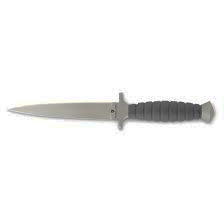 vah baaolaa — “tuma Drao nahIM. jaao kuC tumanao maoro saaqa ikyaa maOM tumasao ]saka kao[- badlaa laonao nahIM Aayaa hU^. tumanao mauJasao phlao kha qaa ik tumhara idla kBaI nahIM badlaogaa ifr BaI tumanao mauJao CaoD, idyaa. pr [sako ilayao maOM tumharI bajaaya Bagavaana kao j,yaada daoYa dota hU^.pr na tao Bagavaana AaOr na hI tuma maora yah duK kma kr sakto hao. tumakao Kaonao ko baad maoro pasa Aba maaOt ko Alaavaa AaOr kao[- rasta nahIM bacaa hO.”]sanao Apnao yao Sabd pUro krto na krto vah kTar Apnao saInao maoM BaaOMk laI. [samaIna kao tao ]sakI [sa baat ka javaaba donao ka BaI maaOka nahIM imalaa.vah duKI hao kr baaolaI — “Aao kaOrIDaOna tuma mar gayao tao ifr Aba maoro ilayao [sa duinayaa^ maoM bacaa hI @yaa hO ijasakI maOM icanta k$^.”eosaa kh kr vah kTar ijasamaoM ABaI BaI kaOrIDaOna ka KUna lagaa huAa qaa ]sanao Apnao saInao maoM BaaOMk laI.rajakumaar saUAr baahr ]saka baD,I baosaba`I sao [ntjaar kr rha qaa. ]sakao pta hI nahIM qaa ik vah baahr Aanao maoM [tnaI dor @yaaoM lagaa rhI qaI. ]sakao ]sanao ijatnaI ja,aor sao pukar sakta qaa pukara pr ]sakao kao[- javaaba hI nahIM imalaa.yah doK kr vah bahut gaussaa hao gayaa. vah ]za AaOr Apnaa gaa]na phna kr ]sako Andr vaalao kmaro ko drvaajao kI trf baZ,a AaOr ]sakao jabardstI Kaolanao lagaa. phlao vah Gausaa tao ]sanao  kaOrIDaOna AaOr [samaIna kao ]sa baurI halat maoM pD,o doKa.yah doK kr vah tao duK AaOr gaussao sao mar hI gayaa. Pyaar AaOr nafrt kI imalaI jaulaI BaavanaaAaoM nao ]sakao pagala kr idyaa qaa.vah [samaIna kao bahut Pyaar krta qaa pr ]sakao yah BaI pta qaa ik ]sanao Apnao Aapkao [sailayao K%ma kr ilayaa qaa taik vah yah SaadI taoD, sako.vaha^ ko SaahI naaOkr laaoga yah batanao ko ilayao rajaa AaOr ranaI ko pasa daOD,o gayao ik rajakumaar ko kmaro maoM @yaa huAa qaa.vah saba sauna kr saara mahla duK ko saagar maoM DUba gayaa @yaaoMik [samaIna sabakao bahut PyaarI qaI AaOr kaOrIDaOna kI BaI drbaar maoM bahut [j,ja,t qaI.rajaa tao ]z hI nahIM payaa. vah ranaI kI trh sao rajakumaar saUAr ko kmaro maoM BaI nahIM jaa payaa saao ]sanao ranaI kao hI ]sakao QaIrja ba^Qaanao ka kama saaOMpa.ranaI rajakumaar saUAr kao ]sako ibastr tk lao gayaI. jaba vah kuC sa^Balaa tao ranaI nao ]sakao samaJaanao kI kaoiSaSa kI ik vah kma sao kma ek laD,kI sao tao Aajaad huAa jaao ]sakao Pyaar nahIM krtI qaI.]sa laD,kI ka idla tao iksaI dUsaro ko Pyaar maoM pagala qaa. ]sakao rajakumaar sao Pyaar krnao ko ilayao manaanaa ibalkula naamaumaikna qaa [sailayao ]sako ilayao ek trIko sao yah AcCa hI huAa ik vah calaI gayaI.rajakumaar saUAr raoto hue baaolaa — “[sasao @yaa fk- pD,ta hO maa^. mauJao tao vah Apnao ilayao caaihyao qaI caaho vah maoro saaqa baovafa bana kr hI @yaaoM na rhtI.mauJao nahIM maalaUma ik vah mauJao QaaoKa dotI yaa nahIM pr ha^ vah mauJasao DrI DrI ja$r rhtI qaI. ]sakI maaOt maorI vajah sao hu[- hO maa^. kaSa maOMnao ]sasao [sa Sa@la sao baat hI na kI haotI.”ranaI nao jaba doKa ik rajakumaar bahut duKI hO tao vah ]sakao ]na laaogaaoM ko saaqa vaha^ CaoD, kr baahr Aa gayaI jaao ]sakao bahut KuSa rKto qao. ifr vah Apnao kmaro maoM calaI gayaI.X X X X X X Xjaba vah Apnao ibastr maoM laoTI hu[- qaI tao ]sanao ]sa idna sao lao kr jabasao ]sanao Apnao sapnao maoM tIna piryaa^ doKIM qaI AaOr tba tk jaba tk ]sanao prI kao dUsarI baar doKa qaa ApnaI saarI puranaI GaTnaaeoM yaad krnao kI kaoiSaSa kI.vah saaocanao lagaI ik maOMnao ]na piryaaoM ka @yaa ibagaaD,a qaa jaao ]nhaoMnao mauJao ]nhaoMnao [tnaa kzaor duK idyaa. maOM tao ek saundr sao baoTo kI [cCa kr rhI qaI AaOr ]nhaoMnao ]sakao ek jaMgalaI saUAr banaa idyaa. yah tao vaak[- ek raxasa jaOsaa hO.baocaarI [samaIna nao [sako saaqa rhnao ko bajaaya Kud kao maar laonaa j,yaada zIk samaJaa. ijasa idna sao yah badiksmat rajakumaar pOda huAa hO rajaa ka ek idna BaI KuSaI KuSaI nahIM inaklaa. AaOr jaha^ tk maora savaala hO maOM BaI jaba jaba [sakao doKtI hU^ tba tba duKI hao jaatI hU^.jaba vah [sa trh sao Apnao Aap sao baatoM kr rhI qaI tao ]sanao Apnao kmaro maoM bahut saarI raoSanaI doKI. ]sako ibastr ko pasa ek prI KD,I qaI. ]sanao ]sa prI kao phcaana ilayaa. yah vahI prI qaI jaao poD, ko tnao maoM sao inaklaI qaI.vah prI baaolaI — “ranaI tuma maora ivaSvaasa @yaaoM nahIM krtIM ik yah saUAr tumharo ilayao bahut Aanand lao kr Aayaogaa. @yaa tumakao maorI vafadarI pr Baraosaa nahIM hO?”ranaI baaolaI — “Aah. tumharo kho pr kaOna Baraosaa kr sakta hO. maOMnao tao Aaja tk tumharo kho maoM iksaI BaI saccaa[- kao nahIM doKa. tumanao mauJao ibanaa baccao ko hI maoro hala pr @yaaoM nahIM CaoD, idyaa bajaaya [sako ik tumanao mauJao [sao idyaa.”prI baaolaI — “hma tIna baihnaoM hOM. hma tInaaoM maoM dao tao AcCI hOM pr vah tIsarI vaalaI jaao kuC BaI hma AcCa krto hOM ]samaoM hmaoSaa hI kuC na kuC gaD,baD, kr dotI hO.jaba tuma saaoyaI hu[- qaIM tao tumanao hmaarI ]sa baihna kao sapnao maoM doKa qaa. Agar hma na haoto tao tumharI mauiSklaoMM AaOr bahut idna tk calatIM halaa^ik vao mauiSklaoM BaI ek na ek idna K%ma hao jaatIM pr ifr BaI vao bahut idnaaoM tk calatIM.”ranaI baaolaI — “Aba yaa tao maOM ma$^gaI AaOr yaa vah saUAr.”prI baaolaI — “yah tao maOM tumhoM nahIM bata saktI pr ha^ mauJao kovala tumakao kuC tsallaI donao kI [jaaja,t ja$r hO.”AaOr yah kh kr vah prI ifr gaayaba hao gayaI. kmaro maoM ]sakI BaInaI BaInaI KuSabaU ]D,tI rhI AaOr ranaI kao BaI yah AaSaa ba^QaI ik Aagao Saayad kuC AcCo idna AayaoM.[samaIna kI maaOt ko baad sao rajakumaar saUAr bahut duKI rhnao lagaa. ]sanao Apnao Aapkao Apnao kmaro maoM band kr ilayaa AaOr Apnao duK bahut saaro kagajaaoM pr ilaK ilayao. bailk ]sakI yah BaI [cCa hu[- ik ]sakI kivata ]sakI p%naI kI kba` ko p%qar pr Kaod dI jaayaoM.hr AadmaI ]sakI yaad\daSt kI dad dota qaa ik ]sakao ]na saBaI kI AcCI trh yaad qaI jaao ]sakao nafrt krto qao. pr QaIro QaIro ]sanao ifr is~yaaoM kI saaohbat maoM Aanaa Sau$ kr idyaa qaa.AbakI baar vah ja,OlaaonaID kI saundrta sao bahut p`Baaivat qaa. vah ApnaI baihna kI trh sao hI bahut saundr qaI bailk ]sakI Sa@la BaI ApnaI baihna kI Sa@la sao kafI imalatI jaulatI qaI.rajakumaar saUAr kao ]sakI Sa@la ka ]sakI baihna kI Sa@la sao imalanaa AcCa laga rha qaa. ]sakao lagaa ik Agar kao[- [samaIna kI kmaI pUrI kr sakta qaa tao vah kovala ja,OlaaonaID hI qaI. @yaaoMik vah ]sasao bahut hI dyaa ka bartava krtI qaI.pr rajakumaar saUAr ko idmaaga maoM tao yah kBaI Aayaa hI nahIM ik vah ]sasao SaadI krnaa caahta hO. pr Aba tao ]sanao [saka p@ka [rada kr ilayaa qaa ik vah Aba SaadI krogaa tao kovala ja,OlaaonaID sao.saao ek idna jaba ranaI Apnao kmaro maoM AkolaI baOzI qaI tao vah ]sako kmaro maoM jaa phu^caa.vaha^ phu^ca kr ]sanao ranaI sao kha — “maa^ mauJao Aapsao kuC caaihyao. pr Aap mauJao ]sako ilayao manaa nahIM krnaa @yaaoMik mauJao tao SaadI krnaI hI hO.Aap maoro haqa pr Apnaa haqa rKoM. [sa baar maOM ja,OlaaonaID sao SaadI krnaa caahta hU^. Aap rajaa sao baat kr laoM taik yah saba jaldI sao hao sako.”“Aaoh maoro baoTo, tumhara [rada @yaa hO? @yaa tuma [samaIna kI naa]mmaIdI AaOr ]sakI maaOt kao [tnaI jaldI BaUla gayao? tuma yah saaoca BaI kOsao sakto hao ik ]sakI baihna tumakao j,yaada Pyaar krogaI? @yaa Aba tuma j,yaada Pyaar krnao laayak hao gayao hao? yaa ifr kma saUAr hao gayao hao?ja,ra zMDo idmaaga sao saaocaao maoro baoTo tuma Apnao Aapkao raoja raoja nayao nayao laaogaaoM kao @yaaoM idKato ifrto hao? jaOsaa tumhoM Bagavaana nao banaayaa hO [sa trIko sao tao tumakao Aba Aarama krnaa caaihyao.”rajakumaar saUAr baaolaa — “vah tao Aap zIk khtI hOM maa^ pr hr ek kao ek saaqaI kI ja$rt haotI hO. ]llaU maoMZk saa^p sabakao kao[- na kao[- saaqaI caaihyao. @yaa maOM [na saba jaanavaraoM sao BaI CaoTa hU^? maOM ]na saba jaanavaraoM sao CaoTa hU^ tao nahIM pr Aap mauJakao CaoTa banaanao pr ja$r tulaI hu[- hOM. yakInana ek jaMgalaI saUAr [na saba jaanavaraoM sao baD,a hO ijanako naama maOMnao ABaI ABaI ilayao hOM.”ranaI baaolaI — “kovala maora Bagavaana jaanata hO ik maOM tumakao iktnaa Pyaar krtI hU^. AaOr vahI maora duK BaI jaanata hO jaba maOM tumharI trf doKtI hU^. jaba maOMnao tumasao yah saba kha tao maOMnao yah saba tumakao naIcaa idKanao ko ilayao nahIM kha maoro baoTo.jaba BaI tuma SaadI krao tao maorI hmaoSaa yahI [cCa rhogaI ik vah tumakao ]sasao BaI j,yaada Pyaar kro ijatnaa maOM tumakao krtI hU^ pr baoTo ek p%naI kI AaOr ek maa^ kI BaavanaaAaoM maoM bahut fk- haota hO.”rajakumaar saUAr baaolaa — “maOMnao Apnaa [rada banaa ilayaa hO maa^ ik maOM SaadI k$^gaa. AaOr maOM Aapsao p`aqa-naa krta hU^ ik Aap rajaa sao AaOr ja,OlaaonaID kI maa^ sao [sa baaro maoM baat kr laoM taik hmaarI SaadI jaldI sao jaldI hao sako.”ranaI nao ]sasao vaayada ikyaa ik vah ]na daonaaoM sao baat krogaI pr jaba ranaI nao Apnao baoTo ko baaro maoM rajaa sao baat kI tao rajaa nao kha ik ]saka maamalaa kmajaaor qaa AaOr eosaI baomaola SaadI sao Aagao AaOr BaI k[- ]laJanaoM KD,I hao saktI qaIM.halaa^ik ranaI ka BaI yahI saaocanaa qaa pr @yaaoMik ]sanao Apnao baoTo sao vaayada ikyaa qaa [sailayao rajaa sao ]sakao baat tao krnaI hI qaI ifr vah caaho jaao kuC khta.rajaa BaI ipClao hadsao sao [tnaa duKI qaa ik ]sanao yah saba maamalaa AbakI baar ranaI pr hI CaoD, idyaa ik vah jaao caaho kro. vah [sa maamalao maoM Aba ka[- dKlandajaI nahIM krnaa caahta qaa.]sanao ranaI sao yah BaI saaf saaf kh idyaa ik [sa baar Agar kuC gaD,baD, haotI hO tao ]sako ilayao vah Kud hI ijammaodar haogaI.ranaI jaba Apnao kmaro kI trf jaa rhI qaI tao ]sakao rajakumaar saUAr ]sako ilayao [ntjaar krta imala gayaa. vah ranaI ka baD,I baosaba`I sao [ntjaar kr rha qaa.ranaI nao ]sasao kha ik vah Apnaa Pyaar ja,OlaaonaID kao jata sakta qaa. rajaa nao ]sakao [sa baat ko ilayao ha^ kr dI qaI baSato- ik ranaI BaI ha^ kr do. rajaa Aba Kud iksaI BaI baurI GaTnaa kI ijammaodarI laonaa nahIM caahta qaa AaOr ranaI kI trf sao ha^ qaI.rajakumaar saUAr baaolaa — “Aap ibalkula BaI icanta na kroM. ek Aap hI tao hOM jaao maoro baaro maoM baura saaocatI hOM AaOr dUsaro saaro laaoga tao maorI tarIf hI krto hOM AaOr maoro hjaaraoM gauNaaoM ka baKana krto hOM.”ranaI baaolaI — “drbaairyaaoM ka tao kama hI yah hO ik vao rajakumaaraoM kI tarIf kroM. AaOr rajakumaaraoM ko saaqa [saI ZMga sao bartava ikyaa jaata hO. [sa trh ko vaatavarNa maoM kao[- ApnaI baura[yaaoM ko baaro maoM kOsao jaana sakta hO.kaSa eosaa haota ik kuC daost laaoga eosao haoto jaao AadmaI ko saaqa j,yaada jauD,o haoto bajaaya ]sakI iksmat ko saaqa jauD,nao ko.”rajakumaar saUAr baaolaa — “pta nahIM Agar vao kao[- baura saca saunanao pr KuSa haoto yaa nahIM. @yaaoMik kao[- BaI kD,vao saca kao saunanaa nahIM caahta caaho vah kOsaI BaI ija,ndgaI @yaaoM na gaujaar rha hao.]dahrNa ko ilayao Aap hmaoSaa hI [sa baat pr @yaaoM ja,aor dotI hOM ik ek jaMgalaI saUAr AaOr mauJamaoM kao[- fk- nahIM hO. maOM laaogaaoM ko idlaaoM maoM Dr pOda krta hU^ [sailayao mauJao khIM jaa kr iCp jaanaa caaihyao.@yaa maora ]na laaogaaoM ko ilayao kao[- kt-vya nahIM banata jaao mauJao KuSaI doto hOM, yaa jaao maoro ilayao KuSa krnao vaalao JaUzo saca baaolato hOM yaa ifr vao maoro ]na kD,vao sacaaoM kao iCpato hOM ijanakao Aap hmaoSaa baKanatI rhtI hOM.”ranaI kuC icallaa kr baaolaI — “Aao Saanaao SaaOkt maoM pOda hue baccao, hma tao tumakao hr ]sa jagah doKto hOM ijaQar hmaarI najar jaatI hOM. ha^ maoro baoTo tuma saundr hao. tuma ]na laaogaaoM kI trf Apnao kt-vya ka palana ja$r krao jaao tumharo saaqa eosaa krto hOM.”rajakumaar saUAr baaolaa — “mauJao ApnaI badiksmatI AcCI trh maalaUma hO bailk maOM ]sao dUsaro laaogaaoM sao j,yaada AcCI trh jaanata hU^, pr maOM @yaa k$^ maOM ApnaI Sa@la maoM ja,ra saI baZ,ao<arI nahIM kr sakta. na maOM Apnao Aapkao AaOr j,yaada saIQaa kr sakta hU^ AaOr na hI maOM Apnao saUAr ko isar kao iksaI AadmaI ko saundr lahrato hue baalaaoM vaalao isar maoM badla sakta hU^.maO tao basa eosaa kao[- BaI kama kr sakta hU^ ijasamaoM gaussaa hao, baosaba`I hao, laalaca hao. Asala maoM hr vah baura[- ijasao zIk na ikyaa jaa sako. pr jaha^ tk maora Apnaa savaala hO Aapkao pta haonaa caaihyao ik maOM kovala dyaa ko laayak hU^ [lajaama lagaanao ko laayak nahIM.”ranaI kao lagaa ik vah kuC gaussaa saa haota jaa rha qaa AaOr ifr ]saka [rada SaadI krnao ka BaI qaa tao ]sanao ]sakao ja,OlaaonaID sao imalanao kI [jaaja,t do dI AaOr kha ik vah ]sasao daostI kr lao.rajakumaar saUAr BaI ApnaI maa^ sao [sa baatcaIt kao K%ma krnaa caahta qaa saao ]sanao ]sao vahIM raoka AaOr vaha^ sao jaldI sao cala idyaa AaOr ja,OlaaonaID ko kmaro maoM jaa phu^caa.ja,OlaaonaID Apnao Andr ko kmaro maoM hI qaI. vaha^ phu^ca kr ]sanao ]sakao caUmaa AaOr baaolaa — “CaoTI baihna, maOM tumharo ilayao ek eosaI Kbar lao kr Aayaa hU^ ijasao sauna kr tuma bahut KuSa haogaI. maorI bahut [cCa hI ik tumakao SaadI kr laonaI caaihyao.”vah baaolaI — “maoro maailak Agar maOM AapkI salaah sao SaadI k$^gaI tao maOM ja$r hI santuYT rhU^gaI.”rajakumaar saUAr baaolaa — “dulaha Apnao rajya ka ek bahut baD,a rajakumaar hO pr vah saundr nahIM hO.”,ja,OlaaonaID baaolaI — “[sasao @yaa fk- pD,ta hO. maorI maa^ [tnaI baorhma hO ik maOM Apnao halaat baD,I KuSaI sao badlanao ko ilayao tOyaar hU^.”rajakumaar saUAr baaolaa — “maOM ijasako baaro maoM baat kr rha hU^ vah maoro jaOsaa hO.”ja,OlaaonaID nao Aba ]sako caohro kI trf najar gaD,a kr doKa.yah doK kr rajakumaar saUAr nao ]sakI trf AaScaya-caikt hao kr doKa AaOr baaolaa — “tumanao javaaba nahIM idyaa CaoTI baihna. tuma KuSaI kI vajah sao caup hao yaa duK kI vajah sao?”ja,OlaaonaID baaolaI — “Asala maoM mauJao kuC yaad nahIM pD,ta ik maOMnao eosaa kao[- caohra drbaar maoM doKa hao [sailayao maOM saaoca rhI qaI ik vah kaOna hao sakta hO.”rajakumaar saUAr baaolaa — “@yaa tuma ABaI BaI Andajaa nahIM lagaa sakIM ik [saka matlaba mauJa sao hO? ha^ maOM tumakao bahut Pyaar krta hU^ ja,OlaaonaID. maOM Aaja yaha^ [saI ilayao Aayaa hU^ ik maOM tumasao Apnaa idla AaOr taja daonaaoM baa^T laU^.”ja,OlaaonaID proSaanaI sao icallaayaI — “ho Bagavaana yah maOM @yaa sauna rhI hU^?”rajakumaar saUAr baaolaa — “eosaa tumanao @yaa sauna ilayaa ja,OlaaonaID? tumanao vahI tao saunaa jaao tumakao bahut sauK do. @yaa tumanao kBaI BaI ranaI bananao kI AaSaa kI qaI? tuma Apnao Aapkao KuSaiksmat samaJaao ik maorI najar tuma pr pD,I. maoro p`oma kI kd` krao AaOr [samaIna kI baovakUifyaaoM pr Qyaana na dao.”ja,OlaaonaID baaolaI — “tuma Drao nahIM maOM ]sakI trh ma$^gaI nahIM. pr maoro maailak duinayaa^ maoM mauJasao j,yaada AcCI AaOr BaI laD,ikyaa^ hOM tuma ]namaoM sao iksaI ek kao @yaaoM nahIM cauna laoto jaao [sa trh kI [cCaeoM rKtI hOM.maorI [cCa tao kovala ek Saant ija,ndgaI ibatanao kI hO saao Apnao ilayao Apnaa dulaha maOM Apnao Aap cauna laU^gaI.”“tumakao maOM jabardstI rajaga_I pr ibazanaa nahIM caahta pr maoro Andr kI Baavanaa mauJao majabaUr kr rhI hO ik maOM tumasao SaadI k$^.”yah saba sauna kr ja,OlaaonaID kovala rao pD,I.rajakumaar ]sakao vaha^ duKI CaoD, kr ]sakI maa^ ko pasa gayaa taik vah ]sakao Apnaa [rada bata sako taik vah ]sakao [sa SaadI ko ilayao AasaanaI sao rajaI kr sako.vaha^ phu^ca kr ]sanao ]sakI maa^ kao ApnaI AaOr ja,OlaaonaID ko baIca hu[- baatcaIt ko baaro maoM batayaa AaOr saaqa maoM ]sakao yah BaI batayaa ik vah eosaI SaadI krnao ko ilayao rajaI nahIM qaI jaao ]sakao ranaI banaa dotI.ja,OlaaonaID kI maa^ jaanatI qaI ik [saka matlaba @yaa qaa AaOr vah ]sasao iktnaa fayada ]za saktI qaI.jaba [samaIna nao Apnao Aapkao maara tao vah bahut duKI qaI AaOr vah [sailayao duKI nahIM qaI ik vah ]sakao Pyaar krtI qaI bailk vah kovala [sailayao duKI qaI ik vah ]sako marnao sao ApnaI [cCaAaoM kao pUra nahIM kr pa rhI qaI.rajakumaar ko [sa SaadI ko [sa p`stava pr tao vah bahut hI KuSa hao gayaI ik vah Aba ifr sao SaahI Garanao sao jauD, jaayaogaI.vah rajakumaar saUAr ko pOraoM pr igar pD,I. ]sanao ]sakao galao lagaayaa AaOr [sa [j,ja,t donao ko ilayao hjaaraoM baar Qanyavaad idyaa ik vah ]sako [sa [j,ja,t doKnao sao bahut j,yaada p`Baaivat qaI.]sanao rajakumaar kao ivaSvaasa idlaayaa ik ja,OlaaonaID ]saka hu@ma ja$r maanaogaI AaOr Agar ]sanao nahIM maanaa tao vah ]sakI Aa^KaoM maoM kTar BaaOMk dogaI.rajakumaar saUAr baaolaa — “pr yah maOM Aapkao bata dU^ ik maOM [samaoM kao[- maaramaarI nahIM caahta. ]sasao mauJao bahut duK haogaa. pr Agar vah idla sao mauJao caaho tao maOM ija,ndgaI Bar ]saka [ntjaar krnao ko ilayao tOyaar hU^.saarI saundr laD,ikyaa^ mauJao badsaUrt samaJatI hOM ifr BaI maMOnao saaoca ilayaa hO ik maOM iksaI saundr laD,kI sao hI SaadI k$^gaa.”vah naIca s~I baaolaI — “Aap zIk khto hOM maailak. Aapkao Apnao trIko sao hI kama krnaa caaihyao. Agar dUsaro laaoga AapkI baat sao KuSa nahIM haoto hOM tao yah ]nakI galatI hO. [saka matlaba yah hO ik vao Kud hI nahIM jaanato ik [samaoM ]naka @yaa fayada hO.”]sanao rajakumaar saUAr kao [tnaa j,yaada baZ,avaa idyaa ik ]sanao ja,OlaaonaID kI maa^ sao kh hI idyaa ik ifr vah yah maamalaa tya hI samaJao AaOr vah ja,OlaaonaID ko iksaI raonao Qaaonao kao nahIM saunaogaa.Gar phu^ca kr ]sanao kuC bahut hI kImatI saamaana [k{a ikyaa AaOr ]sakao ja,OlaaonaID ko pasa BaoMT ko taOr pr iBajavaa idyaa.jaba ja,OlaaonaID ko pasa javaahrataoM sao BarI saaonao kI TaokrI AayaI tao ]sakI maa^ vahIM ]saI ko pasa qaI [sailayao vah ]sa BaoMT kao manaa hI nahIM kr sakI. pr vah ]sa sabako p`it ]dasaIna hI rhI isavaaya ek kTar ko ijasakI maU^z hIraoM sao jaD,I qaI.]sanao ]sakao k[- baar ]zayaa doKa AaOr ifr ApnaI kmar maoM KaoMsa ilayaa AaOr baaolaI — “Agar maOM galat nahIM hU^ tao yah vahI kTar hO ijasasao maorI baihna nao ApnaI jaana lao laI qaI.”jaao laaoga vah saamaana lao kr Aayao qao ]namaoM sao ek nao kha – “pta nahIM maOma. pr Agar Aapkao eosaa lagata hO tao Aapkao tao [sao doKnaa BaI nahIM caaihyao.”vah baaolaI — “pr maoro #yaala sao mauJao ]sakI ihmmat kI dad donaI caaihyao. vah KuSaiksmat qaI ik vah eosaa kr sakI.”tBaI maarqaIsaI rao kr baaolaI — “Aaoh maorI baihna. hma laaogaaoM ko idmaaga maoM yao kOsao kOsao jaanalaovaa ivacaar Aa rho hOM. @yaa tuma BaI marnaa caahtI hao?”“nahIM baihna nahIM. vah piva~ vaodI [sa trh ko AadmaI ko ilayao marnao ko ilayao nahIM hO pr maOM Bagavaana kao Apnaa gavaah ja$r banaa}^gaI.”[sako Aagao vah kuC nahIM kh sakI @yaaoMik Aa^sauAaoM sao ]saka galaa ru^Qa gayaa qaa.rajakumaar saUAr kao jaba yah batayaa gayaa ik ja,OlaaonaID nao ]sakI BaoTaoM kao kOsao ilayaa tao vah bahut naaraja huAa.ek baar tao vah SaadI taoD,nao ko ilayao tOyaar hao gayaa AaOr ]saka mau^h BaI na doKnao ka inaScaya ikyaa pr yaa tao Pyaar kI vajah sao yaa ifr GamaMD kI vajah sao vah eosaa na kr saka bailk ]sanao ]sasao jaldI sao jaldI SaadI krnao ka fOsalaa kr ilayaa.rajaa AaOr ranaI daonaaoM nao rajakumaar saUAr kao davat kI pUrI AajaadI do dI qaI saao ]sanao BaI baD,o Saanadar trIko sao ]saka [ntjaama ikyaa qaa. ifr BaI ]sakI [sa tOyaarI maoM jaMgalaI saUAr kI Jalak ja$r qaI jaao bahut hI AsaaQaarNa qaI.SaadI kI rsma ek bahut baD,o jaMgala maoM pUrI hu[- jaha^ maojaaoM pr saaro Bayaanak AaOr jaMgalaI jaanavaraoM kao Kanao ko ilayao baulaayaa gayaa qaa taik vao BaI [sa SaadI kI davat ka Aanand lao sakoM.ja,OlaaonaID ApnaI maa^ AaOr baihna ko saaqa vaha^ AayaI tao ]sanao rajaa ranaI AaOr ]nako jaMgalaI saUAr baoTo kao ek bahut hI A^Qaoro p<aaoM kI Cayaa maoM baOza payaa. yahIM dulaha AaOr dulaihna nao Apnao Pyaar kI ksamaoM KayaIM.rajakumaar saUAr kao Apnaa vaayada inaBaanao maoM kao[- Kasa tklaIf nahIM hu[-. pr jaha^ tk ja,OlaaonaID ka savaala qaa ]sako caohro sao yah saaf idKayaI do rha qaa ik vah [sa SaadI sao ibalkula KuSa nahIM qaI. vah Apnao idla kI halat kao kovala kuC hd tk hI iCpanao maoM kamayaaba rhI.rajakumaar saUAr kao jaao ]sako caohro pr KuSaI doKnaa caahta qaa lagaa ik Saayad ]sakao kao[- caIja, majabaUr kr rhI qaI ijasasao vah KuSa idKayaI donao kI kaoiSaSa kr rhI qaI nahIM tao vah KuSa nahIM qaI. yah saaoca kr vah kuC naaKuSa saa hao gayaa.jaba naaca Sau$ haonao vaalaa qaa tao ]sanao ek lambaI saI paoSaak phna kr ek jyaaoitYaI ka $p rK ilayaa. kovala dao is~yaa^ vaha^ AaOr qaIM jaao [sa trIko ka BaoYa badla kr AayaI qaIM.rajakumaar saUAr kI [cCa hu[- ik kaSa saba is~yaa^ ek jaOsaI BaoYa badlao haotIM tao ]nakao Alaga Alaga krnaa mauiSkla haota. AaOr yah kama Aasaana nahIM qaa @yaaoMik ifr vao saarI is~yaa^ ]sa saUAr kI trh hao jaatIM taik vah AasaanaI sao ]namaoM iCp jaata.]na daonaaoM maoM sao ek s~I ja,OlaaonaID kI Baraosao kI qaI. rajakumaar saUAr kao BaI [sa baat ka pta qaa. basa ja,ra Aanand laonao ko ilayao hI ]sanao [sa BaoYa badlanao ka Plaana banaayaa qaa.ek CaoTa saa naaca naacanao ko baad rajakumaar saUAr qak gayaa AaOr ApnaI nayaI dulaihna ko pasa gayaa AaOr ]sakao [Saaro sao ek BaoYa badlao jyaaoitYaI kI trf [Saara ikyaa.ja,OlaaonaID nao saaocaa ik vah jyaaoitYaI ]sakI daost hO @yaaoMik vah ]saI ko pasa KD,I qaI AaOr rajakumaar saUAr kI trf [Saara kr rhI qaI.vah ApnaI ]sa daost sao baaolaI — “Afsaaosa maOM ]sao AcCI trh jaanatI hU^. Bagavaana nao maoro }pr gaussaa kr ko ]sao raxasa ko $p maoM maora pit banaa kr Baoja idyaa hO. pr Agar tuma mauJao Pyaar krtI hao tao hma ]sasao Aaja rat kao CuTkara pa sakto hOM.”rajakumaar saUAr ]sakI baat sao samaJa gayaa ik vah iksaI caala kI baat kr rhI qaI jaao ]saI sao sambainQat qaI. saao vah BaI ja,OlaaonaID ko kana maoM fusafusaayaa — “maOM tao tumharI hI saovaa maoM hU^.”ja,OlaaonaID baaolaI — “doKao maoro pasa yah kTar hO jaao ]sanao mauJao BaojaI qaI. tuma [sakao maoro kmaro maoM iCpa donaa AaOr ]sakao maarnao maoM maorI sahayata krnaa.”rajakumaar saUAr kuC nahIM baaolaa ik khIM eosaa na hao ik vah ]sakI BaaYaa phcaana jaayao @yaaoMik vah tao bahut hI AsaaQaarNa BaaYaa baaolata qaa. saao ]sanao ]sasao kTar lao laI AaOr vaha^ sao kuC pla ko ilayao calaa gayaa.]sako baad vah vaha^ ibanaa mauKaOTa lagaayao Aa gayaa AaOr ja,OlaaonaID kao SaadI kI baQaa[- dI ijasakao ]sanao BaI KuSaI sao svaIkar kr ilayaa @yaaoMik ]sakao Apnao pit kao maarnao ka Plaana safla haota najar Aa rha qaa.pr rajakumaar saUAr ]sasao khIM j,yaada icaintt qaa. vah Apnao mana maoM saaoca rha qaa ik @yaa [tnaI saundr laD,kI [tnaI naIca hao saktI hO ik vah mauJao maarnao ka Plaana banaa saktI hO. maOMnao ]saka @yaa ibagaaD,a hO jaao vah mauJao maarnaa caahtI hOo.yah zIk hO ik maOM saundr nahIM hU^, maOM jaMgalaI ZMga sao Kata pIta hU^, maoro Andr kuC Kraibayaa^ BaI hOM pr yah saba iksamaoM nahIM haota. maora caohra ek jaMgalaI jaanavar ka hI sahI ifr BaI maOM ek AadmaI hU^. iktnao jaMgalaI jaanavaraoM ko pasa AadmaI ka caohra haota hO.@yaa yah ja,OlaaonaID jaao [tnaI saundr hO maada caIta yaa SaornaI jaOsaI nahIM hO. Aaoh laaoga ]sakI Sa@la doK kr hI ]sa pr iktnaa ivaSvaasa krto hOM.jaba vah yah saba bauD,bauD,a rha qaa tBaI ja,OlaaonaID nao ]sasao pUCa — “@yaa baat hO rajakumaar saUAr? khIM tuma mauJao yah Aaohda donao pr pCta tao nahIM rho hao?”rajakumaar saUAr baaolaa — “nahIM maOM [tnaI jaldI nahIM badlata. maOM tao [sa naaca ko K%ma haonao ko baaro maoM saaoca rha qaa. Asala maoM mauJao naIMd Aa rhI hO.”rajakumaarI kao yah sauna kr KuSaI hu[- ik rajakumaar saUAr kao naIMd Aa rhI qaI @yaaoMik ]sakI [sa halat maoM ]sakao Apnaa kama krnao maoM AasaanaI rhogaI.naaca K%ma huAa. rajakumaar saUAr AaOr ]sakI p%naI SaahI gaaD,I maoM baOz kr Apnao mahla gayao. saara mahla CaoTo saUAraoM kI Sa@la ko laOmpaoM sao jagamagaa rha qaa. ]na laaogaaoM kao Apnao kmaro tk jaanao ko ilayao k[- rsmaaoM kao inaBaanaa pD,a.rajakumaarI kao p@ka yakIna qaa ik ]sako Plaana ka iksaI kao pta nahIM qaa saao vah Apnao tikyao ko naIcao sao ek roSamaI rssaI lao kr Apnao saaonao vaalao kmaro maoM gayaI.[sa trh sao vah [samaIna kI maaOt ka badlaa laonaa caahtI qaI AaOr saaqa maoM Apnao saaqa jabardstI SaadI krnao ka badlaa BaI. ijasakao ik vah iksaI BaI hala maoM iksaI kao batanaa nahIM caahtI qaI.]Qar rajakumaar saUAr Apnao kmaro maoM jaa kr Apnao ibastr pr laoT gayaa AaOr saaonao ka bahanaa krnao lagaa. vah [tnaI ja,aor ja,aor sao   Kra-To Barnao lagaa ik ]sa kmaro maoM rKI saarI maoja kurisayaa^ ihlanao lagaIM.]sakao saaoto doK kr ja,OlaaonaID baaolaI — “Aao badsaUrt saUAr AaiKr tuma saao hI gayao. Aba tumharo [sa pagala Pyaar ka badlaa laonao ka samaya Aa gayaa hO. tuma A^QaorI rat maoM maraogao.”kh kr vah bahut QaIro sao ]zI AaOr ApnaI daost kao pukartI hu[- kmaro maoM caaraoM trf GaUmaI pr vah tao vaha^ qaI nahIM @yaaoMik ja,OlaaonaID ko Plaana ka ]sakao tao kuC pta hI nahIM qaa.vah QaImao sao icallaayaI — “]f yah baovafa daost.”ifr ]sanao ApnaI roSamaI rssaI inakalaI AaOr ]sakao rajakumaar saUAr kI gardna ko caaraoM trf lapoTa AaOr ]sakao KIMcanao hI vaalaI qaI ik rajakumaar saUAr nao Apnao daonaaoM da^t ]sakI gardna maoM k[- baar Gausaa idyao ijasasao vah vahIM kI vahIM tBaI kI tBaI mar gayaI.[sa GaTnaa nao saaro mahla maoM Saaor macaa idyaa. mahla ka hr AadmaI rajakumaar saUAr ko kmaro kI trf daOD, pD,a AaOr sabanao martI hu[- ja,OlaaonaID ka Bayaanak dRSya doKa.vao laaoga ]sakI sahayata kr sakto qao pr rajakumaar saUAr gaussao sao Bara ja,OlaaonaID AaOr ]na laaogaaoM ko baIca KD,a qaa saao vao kuC nahIM kr sako.vao ranaI kao baulaa kr laayao. jaba ranaI vaha^ AayaI tao rajakumaar saUAr nao ]sao batayaa ik Apnao KuSa haonao ko baavajaUd ]sanao ]sa naaKuSa rajakumaarI ko saaqa eosaa Bayaanak kama @yaaoM ikyaa.ranaI ]sa laD,kI ko ilayao duKI hue ibanaa na rh sakI. vah baaolaI — “baoTa mauJao phlao hI pta qaa ik [sa irSto ka yahI pirNaama haogaa. pr Agar yah GaTnaa tumharo }pr sao SaadI ka yah bauKar ]tar do tao AcCa hO. hmaaro GaraoM maoM SaadI ko idna dfna kI rsma nahIM haotI.”rajakumaar saUAr nao [sa baat ka kao[- javaaba nahIM idyaa. vah Kud BaI bahut duKI hao gayaa qaa. vah saaonao tao calaa gayaa pr saao nahIM saka. vah basa ApnaI badiksmatI ko baaro maoM hI saaocata rha.vah kovala ]nhIM dao saundr laD,ikyaaoM kI maaOt ko baaro maoM saaocata rha ijanakao vah bahut Pyaar krta qaa AaOr [saI baat nao ]sakao saaonao BaI nahIM idyaa. vao ]sakao bahut proSaana krtI rhIM.]sanao ek naaOjavaana laaOD- ijasao vah bahut Pyaar krta qaa sao kha — “maOM iktnaa naaKuSa badiksmat hU^. mauJao ApnaI ija,ndgaI maoM kBaI kao[- KuSaI nahIM imalaI. AaOr jaha^ tk maoro raja ga_I panao ka savaala hO tao ]sako ilayao BaI saba yahI khto hOM ik “Aaoh [tnaa saundr rajya ek raxasa ko haqaaoM maoM?AaOr Agar maOM iksaI garIba laD,kI sao SaadI kr laota hU^ tao bajaaya ]sakao KuSa krnao ko vah yaa tao Kud mar jaatI hO yaa ifr mauJao maarnao kI kaoiSaSa krtI hO.Agar maOM Apnao maata ipta ko pasa nahIM jaata tao vao BaI mauJasao nafrt krto hOM AaOr mauJao gaussao sao doKto hOM. maOM tao [sa sabasao bahut proSaana hao gayaa hU^ maOM @yaa k$^.maOM tao Aba yah rajya CaoD,naa caahta hU^. mauJao lagata hO ik mauJao tao basa Aba jaMgala calao jaanaa caaihyao AaOr vahIM Apnao jaOsao taktvar jaanavar ko laayak ija,ndgaI ibatanaI caaihyao. Aba mauJao AaOr Aanand nahIM manaanaa hO.jaMgala ko dUsaro jaanavar BaI mauJasao baat nahIM kroMgao @yaaoMik maOM tao ]nasao BaI j,yaada badsaUrt hU^. ifr BaI ]na pr raja krnaa Aasaana hO @yaaoMik maOM yah kama kr sakta hU^. maOM yaha^ [sa rajya maoM rhnao kI bajaaya vaha^ j,yaada KuSa rhU^gaa @yaaoMik maOM Saayad ]nhIM pr raja krnao ko ilayao banaa hU^.vaha^ maorI eosaI iksaI laD,kI sao SaadI krnao kI [cCa BaI nahIM haogaI jaao yaa tao Kud Apnao Aapkao kTar maar lao yaa ifr mauJao galaa GaaoT kr maarnao kI kaoiSaSa kro.calaao hma daonaaoM jaMgala Baaga calato hOM. hma vah taja CaoD, doto hOM ijasakao laaoga samaJato hOM ik hma ]sakao phnanao ko kaibala nahIM hO.]sako daost nao phlao tao ]sakao [sa [rado sao iDgaanaa caaha pr ifr ]sanao mahsaUsa ikyaa ik vah Kud lagaatar haonao vaalaI [na badiksmat GaTnaaAaoM kI Baavanaa sao [tnaa j,yaada dbaa huAa hO ik ]sakI ]sakao ]sa [rado sao iDgaanao kI ihmmat hI nahIM pD,I.saao ek rat jaba rajaa ko laaoga zIk sao phra nahIM do rho qao tao rajakumaar saUAr iCp kr mahla sao jaMgala kI trf Baaga gayaa AaOr vaha^ ]sanao ApnaI jaMgalaI saUAr kI ija,ndgaI jaInaI Sau$ kr dI.rajaa AaOr ranaI kao BaI Apnao baoTo ko [sa fOsalao sao bahut duK huAa AaOr vao saaocato rho ik ]nako baoTo ko saaqa eosaa @yaa huAa jaao ]sanao eosaa [rada banaa ilayaa.]nhaoMnao ]sakao ZU^Znao ko ilayao SaahI iSakarI jaMgala Baojao pr ]nako saaqa mauiSkla yah qaI ik vao ]sao phcaanato kOsao.kafI Ktra ]zanao ko baad dao tIna Bayaanak saUAr pkD, kr laayao BaI gayao pr ]nhaoMnao drbaar maoM Aa kr [tnaa hllaa gaullaa macaayaa ik ifr ]na laaogaaoM nao eosaa krnaa CaoD, idyaa @yaaoMik [sa trh rajakumaar saUAr kao pkD,nao maoM bahut Ktra qaa.rajaa nao ifr ek hu@ma jaarI kr idyaa ik rajakumaar kao pkD,nao ko ilayao ]sako rajya maoM Aba kao[- saUAr na maara jaayao @yaaoMik [sasao rajakumaar ko maaro jaanao ka Ktra qaa.rajakumaar nao Apnao daost sao vaayada ikyaa ik vah Apnao jaMgala jaanao ko baad ]sakao kBaI kBaI ica{I ilaKogaa. [saI ilayao vah Apnao saaqa Apnao ilaKnao ka saamaana BaI lao gayaa qaa AaOr [saI ilayao Sahr ko drvaajao pr ]sa naaOjavaana laaOD- ko naama kBaI kBaI kuC AjaIba trIko sao ilaKI gayaI icai{yaa^ BaI payaI gayaIM.yah doK kr ranaI kao bahut tsallaI qaI ik kma sao kma ]saka baoTa ija,nda qaa.X X X X X X X X[samaIna AaOr ja,OlaaonaID kI maa^ kao ApnaI daonaaoM baoiTyaaoM ko mar jaanao ka bahut duK qaa. @yaaoMik ]nako mar jaanao sao tao ]sako saaro saunahro sapnao hI caUr caUr hao gayao qao. ifr BaI ]sakao ]nakao ApnaI [cCaAaoM kao pUrI krnao ko ilayao ApnaI dao baoiTyaaoM kI baila caZ,a donao pr bahut pCtavaa huAa.]sakao [sa baat ka BaI bahut duK qaa ik yah saba ]sako ]nakao Qamakanao kI vajah sao huAa @yaaoMik ]sakI QamakI kI vajah sao hI vao ]sa saUAr sao SaadI krnao kao rajaI hao gayaI qaIM AaOr ifr vao maarI BaI gayaIM. ranaI BaI Aba ApnaI tIsarI baoTI kao ]sa trh sao nahIM rKtI qaI jaOsao vah ]sakao phlao rKtI qaI.[sailayao Aba ]sanao maarqaIsaI ko saaqa gaa^va maoM rhnao ka inaScaya ikyaa. ]sakI daonaaoM baoiTyaaoM ko marnao ko baad Aba yahI ]sakI AkolaI baoTI rh gayaI qaI.]sakI yah baoTI ApnaI daonaaoM baihnaaoM sao BaI j,yaada saundr qaI AaOr bahut j,yaada salaIko vaalaI qaI. ]sakao kao[- eosao hI ibanaa doKo nahIM CaoD, sakta qaa.ek idna maarqaIsaI Apnao Gar ko pasa hI ApnaI dao daisayaaoM ko saaqa jaMgala maoM GaUma rhI qaI ik ]sanao Apnao sao krIba krIba baIsa kdma kI dUrI pr ek bahut baD,a saUAr doKa.]sa saUAr kao doKto hI ]sakI daonaaoM daisayaa^ tao ]sakao CaoD, kr vaha^ sao Baaga laIM pr maarqaIsaI Dr ko maaro vahIM jamaI kI jamaI KD,I rh gayaI. vah tao ihla BaI nahIM sakI.vah saUAr rajakumaar saUAr qaa vah maarqaIsaI kao phcaana gayaa. ]sanao doKa ik vah tao ka^p rhI qaI AaOr Dr ko maaro AQamarI saI hao rhI qaI.vah ]sakao AaOr j,yaada Dranaa nahIM caahta qaa saao vah vahIM ruk gayaa AaOr baaolaa — “maarqaIsaI Drao nahIM. maOM tumakao [tnaa Pyaar krta hU^ ik maOM tumakao kao[- tklaIf donao kI saaoca BaI nahIM sakta. tumakao tao maalaUma ho ik tumharI baihnaaoM nao mauJao iktnaI tklaIfoM dI hOM. maoro Pyaar ka badlaa ]nhaoMnao iksa trIko sao caukayaa hO.halaa^ik maOM yah BaI maanata hU^ ik mauJao ]nakI nafrt imalanaI hI caaihyao qaI @yaaoMik yah saba maorI vajah sao hI huAa @yaaoMik maOMnao hI ApnaI ijad maoM ]nakao ]nakI [cCa ko ibanaa Apnao sao SaadI krnao pr majabaUr ikyaa.jabasao maOM [sa jaMgala maoM rhnao Aayaa hU^ tbasao mauJao laga rha hO ik mana kI AajaadI sao baD,I kao[- BaI caIja, nahIM hO. maOM doKta hU^ ik yaha^ saBaI jaanavar baD,I KuSaI sao rh rho hOM @yaaoMik ]nakao kao[- raoknao Taoknao vaalaa nahIM hO.phlao mauJao [na inayamaaoM ka pta nahIM qaa pr Aba maOM ]nhoM jaana gayaa hU^. Aba maOM Akolaa rhnaa j,yaada psand k$^gaa bajaaya iksaI sao jabardstI SaadI krnao ko. Aba Agar dovata mauJasao KuSa haoMgao jaao mauJasao ABaI bahut naaraja hOM tao vao KuSa hao kr tumharo idla maoM maoro ilayao Pyaar pOda kr hI doMgao.maOM tumharo saamanao yah svaIkar krta hU^ ik maOM tumharo saaqa ApnaI KuSaiksmatI baa^Tnao ko ilayao tOyaar hU^. Aaoh maOM yah @yaa kh gayaa? @yaa tuma mauJa jaOsao Bayaanak raxasa ko saaqa maorI gaufa maoM AaAaogaI?”rajakumaar saUAr jaba yah saba kh rha qaa maarqaIsaI nao ]sasao kuC baat krnao kI ihmmat baTaor laI qaI. vah baaolaI — “@yaa maoro maailak? @yaa yah maumaikna hO ik maOM AapkI vah halat doKU^ ijasa baurI halat maoM Aap pOda hue hOM. ranaI maa^ ka kao[- idna eosaa nahIM jaata jaba vah Aapko duK maoM na raotI haoM.”rajakumaar saUAr nao ]sakI baat baIca maoM hI kaTI AaOr baaolaa — “tuma maorI [sa halat kI tao baat hI mat krao. ]sako baaro maoM saaocanaa Aasaana nahIM hO pr vah tao hao cauka hO [sailayao ]sako baaro maoM tao Aba baat BaI krnaa baokar hO.tuma yah BaI mat saaocaao maarqaIsaI ik kao[- BaI Saanadar rajya hmakao hmaoSaa ko ilayao KuSaI dogaa. KuiSayaa^ AaOr BaI jagah hOM AaOr maOM ifr khta hU^ ik tuma mauJao ]nakao do saktI hao Agar tuma maoro saaqa [sa jaMgalaI ija,ndgaI jaInao ko ilayao tOyaar hao tao.”maarqaIsaI baaolaI — “@yaaoM? @yaa Aap Aba Apnao mahla maoM vaapsa nahIM AayaoMgao jaha^ laaoga Aba BaI Aapkao Pyaar krto hOM?”rajakumaar saUAr baaolaa — “@yaa kha tumanao? laaoga mauJao Pyaar krto hOM? nahIM nahIM, ijana rajakumaaraoM ka Apmaana hao cauka hao ]nakao kao[- Pyaar nahIM krta.jaOsao jaao laaoga }^cao Aaohdo pr na haonao kI vajah sao iksaI ko ilayao kuC nahIM kr sakto AaOr laaoga ]nasao kao[- fayada na panao kI vajah sao ]nakI pUC nahIM krto ]saI trh sao jaba kuC BaI baura haota hO tao vao rajakumaar hI ]sa kama ko ilayao ijammaodar zhrayao jaato hOM.AaOr ifr laaoga ]nakao Pyaar krnaa tao dUr ]nakao AaOr j,yaada nafrt kI inagaah sao doKto hOM.pr maOM tumasao yah saba @yaaoM kh rha hU^? Agar maora kao[- pD,aosaI BaalaU yaa Saor yaha^ sao gaujar rha hao AaOr vah mauJao tumasao [sa trIko sao baat krto doK lao tao maOM tao barbaad hI hao jaa}^gaa.saao tuma ibanaa kuC AaOr saaocao Apnaa mana banaa laao ik tuma ApnaI ija,ndgaI ko baakI ko idna [sa badiksmat raxasa ko CaoTo sao Gar maoM gaujaar daogaI. jaba tuma [sa Gar maoM Aa jaaAaogaI tao yah badiksmat raxasa BaI badiksmat nahIM rhogaa.”maarqaIsaI baaolaI — “rajakumaar saUAr, ABaI tk tao maoro pasa eosaI kao[- vajah nahIM hO ijasasao maOM Aapkao Pyaar kr sakU^. @yaaoMik Agar Aap nahIM haoto tao maorI dao baihnaoM maoro pasa haotIM jaao mauJao bahut PyaarI qaIM. [sa AjaIba rasto kao caunanao ko ilayao mauJao qaaoD,a samaya doM.”“tuma mauJasao yah samaya Saayad [sailayao maa^ga rhI hao taik tuma mauJao QaaoKa do sakao.”maarqaIsaI baaolaI — “nahIM, maOM eosaa krnao ko laayak hI nahIM hU^. AaOr Aap yah BaI ivaSvaasa rKoM ik kao[- dUsara yah nahIM jaana payaogaa ik maOMnao Aapkao doKa BaI hO.”“@yaa tuma vaapsa AaAaogaI?”“yakInana.”“zIk hO pr @yaa tumharI maa^ tumhoM yaha^ Aanao dogaI? tuuumharI daisayaaoM nao tumharI maa^ sao Aba tk yah kh hI idyaa haogaa ik tuma iksaI Bayaanak saUAr sao imalaI hao AaOr ifr vah tumakao iksaI BaI Ktro maoM pD,nao nahIM dogaI. saao maarqaIsaa AaAao tuma ABaI maoro saaqa Aa jaaAao.”maarqaIsaI nao pUCa — “laoikna Aap mauJao lao kr kha^ jaayaoMgao?”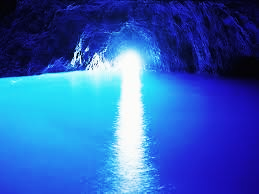 “ek gahrI panaI kI gaufa maoM jaha^ ik`sTla sao BaI saaf panaI kI naalaa bahta hO AaOr ijasako iknaaro hrI hrI Gaasa AaOr CaoTo CaoTo paOQaaoM sao Zko hue hOM. jaha^ sao bahut saarI gaU^ja vaapsa AatI hO. hma laaoga vahIM rhoMgao maarqaIsaa. AaAao na.”maarqaIsaI baaolaI — “AaOr yaa ifr yah khoM ik vaha^ Aapka kao[- bahut AcCa daost mauJao Ka laogaa. vao Aapsao imalanao AayaoMgao AaOr mauJao vaha^ doKoMgao tao basa vao tao mauJao Ka hI laoMgao.[sako Alaavaa maorI PyaarI maa^ baocaarI yah saaoca kr mauJao caaraoM trf ZU^ZtI ifrogaI ik maOM khIM Kao gayaI hU^. AaOr @yaaoMik yah jaMgala tao maoro Gar ko bahut pasa hO tao mauJao tao yaha^ kao[- BaI ZU^Z laogaa.”“tao ifr jaha^ tuma caahao vaha^ cala sakto hOM. ek garIba jaMgalaI saUAr tao bahut jaldI hI [sa sabakI tOyaarI kr laogaa.”maarqaIsaI baaolaI — “[samaoM tao kao[- Sak nahIM hO ik Aap tao ApnaI tOyaarI kr laoMgao pr mauJao tao ApnaI tOyaarI krnao maoM dor lagaogaI. mauJao tao hr maaOsama ko ilayao kpD,o, javaahrat, irbana Aaid caaihyao.”“tumakao sajanao ko ilayao bahut saarI CaoTI CaoTI caIja,oM caaihyao. pr Agar kao[- A@lamand AaOr zIk sao saaocanao vaalaa hao tao @yaa vah [na saba CaoTI CaoTI caIja,aoM sao Apnao Aapkao qaaoD,a AaOr }pr nahIM ]za sakta?tuma maorI baat ka ivaSvaasa krao maarqaIsaI, yao saba caIja,oM tumharI saundrta kao baZ,ayaoMgaI nahIM bailk tumharI saundrta kao AaOr kma kr doMgaI. tuma ApnaI saundrta kao baZ,anao ko ilayao [na saba caIja,aoM ka sahara mat laao bailk naalaaoM ko tajaa saaf panaI kao [stomaala krao.tuma Apnao [na roSamaI Gau^Garalao saundr rMga vaalao baalaaoM kao hI jaao iksaI makD,o ko ]na jaalaaoM ko QaagaaoM sao BaI j,yaada baarIk hOM ijanamaoM kao[- BaI kID,a pkD,a jaa sakta hO ApnaI sajaavaT banaa laao.tumharo da^t maaotI jaOsao safod hOM AaOr trtIbavaar lagao hue hOM. tuma ]nakI camak sao hI santuYT rhao AaOr vao saba CaoTI CaoTI caIja,oM ]na laaogaaoM ko ilayao CaoD, dao jaao tumharo ijatnaI saundr nahIM hOM.”maarqaIsaI baaolaI — “maOM Aapko mau^h sao ApnaI saundrta kI baD,a[- sauna kr bahut KuSa hu[- pr Aap mauJao kBaI [sa baat ko ilayao nahIM bahka payaoMgao ik maOM Apnao Aapkao iCpkilayaaoM AaOr GaaoMGaaoM ko saaqa ek gaufa maoM band kr laU^.@yaa yah AcCa nahIM haogaa ik Aap maoro saaqa Apnao ipta ko pasa Apnao Gar laaOT calaoM? mauJao pUra ivaSvaasa hO ik vah maorI AaOr AapkI SaadI ko ilayao ja$r hI rajaI hao jaayaoMgao AaOr [sasao mauJao BaI bahut KuSaI haogaI.AaOr Agar Aap mauJao Pyaar krto hOM tao @yaa Aap mauJao KuSa nahIM doKnaa caahoMgao AaOr khIM AcCI jagah rKnaa nahIM caahoMgao?”rajakumaar saUAr baaolaa — “Aao saundrI maOM tao tumakao bahut Pyaar krta hU^ pr tuma mauJao Pyaar nahIM krtIM. mauJao maalaUma hO ik tuma mauJakao Apnaa pit kovala ApnaI }^caI }^caI [cCaAaoM kao pUra krnao kI vajah sao hI svaIkar kraogaI AaOr maOM tumharI ]na BaavanaaAaoM kI Saayad kd` nahIM kr pa}^gaa.”maarqaIsaI baaolaI — “hmaaro rhnao sahnao ko baaro maoM Aapka yah saaocanaa bahut hI svaaBaaivak hO pr ifr BaI maoro maailak rajakumaar saUAr jaI, maOM kma sao kma AapkI AaOr ApnaI daostI kI kd` k$^gaI. Aap [sa baat kao saaoca kr riKyaogaa maOM kuC idnaaoM maoM yaha^ vaapsa AatI hU^.”maarqaIsaI sao [sa baatcaIt ko baad rajakumaar saUAr calaa gayaa AaOr jaa kr ApnaI A^QaorI gaufa maoM baOz gayaa. vaha^ baOza baOza vah maarqaIsaI nao jaao kuC BaI ]sasao kha qaa ]sa pr bahut dor tk ivacaar krta rha.]sako Kraba isataraoM nao ]sako idla maoM ]na laaogaaoM ko ilayao BaI [tnaI j,yaada nafrt pOda kr dI qaI jaao ]sakao bahut Pyaar krto qao @yaaoMik ]naka kao[- BaI Sabd Aba ]sakao KuSa nahIM krta qaa. pr Aaja maarqaIsaI ko dyaa Baro SabdaoM nao ]sakao kafI samaJadar banaa idyaa qaa.maarqaIsaI sao Apnaa Pyaar jatanao ko ilayao vah kao[- jairyaa ZU^Z rha qaa ik ]sako idmaaga maoM Aayaa ik vah ]sako ilayao kuC Kanaa banaayao. [sasao Saayad vah KuSa hao jaayao.saao ]sako ilayao ]sanao k[- ihrna AaOr maomanao maaro AaOr ]nakao ApnaI gaufa maoM laa kr rK idyaa. ifr vah maarqaIsaa ko Aanao ka [ntjaar krnao lagaa jaba Apnao vaayado ko mautaibak vah vaha^ AayaogaI.]Qar maarqaIsaI yah nahIM saaoca pa rhI qaI ik vah [sa baaro maoM kOsao tya kro ik vah rajakumaar saUAr ko saaqa ]sakI gaufa maoM rho yaa nahIM.Agar rajakumaar saUAr ]tnaa hI saundr haota ijatnaa ik vah badsaUrt qaa, Agar vao daonaaoM ek dUsaro kao ]tnaa hI Pyaar krto ijatnaa ik eoisT/yaa AaOr saOlaoDaOna Aapsa maoM ek dUsaro kao krto qao tao vah ]sako saaqa ApnaI saarI ija,ndgaI Akolao maoM gaujaar saktI qaI pr ]sako ilayao rajakumaar saUAr kao saOlaoDaOna tao haonaa qaa na.]sanao ABaI tk ApnaI SaadI kI baat iksaI sao p@kI nahIM kI qaI @yaaoMik kao[- ]sakao ABaI tk AcCa hI nahIM lagaa qaa. vah rajakumaar saUAr ko saaqa BaI ApnaI marjaI sao rhnao ko ilayao rajaI qaI Agar vah jaMgala CaoD, dota tao.saao ek idna vah caaorI iCpo Apnao Gar sao inaklaI AaOr rajakumaar saUAr sao imalanao cala dI.]sanao ]sakao jaha^ vah imalanao ko ilayao kh kr gayaI qaI vahIM baOza payaa. eosaa [sailayao qaa @yaaoMik rajakumaar saUAr vaha^ idna maoM k[- baar Aata qaa taik vah maarqaIsaI ko Aanao ko samaya kao caUk na jaayao.saao jaOsao hI ]sanao maarqaIsaI kao doKa vah isar Jauka kr ]sako pOraoM kI trf [sailayao daOD,a taik vah ]sakao yah bata sako ik Bayaanak sao Bayaanak jaanavar BaI jaba caahoM tao bahut hI nama`ta sao ek dUsaro sao imala sakto hOM.vaha^ sao vao daonaaoM ek AkolaI jagah calao gayao. rajakumaar saUAr nao ]sakI trf p`oma sao BarI ApnaI laala laala Aa^KaoM sao doKto hue ]sasao kha — “baaolaao @yaa khtI hao?”maarqaIsaI baaolaI — “AapkI [cCa pUrI hao saktI hO Agar Aap Gar vaapsa laaOT calaoM. pr ek baat maOM Aapkao bata dU^ ik maOM ApnaI saarI ija,ndgaI samaaja sao dUr rh kr nahIM ibata saktI.”rajakumaar saUAr nao ek Aah BarI AaOr kha — “@yaaoMik tuma mauJakao Pyaar nahIM krtIM na [sailayao. tuma zIk khtI hao maOM Pyaar krnao laayak hI nahIM hU^ pr jaao dyaa AaOr maohrbaanaI tumanao maoro }pr idKayaI hO maOM ]sasao bahut naaKuSa hU^.”“Aapkao @yaa pta ik [sa trh kI daostI maoM ijasa trh kI AapkI AaOr maorI daostI haogaI ]samaoM [sa trh kI BaavanaaeoM nahIM haotIM. Aap maora ivaSvaasa kroM AaOr Agar Aap Apnao ipta ko pasa calanao ko ilayao rajaI haoM tao rajakumaar saUAr jaI, maOM [sa baat ka Aapkao AcCa sabaUt do saktI hU^.”“AcCa ABaI tao tuma maorI panaI vaalaI gaufa maoM calaao AaOr ifr doK kr bataAao ik tuma Apnao ilayao mauJasao @yaa CaoD,nao kao kh rhI hao.”[sa baat pr maarqaIsaI ]sako saaqa jaanao sao yah saaoca kr qaaoD,I saI ihcaikcaayaI ik khIM rajakumaar saUAr ]sakao ibanaa ]sakI [cCa ko Apnao Gar maoM hI na rK lao.pr rajakumaar saUAr nao BaI yah jaana ilayaa ik vah @yaa saaoca rhI qaI saao vah baaolaa — “tuma Drao nahIM maOM ApnaI KuSaI haisala krnao ko ilayao tumharo }pr iksaI takt ka [stomaala nahIM k$^gaa.”maarqaIsaI ]saka ivaSvaasa kr ko ]sako saaqa cala dI. rajakumaar saUAr ]sakao gaufa ko dUsaro Caor tk lao gayaa jaha^ ]sanao ]sako ilayao saaro jaanavar maar kr rKo qao.]na jaanavaraoM kao doK kr maarqaIsaI kI tibayat GabaD,a gayaI. phlao tao ]sanao ]Qar sao ApnaI Aa^KoM for laIM AaOr ifr baahr jaanao kao tOyaar hu[- ik rajakumaar saUAr nao ApnaI maailak kI saI Aavaaja maoM kha — “Aao maarqaIsaI maOM tumharo saaqa [tnaa ]dasaIna BaI nahIM hU^ ik maOM tumakao [sa trh sao CaoD, kr jaanao dU^.maOM Bagavaana kao gavaah maana kr khta hU^ ik tuma hmaoSaa hI maoro idla pr raja kraogaI. kuC mauiSklaoM eosaI hOM ijanakI vajah sao maOM Apnao ipta ko pasa vaapsa nahIM jaa sakta pr maohrbaanaI kr ko tuma maora Pyaar AaOr ivaSvaasa svaIkar krao.yah bahta huAa naalaa, yao sadabahar baolaoM, yao ca+anaoM, yao jaMgala AaOr jaao kuC AaOr BaI yaha^ hO vao saba hmaarI ksamaaoM ko gavaah rhoMgao.”halaa^ik maarqaIsaI [sa sabako ilayao kao[- Kasa [cCuk nahIM qaI pr vah tao Aba [sa gaufa maoM kOd hao caukI qaI. ]sakao baahr jaanao ka kao[- rasta idKayaI nahIM do rha qaa.vah ]sako saaqa yaha^ AayaI hI @yaaoM qaI? @yaa ]sakao phlao hI Andaja nahIM laga jaanaa caaihyao qaa ik yaha^ ]sako saaqa @yaa haogaa? vah raonao lagaI AaOr ]sanao rajakumaar saUAr sao p`aqa-naa kI — “maOM Aapko vaayadaoM ka ivaSvaasa kOsao kr laU^ Aapnao tao Apnaa phlaa vaayada hI taoD, idyaa.”jaMgalaI saUAr nao ApnaI jaMgalaI saUAr kI mauskana ko saaqa kha — “maoro Andr AadmaI ko saaqa saaqa kuC tao jaanavar ka svaBaava BaI imalaa huAa haonaa caaihyao na. yah vaayada taoD,naa ijasako ilayao tuma mauJao [lajaama do rhI hao yah tao ek caala qaI maora Apnaa kama kranao kI.Agar maOM saca khU^ tao yah mauJamaoM AadmaI ka eohsaasa idlaatI hO. pr Asala maoM jaanavaraoM maoM ek dUsaro ko ilayao AadimayaaoM sao j,yaada [j,ja,t haotI hO.”maarqaIsaI baaolaI — “Afsaaosa Aapko Andr tao AadmaI AaOr jaanavar daonaaoM hI sabasao j,yaada bauro iksma ko hOM – AadmaI ka idla BaI AaOr jaMgalaI jaanavar ka caohra BaI.AcCa haota Agar Aapko pasa ek hI caIja, baurI haotI, yaa tao AadmaI ka idla AaOr yaa ifr jaMgalaI jaanavar ka caohra. pr Aba tao saaocanao ko baad hI maOM yah inaScaya k$^gaI ik Aap jaOsaa caahto hOM maOM vaOsaa k$^ yaa nahIM.”“pr Aao saundr maarqaIsaI @yaa tuma maoro saaqa maorI p%naI banao ibanaa hI rhnaa psand kraogaI? nahIM tao tuma yah samaJa laao ik maOM tumakao yaha^ sao baahr nahIM jaanao dU^gaa.”yah sauna kr maarqaIsaI tao AaOr bahut ja,aor ja,aor sao raonao lagaI AaOr ]sasao p`aqa-naa krnao lagaI ik vah ]sakao vaha^ sao jaanao do pr rajakumaar saUAr pr [saka kao[- Asar nahIM pD, rha qaa.kafI hIla hujjat ko baad ]sakao rajakumaar saUAr kao Apnaa pit maananao ko ilayao rajaI haonaa hI pD,a. ]sanao ]sakao yah BaI ivaSvaasa idlaayaa ik vah ]sakao ]saI trh sao Pyaar krogaI jaOsao ik vah kao[- bahut saundr rajakumaar hao.rajakumaar saUAr ]sako [na trIkaoM sao bahut KuSa hao gayaa AaOr badlao maoM ]sanao BaI ]sakao ivaSvaasa idlaayaa ik vah ]sakao kBaI BaI naaKuSa nahIM krogaa jaOsaa ik vah saaocatI qaI.ifr ]sanao ]sasao pUCa ik @yaa vah ]sako maaro hue jaanavaraoM maoM sao kuC Kanaa caahogaI. ]sanao kha — “nahIM yao mauJao AcCo nahIM lagato. Agar Aap mauJao kao[- fla laa doM tao maOM vah Ka saktI hU^.”saao vah ]sako ilayao fla laanao ko ilayao gaufa ko baahr cala idyaa. baahr jaato samaya vah gaufa ka drvaajaa band krta gayaa. vah drvaajaa ]sanao [tnaI AcCI trIko sao band ikyaa qaa ik maarqaIsaI iktnaI BaI kaoiSaSa krtI vah ]sakao Kaola kr baahr nahIM jaa saktI qaI.pr maarqaIsaI nao BaI yah saaoca ilayaa qaa ik Agar vah vaha^ sao baca kr Baaga BaI saktI tao vah vaha^ sao BaagatI nahIM.rajakumaar saUAr nao maaOsamaI, santraoM, maIzo naIbauAaoM AaOr dUsaro flaaoM sao tIna saahI Baro, ]nakao gaaoda AaOr ]nakao gaufa tk saurixat $p sao lao gayaa. vaha^ lao jaa kr ]sanao ]nakao maarqaIsaI kao idyaa AaOr ]sasao ]nakao Kanao ko ilayao kha.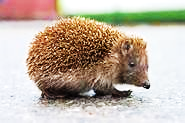 ]sanao kha — “laao maarqaIsaI yah tumharI SaadI kI davat hO. yah AaOr davataoM jaOsaI tao nahIM hO jaOsaI ik tumharI daonaaoM baihnaaoM kI SaadI maoM dI gayaI qaI. pr maOM saaocata hU^ ik ijatnaI kma Saanadar davat haogaI ]sakao Kanao maoM ]tnaa hI j,yaada majaa Aayaogaa.”vah baaolaI — “Bagavaana kro eosaa hI hao.”ifr ]sanao qaaoD,a saa panaI haqa maoM laoto hue ]sakao ]sa jaMgalaI saUAr ko AcCo svaasqya ko ilayao ipyaa. yah doK kr vah jaMgalaI saUAr tao bahut hI KuSa hao gayaa.Kanaa jaldI hI K%ma hao gayaa. Kanaa K%ma haonao pr maarqaIsaI nao vaha^ sao vah saarI Gaasa, CaoTo paOdo AaOr fUla baTaoro jaao vah rajakumaar saUAr ]sako ilayao lao kr Aayaa qaa AaOr ]saka ek AcCa [tnaa sa#t ibastr banaayaa ijasa pr vah AaOr rajakumaar daonaaoM laoT sakoM.vah [sa baaro maoM bahut saavaQaana qaI ik rajakumaar kao }^caa tikyaa caaihyao qaa yaa naIcaa AaOr vah iksa trf saaonaa psand krogaa Aaid Aaid. rajakumaar saUAr ]sako yao taOr trIko doK kr bahut KuSa qaa. [sako ilayao ]sanao ]sakao bahut baar Qanyavaad idyaa.vah baar baar yahI khta rha ik [sako badlao maoM vah iksaI baD,o sao baD,o AadmaI sao BaI ApnaI iksmat badlanao kao iksaI halat maoM BaI tOyaar nahIM qaa.]sanao saaqa maoM yah BaI kha “AaiKr mauJao vah imala hI gayaa ijasakI mauJao tlaaSa qaI. vah BaI mauJakao Pyaar krtI hO ijasakao maOM Pyaar krta hU^.”vah ]sasao bahut saarI AcCI AcCI baatoM khta rha. [sa pr vah ibalkula BaI AaScaya-caikt nahIM qaI @yaaoMik vah baatoM bahut AcCI krta qaa. pr vah KuSa qaI ik ijasa Akolaopna maoM vah rhta qaa ]sa maahaOla maoM rhnao kI vajah sao ]sako Andr kao[- kmaI BaI nahIM qaI.daonaaoM saao gayao. pr maarqaIsaI kI Aa^K baIca maoM hI Kula gayaI. ]sakao jaaganao pr kuC eosaa lagaa ik jaba ]sanao Apnaa ibastr banaayaa qaa tbasao vah Aba j,yaada maulaayama qaa.]sanao rajakumaar saUAr ko isar kao bahut hI QaIro sao CuAa tao ]sakao lagaa ik vaha^ tao saUAr ko isar kI bajaaya ek AadmaI ka isar qaa. ]sa isar ko baala BaI lambao qao ]sa SarIr kI baa^hoM AaOr haqa BaI qao.yah doK kr ]sakao baD,a AaScaya- huAa pr ]sakao bahut naIMd Aa rhI qaI saao vah ifr sao saao gayaI. AaOr jaba idna inaklaa tao ]sanao doKa ik ]saka pit tao vahI ek jaMgalaI saUAr qaa.]naka dUsara idna BaI eosao hI inakla gayaa jaOsaa ik phlaa idna inaklaa qaa. jaao kuC maarqaIsaI nao rat maoM mahsaUsa ikyaa ]sa baaro maoM ]sanao Apnao pit kao kuC nahIM batayaa.Agalao idna ifr rat hu[- AaOr saaonao ka samaya Aayaa. jaba rajakumaar saUAr saao gayaa tao ]sanao ifr ]saka isar CU kr doKa tao ]sanao ifr sao vahI badlaava mahsaUsa ikyaa jaao ]sanao ipClaI rat kao ikyaa qaa.Aba tao vah bahut proSaana hao gayaI. vah tao saarI rat saao hI nahIM sakI. ]sakao bahut ]%saukta hao gayaI ik yah saba @yaa hao rha qaa.rajakumaar saUAr nao jaba ApnaI p%naI kao icaintt doKa tao vah baaolaa — “maorI PyaarI maarqaIsaI, lagata hO tuma mauJao Pyaar nahIM krtIM. maOM BaI iktnaa badiksmat hU^ ik tuma ijasaka caohra BaI doKnaa nahIM caahtIMM. [sasao tao AcCa hO ik maOM mar jaata hU^ AaOr ifr [saka [lajaama tumharo }pr hI Aayaogaa.”maarqaIsaI icallaayaI — “Aao naIca, [sakI bajaaya tuma yah khao na ik tuma hI maorI maaOt kI vajah banaaogao. jaao kuC BaI tuma maoro saaqa galat kr rho hao maOM ]sao Aba AaOr nahIM sah saktI.”“pr maOM @yaa galat kr rha hU^? @yaa maOM baorhma AaOr naIca hU^? tuma khnaa @yaa caahtI hao? tuma mauJasao kao[- iSakayat nahIM kr saktIM. maOMnao tumharo saaqa kuC baura nahIM ikyaa.”“tumakao @yaa lagata hO ik @yaa maOM [sa baat sao Anajaana hU^ ik tuma hr rat ek AadmaI maoM badla jaato hao?”“maoro jaOsao jaMgalaI saUAr Aasaana nahIM haoto. Bagavaana ko ilayao hma daonaaoM ko baaro maoM kao[- eosaa eosaa vaOsaa ivacaar mat banaaAao ijasasao hma daonaaoM ko baIca maoM kao[- AnadoKI dIvaar KD,I hao jaayao. maOM tao Kud hI dovataAaoM sao jalata hU^ pr mauJao lagata hO ik tumanao ja$r saaoto maoM hI eosaa mahsaUsa ikyaa haogaa.”maarqaIsaI yah sauna kr bahut Sarimanda hu[- ik ]sanao eosaI naamaumaikna saI baat saaocaI varnaa eosaa kOsao hao sakta qaa ik kao[- rat kao AadmaI bana jaayao AaOr idna maoM saUAr.]sanao kha ik vah ]sa pr pUra pUra ivaSvaasa krtI hO AaOr Aba vah Aagao sao ]sasao eosaI baat kBaI nahIM krogaI.halaa^ik vah ifr BaI yahI saaocatI qaI ik vah yah saba jaagatI halat maoM doK rhI qaI, yaanaI jaba vah ]saka isar baa^hoM AaOr haqa CU rhI qaI, ifr BaI hao sakta hO ik vah yah saba saaoto maoM hI mahsaUsa kr rhI hao. @yaaoMik eosaa haonaa tao naamaumaikna saa lagata hO.]sanao saaoca ilayaa ik Aba vah ]sasao [sa maamalao pr ifr kBaI baat hI nahIM krogaI. AaOr ifr sacamauca maoM hI ]sanao Apnao idmaaga maoM Aayao saaro ivacaar inakala idyao.[sa trh maarqaIsaI kao vaha^ ]sa gaufa maoM ibanaa iksaI KuSaI ko rhto rhtoo Ch mahInao baIt gayao. vah ]sa gaufa ko baahr BaI nahIM gayaI ik khIM eosaa na hao ik baahr ]sakao ApnaI maa^ imala jaayao yaa ifr ]sako Apnao Gar ka kao[- naaOkr imala jaayao.]Qar jabasao maarqaIsaI kI maa^ kI baoTI KaoyaI qaI ]saka tao raonaa hI band nahIM huAa qaa. vah tao basa maarqaIsaI kao hI yaad krtI rhtI qaI. ]sakI Aavaaja ]sako kanaaoM maoM pD,tI rhtI AaOr ifr ]sakao tsallaI donaa mauiSkla hao jaata.pr rajakumaar saUAr nao maarqaIsaI kao kD,I caotavanaI do rKI qaI ik vah ]sasao ijatnaa Pyaar krtI qaI ]tnaa hI Dro BaI.Aba @yaaoMik vah svaBaava sao hI bahut nama` qaI saao vah rajakumaar saUAr sao bahut hI nama`ta ka bartava krtI qaI. rajakumaar saUAr BaI ]sakao bahut Pyaar krta qaa. pr jaba ]sakao yah pta calaa ik saUAr kI jaait kao bacaayaa jaa rha qaa tba tao ]sako duK kI kao[- saImaa hI nahIM rhI.ek rat jaba vah jaaga rhI qaI AaOr rao rhI qaI tao ]sanao iksaI kao baD,I naIcaI Aavaaja maoM baat krto hue saunaa. naIcaI Aavaaja maoM baaolanao ko baavajaUd vah saba sauna sakI jaao vao baat kr rho qao.yah tao ]saka Balaa rajakumaar saUAr qaa jaao iksaI sao kma baorhma haonao kI p`aqa-naa kr rha qaa AaOr ]sakao vah krnao kI [jaaja,t maa^ga rha qaa ijasako ilayao vah ]sasao bahut idnaaoM sao kh rha qaa. pr ]saka javaaba ]sao imala rha qaa “nahIM nahIM yah maOM tumhoM nahIM do saktI.”Aba tao maarqaIsaI kI proSaanaI AaOr BaI baZ, gayaI.vah baaolaI — “@yaa maOM [sa gaufa ko Andr Aa saktI hU^? maoro pit nao mauJao vah Baod nahIM batayaa hO.”Aba ]sakao daobaara naIMd nahIM Aa rhI qaI. ]sakI ]%saukta bahut baZ, gayaI qaI ik yah saba hao @yaa rha hO. baatcaIt K%ma hao gayaI qaI.jaao AadmaI ]sako pit sao baaola rha qaa vah gaufa ko baahr calaa gayaa qaa AaOr ]sako jaanao ko kuC dor baad hI rajakumaar saUAr saUAr kI trh Kra-To maar rha qaa.vah turnt hI ]sa gaufa ko drvaajao ka p%qar hTanao ko ilayao ]zI ik Agar vah p%qar hTa sako tao vah ]sa AadmaI kao doK sakogaI ik vah kaOna qaa pr vah tao ]sakao ihlaa BaI nahIM sakI.vah A^Qaoro maoM hI QaIro sao vaapsa Aa gayaI. vaapsa Aato samaya ]sanao Apnao pOraoM ko naIcao kuC mahsaUsa ikyaa. ]sanao ]sao ]zayaa tao doKa ik vah tao ek jaMgalaI saUAr kI Kala qaI. ]sanao ]sakao iCpa idyaa AaOr ifr [sa maamalao ko natIjao ka [ntjaar krnao lagaI.Agalao idna rajakumaar saUAr saubah haonao sao phlao hI ]z gayaa. maarqaIsaI nao doKa ik vah Apnao caaraoM trf ka^pto haqaaoM sao kuC ZU^Z rha qaa. jaba vah ZU^Z rha qaa tao ]sako SarIr pr lagaI ima+I TUT gayaI. ]sanao doKa ik vah tao bahut saundr qaa jaao ]sakI klpnaa sao BaI baahr qaa.vah icallaayaI — “maorI KuSaI ko ilayao Aba mauJasao kuC AaOr mat iCpaAao rajakumaar saUAr. mauJao saba maalaUma pD, gayaa hO. maOM ]sakao Apnao idla maoM mahsaUsa kr saktI hU^. maoro Pyaaro rajakumaar yah tao bataAao ik tuma iksa KuSaiksmatI sao [tnao saundr rajakumaar bana gayao?”phlao tao vah rajakumaar saUAr maarqaIsaI kI [sa Kaoja pr AaScaya- maoM Bar gayaa ifr sa^Bala kr baaolaa — “ip`ya maarqaIsaI Aba maOM tumakao saba kuC samaJaa sakta hU^. pr maOM phlao yah svaIkar kr laU^ ik maora yah $p badla kovala tumharI vajah sao hI maumaikna huAa hO. maOM tumhara bahut bahut bahut ?NaI hU^.”AaOr tba ]sanao ]sakao ApnaI khanaI batayaI — “ek idna maorI maa^ ek poD, ko naIcao saao rhI qaI ik tIna piryaa^ ]sako isar ko }pr sao gaujarIM.]namaoM sao jaao sabasao baD,I prI qaI ]sanao ]sakao ek baoTa haonao ka AaOr ]sao saundr AaOr baatoM krnao maoM catur haonao ka vardana idyaa. dUsarI nao [sa vardana kao AaOr Aagao baZ,ayaa. ]sanao kha ik mauJamaoM saba gauNa haoMgao.pr ]namaoM jaao sabasao CaoTI qaI vah bahut ja,aor sao h^saI AaOr baaolaI — “yaha^ [sakao Aba kuC Alaga haonaa caaihyao. vasant ]tnaa Aananddayak nahIM haota Agar ]sasao phlao zMD na Aayao tao.[sailayao vah rajakumaar ijasakI tuma [cCa kr rhI hao bahut saundr haogaa pr maora vardana yah hO ik phlao vah ek jaMgalaI saUAr ko $p maoM rhogaa jaba tk vah tIna laD,ikyaaoM sao SaadI nahIM kr laogaa AaOr ]sakI tIsarI p%naI kao hI ]sakI jaMgalaI saUAr kI Kala imalaogaI.”yah kh kr vao tInaaoM piryaa^ gaayaba hao gayaIM. ranaI nao vah tao saunaa jaao phlaI dao piryaaoM nao kha pr vah tIsarI prI ijasanao mauJao yah tklaIf dI vah [tnaI ja,aor sao h^sa rhI qaI ik ranaI ]sakI baat nahIM sauna sakI. yah saba jaao maOMnao tumakao ABaI batayaa mauJao kovala ApnaI SaadI kI rat kao hI pta calaa.jaba maOM Apnao p`oma maoM pagala tumakao ZU^Znao jaa rha qaa tao maOM ek naalao pr panaI pInao ko ilayao ruka jaao maorI gaufa ko pasa hI bah rha qaa.tao yaa tao ]sa naalao ka panaI kuC j,yaada saaf qaa yaa pta nahIM @yaa baat qaI ik maOMnao ]samaoM ApnaI prCa[-M zIk sao doKI taik maOM tumakao KuSa kr sakU^.mauJao ]samaoM ApnaI prCa[-M saaf saaf idKayaI dI. maorI vah prCa[-M [tnaI gandI qaI ik maorI Aa^KaoM maoM Aa^saU Aa gayao. maOM [samaoM kao[- j,yaada nahIM kh rha pr maOM ]sa samaya [tnaa raoyaa ik ]sa naalao maoM panaI bahut baZ, gayaa. maOMnao saaocaa ik maOM tao tumakao kBaI KuSa kr hI nahIM sakta.yah saaoca kr maOMnao tumasao ApnaI SaadI ka ivacaar CaoD, idyaa. maOMnao saaocaa ik maOM Aba iksaI trh sao BaI KuSa nahIM hao sakta. na tao maOM iksaI kao Pyaar kr sakta hU^ AaOr na hI mauJao kao[- saamaanya jaIva sao Pyaar kr sakta hO.jaba maOM yah saba kh hI rha qaa ik maOMnao ek s~I kao bahadurI sao ApnaI trf Aato hue doKa. [sasao mauJao AaOr j,yaada AaScaya- huAa ik yah maorI [tnaI Bayaanak Sa@la sao @yaaoM nahIM Dr rhI hO nahIM tao maorI [sa Bayaanak Sa@la sao tao hr kao[- Drta hO.vah baaolaI — “rajakumaar saUAr Aba tumharI KuSaI basa pasa hI hO basa tuma maarqaIsaI sao SaadI kr laao. vah BaI tumasao ]tnaa hI Pyaar krtI hO ijatnaa ik tuma ]sasao krto hao. SaadI ko baad tuma jaldI hI ApnaI jaMgalaI saUAr kI Kala inakala daogao.ApnaI SaadI kI rat sao hI tuma ]sa Kala kao ]tar daogao ijasasao tumakao [tnaI nafrt hO pr Qyaana rho ik tba tk tumakao ]sakao idna inaklanao sao phlao hI phna laonaa haogaa.AaOr ha^ yah baat ApnaI p%naI kao mat batanaa. [sa baat ka p@ka Qyaana rho ik jaba tk samaya nahIM Aa jaata tba tk ]sakao [sako baaro maoM kuC BaI pta na calanao payao.”vah Aagao baaolaa — “]saI s~I nao mauJao maorI maa^ ko baaro maoM BaI vah saba batayaa jaao maOMnao tumakao ABaI batayaa. maOMnao ]sakao [sa AcCI Kbar doKnao ko ilayao bahut bahut Qanyavaad idyaa AaOr ifr maOM kuC KuSaI AaOr kuC duK kI BaavanaaAaoM ko saaqa tumakao ZU^Znao cala idyaa. yah saba maoro ilayao ek nayaa AnauBava qaa.jaba maOMnao tumharI daostI ka sabaUt haisala kr ilayaa tba tao maorI KuSaI ka izkanaa hI na rha. maOM [sa Baod kao tumasao jaldI sao jaldI kh donaa caahta qaa. mauJakao ]sao raoknaa bahut mauiSkla pD, rha qaa pr ifr BaI maOM ]sakao ]sa samaya nahIM kh sakta qaa.vah prI jaao [sa baat kao jaanatI qaI vahI rat kao Aayaa krtI qaI AaOr mauJao [sa baat ko ilayao Qamakayaa krtI qaI ik Agar maOMnao [sa baat kao Baod nahIM rKa tao mauJa pr badiksmatI ka bahut baD,a phaD, TUT pD,ogaa.tba ek idna maOMnao ]sasao kha “Aaoh maOma eosaa lagata hO ik tumanao kBaI iksaI sao Pyaar nahIM ikyaa nahIM tao tuma mauJasao ]sasao kao[- caIja, iCpanao kao nahIM khtIM ijasakao maOM [tnaa Pyaar krta hU^ Kasa kr ko eosaI baat jaao [tnaI KuSaI kI baat hO.”vah maorI [sa majabaUrI pr h^saI AaOr mauJasao duKI na haonao ko ilayao kha @yaaoMik baad maoM tao saba zIk hI hao jaanao vaalaa qaa.”rajakumaar Aagao baaolaa — “laaAao Aba tuma maorI vah jaMgalaI saUAr vaalaI Kala mauJao do dao. maOM ]sakao ifr sao phna laU^ khIM eosaa na hao ik piryaa^ ifr sao naaraja hao jaayaoM.”maarqaIsaI baaolaI — Aao maoro rajakumaar Aba caaho kuC BaI hao jaayao pr Aba maOM tumasao kBaI BaI mau^h nahIM maaoD,UMgaI. tumharo $p badlanao kI saundr tsvaIr Aba hmaoSaa maorI Aa^KaoM maoM rhogaI.”rajakumaar saUAr baaolaa — “mauJao BaI pUra yakIna hO ik Aba piryaa^ hmaoM AaOr nahIM satayaoMgaI. yah ibastr ijasakao tuma paOQaaoM AaOr Gaasa ka samaJatI hao yah pMKaoM AaOr bahut hI baiZ,yaa }na ka banaa huAa ibastr hO.vah fla jaao maOM tumharo ilayao lao kr Aayaa qaa jaba tuma phlaI baar [sa gaufa maoM AayaI qaIM vao fla BaI mauJao piryaaoM nao hI idyao qao.”maarqaIsaI [na saba AcCI caIja,aoM ko ilayao piryaaoM kao saOMkD,aoM baar Qanyavaad donaa nahIM BaUlaI.jaba maarqaIsaI piryaaoM kao Qanyavaad do rhI qaI tao rajakumaar saUAr ApnaI Kala ko Andr Gausanao kI kaoiSaSa kr rha qaa pr vah [tnaI CaoTI hao gayaI qaI ik ]samaoM tao ]sakI ek Ta^ga BaI nahIM Gausa pa rhI qaI. ]sanao Apnao haqaaoM sao Apnao da^taoM sao ]sakao [Qar ]Qar KIMcanao kI kaoiSaSa BaI kI pr saba baokar.]sakao lagaa ik Aba vah ifr sao badiksmat hao jaayaogaa AaOr yah saaoca kr vah duKI hao gayaa. ]sakao Dr qaa ik vah tIsarI prI ifr sao vaha^ Aa jaayaogaI AaOr ]sakao ek baar ifr jaMgalaI saUAr maoM badla dogaI.duKI hao kr vah baaolaa — “Aaoh maarqaIsaI tumanao maorI yah Kala @yaaoM iCpayaI? Saayad maorI yahI sajaa hO ik maOM Aba [sao ifr sao [stomaala nahIM kr sakta. Agar piryaa^ naaraja hao gayaIM tao maOM ]nakao Saant kOsao k$^gaa.” yah sauna kr tao maarqaIsaI BaI rao pD,I.iktnaI AjaIba saI baat qaI ik vao daonaaoM [sailayao rao rho qao ik rajakumaar saUAr Aba ApnaI Kala [stomaala nahIM kr sakta qaa.]saI samaya vah gaufa ihlaI AaOr ]sakI Ct Kula gayaI. ]nhaoMnao doKa ik Ch ATorna naIcao igarIM ijana pr roSama ka Qaagaa ilapTa huAa qaa.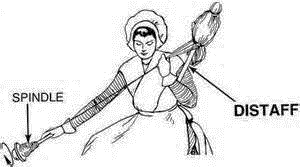 ]namaoM sao tIna ATornaoM safod qaIM AaOr tIna kalaI. ChaoM ATornaoM naIcao ]tr kr naacanao lagaIM. ]namaoM sao ek Aavaaja AayaI — “Agar rajakumaar saUAr AaOr maarqaIsaI yah phcaana sakoM ik [samaoM safod AaOr kalao ka @yaa matlaba hO tao vao KuSaI KuSaI rhoMgao.”rajakumaar nao kuC saaocaa AaOr baaolaa — “maora Kyaala hO ik tIna safod ATornaaoM ka matlaba hO tIna piryaa^ ijanhaoMnao mauJao maoro janma pr BaoMToM dIM.”maarqaIsaI baaolaI — “AaOr mauJao lagata hO ik tIna kalaI ATornaoM maorI dao baihnaoM AaOr kaOrIDaOna hOM.”]saI samaya tInaaoM safod ATornaoM tIna piryaa^ bana gayaIM AaOr tIna kaalaI ATornaoM maarqaIsaI kI baihnaoM [samaIna, ja,OlaaonaID AaOr kaOrIDaOna bana gayao.dUsarI duinayaa^ sao vaapsaI kI [sa GaTnaa sao kao[- BaI caIja, j,yaada DravanaI nahIM hao saktI qaI. maarqaIsaI kI baihnaaoM nao kha — “ijatnaa tuma samaJa rhI hao Aba hma ]tnaI dUr sao BaI nahIM Aayao hOM.[na piryaaoM nao hmaarI KUba AcCI doKBaala kI hO jabaik tuma hmaarI maaOt ka maatma manaa rhI qaIM. hma laaoga ek iklao maoM lao jaayao gayao jaha^ tumharo saaqa ko isavaaya hmaoM hr trh ka Aarama qaa.”rajakumaar saUAr icallaayaa — “@yaa. @yaa maOMnao [samaIna AaOr ]sako p`omaI kao mara huAa nahIM doKa AaOr ja,OlaaonaID BaI @yaa maoro haqa sao nahIM maarI gayaI?”piryaa^ baaolaI — “nahIM. tumharI Aa^KaoM pr ek jaadU pD,a huAa qaa ijasakI vajah sao hma tumakao ApnaI [cCa ko Anausaar iksaI BaI trh ka QaaoKa do sakto qao. eosaI caIja,oM tao raoja, hI haotI rhtI hOM.yaha^ ek pit saaocata hO ik ]sakI p%naI ]sako saaqa naaca maoM hO pr vah tao Apnao ibastr maoM saaoyaI hu[- hO. kao[- p`omaI saaocata hO ik vah ApnaI p`oimaka ko saaqa hO pr vah tao ek bandr kI Sa@la maoM khIM AaOr hO. kao[- AaOr saaocata hO ik ]sanao Apnao duSmana kao maar idyaa hO pr vah tao saurixat $p sao iksaI dUsaro doSa maoM rh rha hO.”rajakumaar saUAr nao kha — “yah saba sauna kr maora tao idmaaga hI GaUma gayaa hO. jaao kuC tuma kh rhI hao [sasao tao eosaa lagata hO ik iksaI kao ApnaI Aa^KaoM pr ivaSvaasa hI nahIM krnaa caaihyao.”piryaa^ baaolaIM — “nahIM eosaa BaI nahIM hO. yah kao[- saamaanya inayama nahIM hO pr [sakao BaI nakara nahIM jaa sakta ik bahut saarI caIja,aoM ko ilayao laaogaaoM kao Apnaa fOsalaa [sailayao kuC dor ko ilayao tak pr rK donaa caaihyao @yaaoMik piryaaoM ka kha BaI saca hao sakta hO.”rajakumaar saUAr AaOr ]sakI p%naI nao ]nakao yah saba batanao ko ilayao AaOr ijanakao vao bahut Pyaar krto hOM ]nakI ija,ndigayaaoM kI rxaa krnao ko ilayao bahut bahut Qanyavaad idyaa.maarqaIsaI nao ]nako pOraoM pr igarto hue kha — “pr @yaa Aba maOM yah ]mmaId rKU^ ik Aba Aap laaoga maoro pit kao yah saUAr kI Kala phnanao pr majabaUr nahIM kroMgaI?”piryaa^ h^saIM AaOr baaolaIM — “nahIM Aba tuma yakIna rKao ik Aba eosaa nahIM haogaa. Aba tuma laaoga Apnao rajya jaaAao @yaaoMik Aba tumhara rajya jaanao ka samaya Aa gayaa hO.”]saI pla vah gaufa ek tmbaU maoM badla gayaI. vaha^ bahut saaro naaOkr caakr Aa gayao jaao rajakumaar kao rajakumaar kI trh sao tOyaar krnao maoM laga gayao.]namaoM sao kuC daisayaa^ BaI qaIM jaao maarqaIsaI kao tOyaar krnao lagaIM. ]sakao AaOr ]sako baalaaoM kao sajaanao ko ilayao kao[- ksar nahIM CaoD,I gayaI qaI. ]sako baad ]nhaoMnao piryaaoM ka Baojaa huAa baiZ,yaa Kanaa Kayaa.AaOr [sasao j,yaada Aba ]na laaogaaoM ko baaro maoM @yaa khnaa. daonaaoM bahut KuSa qao. maarqaIsaI kI [sa KuSaI ko Aagao ]sanao ijatnaa saha vah tao kuC BaI nahIM qaa. ]saka pit Aba ek bahut hI saundr naaOjavaana qaa.jaba ]nhaoMnao Kanaa Ka ilayaa tao vaha^ bahut saarI gaaiD,yaa^ Aa gayaIM ijanamaoM bahut hI baiZ,yaa iksma ko GaaoD,o jauto hue qao. ]na gaaiD,yaaoM maoM baOz kr rajakumaar AaOr maarqaIsaI mahla laaOTo.vao jaba drbaar maoM phu^cao tao vaha^ ]na sabakao yah pta hI nahIM calaa ik vah SaahI savaarI iksakI hO AaOr kha^ sao Aa rhI hO. tBaI ek naaOkr nao yah GaaoYaNaa kI ik rajakumaar pQaar rho hOM. saaro laaoga KuSaI maoM Bar kr rajakumaar kao laonao ko ilayao daOD, pD,o.saba rajakumaar kI saundrta doK kr maaoiht sao hao rho qao. ]nakao jaao GaTnaayaoM GaTI qaIM ]nakI saccaa[- pr kuC Sak saa hao rha qaa @yaaoMik vao tao sacamauca maoM hI bahut hI AsaaQaarNa qaIM.yah Kbar rajaa AaOr ranaI ko pasa BaI gayaI tao vao BaI KuSaI KuSaI Apnao baoTo sao imalanao ko ilayao vaha^ Baagao calao Aayao. rajakumaar saUAr kI Sa@la Apnao ipta sao [tnaI imalatI qaI ik eosaa hao hI nahIM sakta qaa ik laaoga ]sakao na phcaanaoM. [sailayao saBaI nao ]sakao rajakumaar kI trh sao phcaana ilayaa.rajya maoM KUba KuiSayaa^ manaayaI gayaIM. rajya maoM [tnaI KuiSayaa^ phlao kBaI nahIM manaayaI gayaI qaIM. kuC samaya baad rajakumaar ko baoTa huAa tao ]samaoM saUAr ka kao[- BaI laxaNa nahIM qaa. vah BaI rajakumaar jaOsaa hI saundr qaa.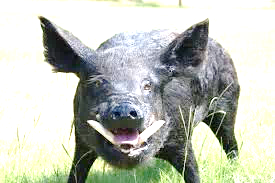 Pig King Like Stories From “The Pig King Like Stories-1”1.  The Pig King2.  The Enchanted Pig3.  King Krin4.  Prince MercassinPig King Like Stories From “The Pig King Like Stories-2”1.  Serpent King2.  The Enchanted Snake3.  Sir Fiorante, The Magician4.  The Snake Prince5.  Snake Chief6.  The Guardian of the Pool7.  The Girl and the Snake8.  The Serpent-Zarevich and His Two Wives9.  The Enchanted Tzarevich10.  Cupid and Psyche11.  The Unseen Bridegroom12.  The Man Who Came Out Only at Night13.  The Frog Prince-114.  The Frog Prince-215.  The Enchanted Frog16.  Three Feathers17.  The Mouse With the Long TailPig King Like Stories From “The Pig King Like Stories-3”1.  Beauty and the Beast2.  Zelinda and the Monster3.  A Hut in the Forest4.  The Bear Prince5.  The Brown Bear of Norway6.  East of the Sun and West of the Moon7.  The Black Bull of Norroway8.  The White Wolf9.  The Lame Dog10.  The Daughter of the Skies11.  The Little Green Rabbit12.  The Crab Prince13.  The Hoodie-Crow14.  The Iron Stove15.  The PadlockBooks in “One Story Many Colors” Series1.  Cat and Rat Like Stories (20 stories)2.  Bluebeard Like Stories (7 stories)3.  Tom Thumb Like Stories (13 stories)4.  Six Swans Like Stories5.  Three Oranges Like Stories (11 stories)6.  Snow White Like Stories7.  Sleeping Beauty Like Stories8.  Pig King Like Stories – 3 parts9.  Puss in Boots Like Storie (15 stories)10.  Hansel and Gratel Like Stories (4 stories)11.  Red Riding Hood Like Stories12.  Cinderella Like Stories in Europe (14+11 stories)12.  Cinderella in the World (21 stories)13.  Rumplestiltuskin Like Stories (22 stories)14.  Ali Baba and Forty Thieves Like Stories (4 stories)15.  Crocodile and Monkey Like Stories16.  Lion and Man Like Stories (14 stories)17.  Pome and  Peel Like Stories (6 stories)18.  Soldier and Death Like Stories19.  Tees Maar Kahan Like Stories (11 stories)20.  Lion and Rabbit like Stories21.  Frog Princess Like Stories (7 stories)doSa ivadoSa kI laaok kqaaAaoM kI saIrIja, maoM p`kaiSat pustkoM —[sa kD,I maoM 100 sao BaI AiQak pustkoM ]plabQa hOM. pustk saUcaI kI pUrI jaanakarI ko ilayao ilaKoM —hindifolktales@gmail.comnaIcao ilaKI hu[- pustkoM ihndI ba`ola maoM saMsaar Bar maoM ]na sabakao ina:Saulk ]plabQa hO jaao ihndI ba`ola pZ, sakto hOM.1 naa[jaIiryaa kI laaok kqaaeoM–12 naa[jaIiryaa kI laaok kqaaeoM–23 [iqayaaoipyaa kI laaok kqaaeoM–14 rOvana kI laaok kqaaeoM–1naIcao ilaKI hu[- pustkoM haD- kapI maoM baajaar maoM ]plabQa hOM.1 rOvana kI laaok kqaaeoM–1 — Baaopala, [nd`a piblaiSaMga ha]sa, 2016 2 [iqayaaoipyaa kI laaok kqaaeoM–1 — dohlaI, p`Baat p`kaSana, 2017, 120 pRYz3 [iqayaaoipyaa kI laaok kqaaeoM–2 — dohlaI, p`Baat p`kaSana, 2017, 120 pRYz4 SaIbaa kI ranaI makoDa — dohlaI, p`Baat p`kaSana, 2019, 160 pRYz5 rajaa saaolaaomana — dohlaI, p`Baat p`kaSana, 2019, 144 pRYz6 rOvana kI laaok kqaaeoM — dohlaI, p`Baat p`kaSana, 2020, 176 pRYz 7 baMgaala kI laaok kqaaeoM — dohlaI, naoSanala bauk T/sT, 2020, 213 pRYzFacebook Grouphttps://www.facebook.com/groups/hindifolktales/?ref=bookmarks Updated in  2022laoiKka ko baaro maoMsauYamaa gauPta ka janma ]<ar p`doSa ko AlaIgaZ, Sahr maoM sana\ 1943 maoM huAa qaa. [nhaoMnao Aagara ivaSvaivaValaya sao samaaja Saas~ AaOr Aqa- Saas~ maoM eoma e ikyaa AaOr ifr maorz ivaSvaivaValaya sao baI eoD ikyaa. 1976 maoM yao naa[jaIiryaa calaI gayaIM. vaha^ [nhaoMnao yaUinavaisa-TI AaOf, [baadana sao laa[bao`rI saa[nsa maoM eoma eola eosa ikyaa AaOr ek iqayaaolaaojaIkla kaOilaja maoM 10 vaYaao-M tk laa[ba`oiryana ka kaya- ikyaa.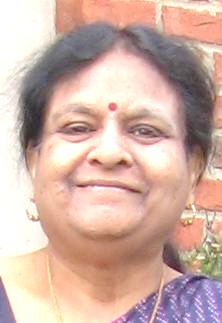 vaha^ sao ifr yao [iqayaaoipyaa calaI gayaIM AaOr vaha^ eiDsa Abaabaa yaUinavaisa-TI ko [nsTIT\yaUT AaOf, [iqayaaoipyana sTDIja, kI laa[ba`orI maoM 3 saala kaya- ikyaa. t%pScaat [nakao dixaNaI Af`Ika ko ek doSa, ilasaaozao ko ivaSvaivaValaya maoM [nsTIT\yaUT AaOf, sadna- Af`Ikna sTDIja, maoM 1 saala kaya- krnao ka Avasar imalaa. vaha^ sao 1993 maoM yao yaU eosa e Aa gayaIM jaha^ [nhaoMnao ifr sao maasTr AaOf, laa[ba`orI eoMD [nafaOmao-Sana saa[nsa ikyaa. ifr 4 saala AaoTaomaaoiTva [nDsT/I e@Sana ga`up ko pustkalaya maoM kaya- ikyaa.	1998 maoM [nhaoMnao saovaa inavaRi<a lao laI AaOr ApnaI ek vaoba saa[T banaayaI – www.sushmajee.com. tba sao yao ]saI vaoba saa[T pr kama kr rhIM hOM. ]sa vaoba saa[T maoM ihndU Qama- ko saaqa saaqa baccaaoM ko ilayao BaI kafI saamaga`I hO.	iBanna iBanna doSaaoM maoM rhnao sao [nakao Apnao kaya-kala maoM vaha^ kI bahut saarI laaok kqaaAaoM kao jaananao ka Avasar imalaa – kuC pZ,nao sao, kuC laaogaaoM sao saunanao sao AaOr kuC eosao saaQanaaoM sao jaao kovala [nhIM kao ]plabQa qao. ]na sabakao doK kr [nakao eosaa lagaa ik yao laaok kqaaeoM ihndI jaananao vaalao baccaaoM AaOr ihndI maoM irsaca- krnao vaalaaoM kao tao kBaI ]plabQa hI nahIM hao payaoMgaI – ihndI kI tao baat hI Alaga hO AMga`ojaI maoM BaI nahIM imala payaoMgaIM.[sailayao [nhaoMnao nyaUnatma ihndI pZ,nao vaalaaoM kao Qyaana maoM rKto hue ]na laaok kqaaAaoM kao ihndI maoM ilaKnaa pa`rmBa ikyaa. [na laaok kqaaAaoM maoM Af`Ika, eiSayaa AaOr dixaNaI Amaoirka ko doSaaoM kI laaok kqaaAaoM pr AiQak Qyaana idyaa gayaa hO pr ]<arI Amaoirka AaOr yaUraop ko doSaaoM kI BaI kuC laaok kqaaeoM saimmailat kr laI gayaI hOM.ABaI tk 2500 sao AiQak laaok kqaaeoM ihndI maoM ilaKI jaa caukI hO. [nakao “doSa ivadoSa kI laaok kqaaeoM” AaOr “laaok kqaaAaoM kI @laaisak pustkoM” k`ma maoM p`kaiSat krnao ka p`yaasa ikyaa jaa rha hO. AaSaa hO ik [sa p`kaSana ko maaQyama sao hma [na laaok kqaaAaoM kao jana jana tk phu^caa sakoMgao.ivaMDsar, kOnaoDa2022